CLAVES CORRECCIÓN  CAP.1 DERECHO AÉREO Y REGLAMENTACIÓNCLAVES CORRECCIÓN  CAP.2 PRINCIPIOS DE VUELOCLAVES CORRECCIÓN  CAP.3 LIMITACIONES Y PERFORMANCESCLAVES CORRECCIÓN  CAP.4 NAVEGACIÓN Y CARTOGRAFÍACLAVES CORRECCIÓN  CAP. 5 CGACLAVES CORRECCIÓN  CAP. 6 METEOROLOGÍACLAVES CORRECCIÓN  CAP. 7 PROCEDIMIENTOS OPERACIONALESCLAVES CORRECCIÓN  CAP. 8 FACTORES HUMANOSCLAVES CORRECCIÓN  CAP. 9 COMUNICACIONESCapítulo 1DA - Derecho Aéreo1VFR significa condiciones meteorológicas visualesa)b)c)Falsod)Verdadero2VMC significa condiciones meteorológicas visualesa)b)c)Ciertod)Falso3Area LEP 161. En las cercanías de Avila. 

Podemos entrar en ella, con autorización de la torre de Salamanca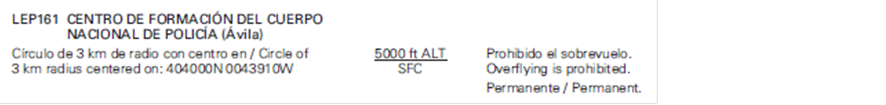 a)Verdaderob)c)Falsod)4Area LEP 161 en las cercanías de Avila. El límite inferior es el sueloa)Falsob)c)Ciertod)5Area LEP 161 en las cercanías de Avila: El límite superior son 5000 pies AGLa)b)Verdaderoc)Falsod)6Area LER 71C en las cercanías de Salamanca. Un vuelo VFR, volando a 800 pies AGL, para entrar en ella, tiene que pedir permiso a la torre de Salamancaa)b)c)Verdaderod)Falso7Area LER 71 C. El límite inferior es: 2000 pies AGLa)b)c)Verdaderod)Falso8Un vuelo VFR puede volar en condiciones IMCa)b)Falsoc)Verdaderod)9IMC significaa)aproximación instrumentalb)ninguna de las anterioresc)condiciones meteorologicas instrumentalesd)reglas de vuelo por instrumentos10El limite inferior de un TMA es siempre el sueloa)Falsob)c)Verdaderod)11IFR significaa)aproximación instrumentalb)reglas de vuelo por instrumentosc)sistema de navegación por infrarrojosd)aproximación instrumental12Que significa HGTa)alturab)elevacionc)altitudd)abreviatura de Houston13Que significa ALTa)altitudb)altimetroc)alturad)elevacion 14Que significa GNDa)Gananciab)Grandec)Suelod)ninguna de las anteriores15Que significa SFCa)Scarfaceb)Nivel de vueloc)Superficied)Suficiente16Que significa TWYa)Iluminación de la pistab)Pista en servicioc)Calle de rodadurad)torre de control17Que significa ADa)area peligrosab)antidiluvianoc)Aerodromod)ninguna de las anteriores18Que significa CTRa)sistema de navegacion por gpsb)zona de control de aerodromoc)zona prohibida a vuelos VFRd)zona prohibida a vuelos IFR19Que significa TMAa)zona de control prohibida para vuelos VFRb)area terminalc)ninguna de las anterioresd)tecnico de mantenimiento de autogiros20que significa APPa)ninguna de las anterioresb)control de areac)control de aproximaciond)indicativo del aeropuerto de Pamplona21Que significa TWRa)control de aproximaciónb)ninguna de las anterioresc)control de torred)rodadura22Que significa ACCa)ninguna de las anterioresb)Control de areac)Corriente alternad)Dispositivo anticolisión23Que significa GMCa)Control de rodadurab)ninguna de las anterioresc)velocidad que indica el gpsd)condiciones meteorologicas en tierra24El alumno piloto puede llevar pasajeroa)Verdaderob)c)d)Falso25El máximo organismo internacional que se dedica a los asuntos de aviación civil esa)OACIb)IFALPAc)ONUd)FAA26Como norma general, cual es la visibilidad mínima para operar en VFR en un aeropuerto a)1500 metrosb)9999 metrosc)10000 metrosd)5000 metros27El piloto es el ultimo responsable de la seguridad del avión y sus ocupantes. Por tanto puede incumplir algún procedimiento establecido o limitación del avión, siempre que lo considere necesario en una situación de emergencia. a)Verdaderob)Falsoc)d)28Nuestro acompañante se empieza a sentir muy mal. Puede ser algo grave. Podemos declarar emergencia por la radio, siendo un ULMa)por supuesto que podemosb)No. Debemos seguir al campo de vuelo más cercanoc)No. Hay que darle una aspirinad)depende del aprecio que le tengamos29Nuestro acompañante se empieza a sentir mal. Puede ser algo grave. Ya tenemos controlado el avión. Estamos a 5 min del aeropuerto de Zaragoza, y a 20 del campo de vuelo de Gurrea. Aun siendo ulm, podemos tomar la decisión de proceder al aeropuerto, si consideramos que lo situación lo requiere.a)Falsob)Verdaderoc)d)30Nuestro acompañante, se empieza a sentir muy mal. Puede ser grave. Estamos a 20 min del aeropuerto de Zaragoza, y a 5 del campo de vuelo de Gurrea. Tenemos que proceder obligatoriamente a Gurrea, ya que está mas cerca y en Zaragoza no permiten entrar ulm.a)b)c)Verdaderod)Falso. Si consideramos que en Zaragoza nos darán asistencia más rapidamente, procederemos alli31Si nos encontramos con otra aeronave de frente, viraremos a)A la derechab)A la derecha, pero sólo en el hemisferio norte.c)No viraremos. Esperaremos a que lo haga el otrod)A la derecha32Se puede operar un avión sin el certificado de aeronavegabilidada)b)c)Verdaderod)Falso33Cual es el circuito de trafico correcto en un aerodromo no controladoa)Sin trafico publicado, virajes a la izquierdab)Sin trafico publicado, hacer un tráfico estándarc)Seguir el trafico publicado, si lo hubierad)Todas son correctas34Quien es el responsable de evitar colisiones en vueloa)Todos los pilotosb)Ninguna es correctac)El jefe de vuelosd)Todos los pilotos35Cual es la minima visibilidad horizontal permitida para el vuelo en ulma)6 kmb)5 nmc)1500 mtsd)5 km36Que tipo de aeronave tiene preferencia de paso sobre cualquier otro tráficoa)Una aeronave en finalb)Un planeadorc)Un globod)Una aeronave en emergencia37Un Ulm recibe permiso de la autoridad aeronáutica para entrar en el aeropuerto de Asturias. Tendrá que pedir permiso para entrar en el espacio aéreo D que encontrará antes de llegar al aeropuerto a)Si. Un ulm tiene que cumplir con la normativa referente a vuelos VFRb)No. Pedirá permiso antes de entrar en el CTRc)No. Ya tiene autorización de la autoridad, con lo cual no tiene que notificar nada hasta que vaya a entrar en circuitod)Pedirá permiso cuando esté en final a la pista en servicio38Una T en la zona de señales nos indicaa)TAC, turbulencia en aire clarob)TOP, pararc)Obras en la pistad)El sentido del aterrizaje o despegue39Una cruz blanca doble dispuesta horizontalmente en el área de señales indica:a)Una unidad de área para el movimiento de aeronaves.b)Han de adoptarse precauciones especiales durante la aproximación para el aterrizaje.c)El aeródromo esta siendo usado por planeadores y se están desarrollando operaciones de vuelo a vela. d)Han de adoptarse precauciones especiales debido al mal estado de las calles de rodadura.40Usando el código de señales en tierra, expresaremos "NECESITAMOS AYUDA" con el símbolo :a)Xb)V c)Nd)Y41¿ En que sección de las AIP se contienen elementos relativos a aéreas prohibidas, restringidas o peligrosas?a)ADb)GENc)AGAd)ENR42La licencia de piloto de ULM tiene una validez maxima de :a)2 añosb)1 añoc)5 añosd)3 años43La identificación de una zona del espacio aéreo con la letra "R", significa zona:a)Peligrosab)Prohibida c)Reservadad)Restringida44El espacio aéreo controlado es:a)Espacio aéreo de dimensiones definidas dentro del cual se facilita servicio de control de tránsito aereo para los vuelos controladosb)Espacio aéreo de dimensiones definidas donde se facilita asesoramiento aeronáutico para los vuelos controlados.c)Espacio aéreo donde se puede volar con ULM si tenemos equipo de radio.d)Espacio donde el controlador vigila a las aeronaves en vuelo.45A menos que este indicado lo contrario, todos los virajes en los tráficos se harán hacia:a)Izquierdab)Derechac)Según la orientación de la pistad)Indistintamente46¿Qué Orden Ministerial es la que regula el vuelo ULM en España?a)OM de 24 de abril de 1986 del Ministerio de Transposrtes, Turismo y Telecomunicacionesb)OM de 24 de julio de 1996 del Ministerio de Transportes, Turismo y Telecomunicacionesc)OM de 29 de febrero de 2008 de la Secretaria de Estado de Transportesd)OM de 24 de abril de 2006 de AESA47La Tarjeta de Alumno Piloto (TAP) tiene una validez de:a)6 mesesb)3 añosc)1 añod)igual a la del certificado médico.48¿Cuál de estos equipos es recomendable llevar en un ultraligero?a)Anemómetrob)Altímetroc)GPSd)Cuentahoras motor49Se puede comenzar la formación para la obtención de la Licencia de Piloto de Ultraligero, apartir de:a)21 añosb)17 añosc)18 añosd)16 años50¿Puede un ULM volar sobre aglomeraciones de personas o zonas urbanas?a)Sib)Noc)Si, manteniendo altura de seguridadd)Si, por encima de 300 metros51Las luces de navegación recomendadas situadas en las puntas de plano de un ULM, serán:a)Verde a estribor, y roja a baborb)Blancasc)Roja a estribor, y verde a babord)Verde a la derecha, y roja a la izquierda52El seguro exigido a un ULM, debe cubrir necesariamente:a)RC a terceros, y a ocupante en el caso de un biplazab)RC y seguro de casco aviónc)RC a tercerosd)RC y seguro del piloto53Los vuelos en un Centro de Vuelos ULM, se harán bajo la supervisión de:a)Instructor Jefeb)Jefe de Vuelosc)Piloto con más de 100 horasd)El Piloto más antiguo54¿Se puede volar con un ULM fuera del espacio aéreo de España sin autorización de la autoridad aérea competente?a)Verdaderob)Falsoc)d)55Cuando el Piloto de ULM haya cumplido 40 años, la validez de su Licencia ULM será dea)2 añosb)1 añoc)6 mesesd)5 años56La documentación para llevar a bordo en un ULM es:a)Cédula de Identificación, Certificado de Aeronavegabilidad, Certificado Seguro, Licencia Piloto en vigor, Certificado Médicob)Cédula de Identificación, Certificado de Aeronavegabilidad, Certificado Seguro, Licencia Piloto en vigor, Certificado Médico en vigorc)Cédula de Identificación, Certificado de Aeronavegabilidad, Certificado Seguro, Licencia Piloto, Certificado Médico en vigord)Todas son falsas57Con un ULM podemos hacer maniobras acrobáticas, siempre quea)A más altura de 900ftb)Están prohibidasc)A más altura de 300md)Si llevamos paracaídas58Cuál de estos equipos es obligatorio que cuente un ULMa)Ninguno es obligatoriob)Extintorc)Paracaídasd)Altímetro59¿Podemos volar con nuestro ULM en un CTR?a)Nuncab)Si, si tenemos una exención operativa otorgada por la Directora General de AESAc)Siempred)Si, si nos autoriza el Jefe de Vuelos más cercano60¿Es obligatorio el uso de casco y cinturón de seguridad a bordo de un ULM?a)Depende del casob)Nuncac)Si el ULM no está carenadod)Siempre61En un Centro de Vuelos con Escuela, ¿quién es el encargado de dar la formación?a)El jefe de Vuelosb)Instructor de vuelo a motorc)La Escuela deberá contar con un Piloto Comercial para dar la formaciónd)Un Instructor de ULM habilitado por AESA62Si apruebas este examen de teoría de Piloto de ULM, podrás ...a)Pilotar un dron, con la consiguiente habilitación práctica de cada modelo en concretob)Pilotar un ULMc)Pilotar un planeadord)Pilotar un globo63Con un ULM se puede volar en espacios aéreos prohibidos ...a)Por debajo de 1000ftb)Por encima de 700ft AGLc)Sólo los fines de semanad)Nunca64No es necesaria la Licencia de Piloto ULM, si se es titular de una Licencia de Piloto ...a)ATPLb)CPLc)Militard)Siempre es necesaria65Para renovar la Licencia de Piloto ULM es necesario, al menos en los doce meses anteriores ...a)5 horas de vuelo y 5 vuelosb)3 vuelosc)3 horas de vuelod)5 horas de vuelo. 66¿Qué significa AESA?a)Agencia Estatal de Suficiencia Aeronáuticab)Agencia Estatal de Seguridad Aéreac)Aviación Española Sociedad Anónimad)Agencia Estatal de Seguridad Aérea Sociedad Anónima67¿Un alumno-piloto puede llevar pasajeros a bordo de un ULM?a)Si, si se mantiene en contacto visual con el Campo de Vuelob)Solo cuando tenga la "suelta" de su instructorc)Sid)No68De las siguientes matrículas señale la que no puede pertenecer a un ultraligero con certificado de tipoa)EC-CQ3b)Ninuna de ellasc)EC-LLPd)EC-ZOY69La altura máxima de vuelo sobre el terreno o agua será de:a)30 mb)900 mc)3000 md)300 m70Los Centros de Vuelo ULM con Escuela desarrollarán su actividad de enseñanza bajo la supervisión y responsabilidad del:a)Propietario del  Campo de Vuelob)Jefe de Vuelosc)El Piloto que posea más avionesd)Instructor Habilitado de ULM71La edad mínima para ser titular de una Licencia de Piloto ULM es de:a)18 añosb)16 años si se vuelo solo y de 18 años si se vuela con pasajerosc)17 añosd)16 años72A menos que se indique lo contrario, todos los virajes en los tráficos de un Aeródromo o Campo de Vuelo ULM serána)Indistintamenteb)Todas son falsasc)A la izquierdad)A la derecha73¿Quién es la persona responsable de la seguridad en vuelo de un ULM?a)La empresa de mantenimientob)El pilotoc)El piloto al mandod)El Jefe de Vuelos74Si una aeronave alcanza a otra en la misma dirección y sentido, deberá adelantarla por:a)Abajob)La izquierdac)Arribad)La derecha75Cuando dos aeronaves se acercan en la misma dirección, y sentido contrario, ambas virarán:a)Todas son falsasb)A la izquierdac)Una subirá y la otra bajarád)A la derecha76¿Cuál de las siguientes aeronaves tiene preferencia para aterrizar?a)Cualquiera con problemasb)El planeadorc)El ULMd)El globo77Si una aeronave está en aproximación final y otra está en el tramo de Base, pero más baja, ¿Quién tiene preferencia?a)La que tenga menor velocidadb)La que está en aproximación finalc)La que está en Based)La que está más baja78¿Cuál es la Masa Máxima al Despegue de un ULM biplaza terrestre!a)450 kgsb)270 kgsc)200 kgsd)470 kgs79De los siguientes requerimientos, cuál no es necesario para la autorización de un Campo de Vuelo ULM:a)Un hangarb)Un botiquínc)Una infraestructura autorizadad)Un ultraligero80El Centro de Vuelo de ULM llevará la siguiente documentación:a)Todas son correctasb)Parte mensual de actividadesc)Las hojas de cronometraciónd)Autorización de AESA81¿Es imprescindible que haya un Jefe de Vuelos en los Centros de Vuelo ULM?a)Sib)Depende de la categoría del Campo de Vuelo ULMc)Siempre que la pista esté asfaltada y tenga una longitud superior a 700md)No puede volar con dicha Licencia en España de forma indefinida82Corresponde al Jefe de Vuelos las funciones siguientes:a)Determinar el comienzo y fin de los vuelos.b)Todas son correctasc)Establecer las comunicaciones tierra-aired)Verificar que los vuelos se desarrollen de acuerdo con la normativa vigente83El Jefe de Vuelos podrá delegar expresamente en un Piloto ULM realizar los vuelos de prueba relacionados con el mantenimiento y la seguridad en vuelo:a)Falsob)c)d)Verdadero84El Jefe de Vuelos podrá delegar expresamente en un Piloto ULM el establecer el orden de los vuelos:a)b)c)Verdaderod)Falso85¿Qué significa las siglas VFR?a)Reglas de Vuelo Visualb)Condiciones Meteorológicas Visualesc)Reglas de Vuelo Instrumentald)Ver Frenar Rodear86¿Qué significan las siglas IFR?a)Indagar Frenar Rodearb)Condiciones Meteorológicas Instrumentalesc)Reglas de Vuelo Visuald)Reglas de Vuelo Instrumental87¿Qué significan las siglas IMC?a)Condiciones Meteorológicas Instrumentalesb)Condiciones Meteorológicas Instrumentalesc)Condiciones Meteorológicas Instrumentalesd)Reglas de Vuelo Instrumental88¿Qué significan las siglas VMC?a)Reglas de vuelo visualb)condiciones meteorológicas instrumentalesc)Condiciones Meteorológicas Visualaled)Reglas de vuelo instrumental89Si apruebas este examen, ¿cuánto tiempo tienes para examinarte de la parte práctica de piloto ulm, sin necesidad de repetir el presente examen teórico?a)1 añob)6 mesesc)2 añosd)3 años90Un súbdito de un país extranjero, ¿qué requisitos tiene que cumplir para la obtención de la Tarjeta de Alumno Piloto?a)Igual que un nacional más una prueba de españolb)No la necesita si la tiene en su país de origenc)Igual que un nacionald)Si es nacional de un país miembro de la Unión Europea no necesita obtener la Tarjeta de Alumno Piloto91¿Qué requisitos debe reunir un súbdito de un país extranjero para obtener la Licencia de Piloto ULM en España?a)Si es francés o portugués es automático la concesión de la Licenciab)Compulsar toda su documentación en el país de origenc)Igual que los nacionalesd)Hacer una prueba de español92¿Qué Administración expide la Licencia de Piloto ULM?a)Si se vuela sobre tierra será el Ministerio de Agriculturab)Si se vuela sobre el mar será el Ministerio de Pescac)AESAd)Ministerio de Interior93Tenemos un avión ULM biplaza con las siguientes características técnicas: peso en vacio 215 Kg, carga util de 285 Kg. 
 el instructor pesa unos 140 Kg y el amigo que le acompaña otros 125 Kg y se disponen para un vuelo de tres horas y media de larga distancia, teniendo en cuenta que el consumo del motor es de 14 Litros Hora, 
¿Es legal realizar dicho vuelo?.a)si si logra despegarb)No porque el avión no despegariac)NOd)SI94Si aterrizamos en un campo de vuelo y se nos pide que mostremos la documentación de la aeronave ¿Quien es la persona indicada para poder hacerlo?a)El Dueño del campob)El Secretarioc)el jefe de vuelod)El presidente del aeroclub95Si pretendemos operar en un campo y se nos requiere que enseñemos nuestra licencia de vuelo y certificado médico junto con el DNI. ¿ Quien es la persona autorizada según ley para poder hacerlo?a)el presidente del aeroclubb)El secretario del Aeroclubc)el jefe de vuelod)El Guardia de seguridad96¿Si llegando en vuelo a un Aeródromo no controlado antes de aterrizar aparece un individuo agitando una bandera roja significa que?:a)que le falla el servicio de radiob)aterrizamos con mucha precauciónc)no podemos aterrizard)aterrizamos mas adelante de el97Si un jefe de vuelo nos indicase que el campo no esta operativo y que desaconseja el vuelo, ¿Que haríamos?a)Esperar a que se vayab)Desobedecer el no es la autoridadc)El no puede hacer esod)Obedecer y no volar98¿Podremos volar si tenemos licencia de ULM pero el certificado medico esta caducado?a)Si.Siempre y cuando no transcurran mas de 30 dias desde su vencimientob)Si siempre y cuando tengamos cita con el medicoc)No.Para que sea valida la licencia,nuestro certificado medico debe estar en vigor.d)Si.99La legislacion vigente no permite que un alumno piloto vuele con un acompañante que no sea el instructora)El alumno piloto podra llevar acompañante siempre y cuando haya volado solo al menos 10 horasb)VERDADEROc)falsod)El alumno piloto podra llevar un acompañante si se lo autoriza su instructor100¿Cuál es la publicación donde se puede obtener, por ejemplo, el horario activación de la zona LED27B? a)En el AIP, apartado NAVb)En el COMc)En el AIP, apartado ENRd)En el PGB101Si queremos trazar una ruta entre dos aerédromos, y la ruta directa pasa por esta zona: LER153 FL105/GND ¿qué haremos? a)Evitar pasar por esta zona, ya que se trata de una zona restringidab)Conseguir permiso del jefe de vuelo para pasar por la zonac)Trazar la ruta recta, ya que no nos afecta, pues podemos pasar por encima de FL105d)Trazar la ruta directa manteniendo 1000 pies sobre terreno, ya que los límites son de FL105 hasta infinito102Es un jueves laborable a las 12:00Z. Consultamos en el AIP-ENR una zona que dice así: LED6 BATERÍAS (Segovia) 10000ft ALT/GND Ejercicios tiro terrestre.  MON/FRI: HJ, EXC HOL Otras actividades y alturas superiores se anunciarán por NOTAM, ¿se podría volar en esta zona?a)Si, siempre que mantengamos menos de 10000 pies de altitudb)No, porque está activada de lunes a viernes de orto a ocaso, sólo exceptuando festivosc)Sí, siempre que mantengamos 1000 pies AGLd)Si, siempre que mantengamos menos de 10000 pies de altitud103En una carta veo una zona delimitada que dice: LED14 FL125/GND. Si voy a cruzarla ¿qué debo hacer?a)Consultar si está activada en el apartado ENR del AIP, pues sus límites son de nivel de vuelo 125 hasta el suelob)Llamar a la torre de control más cercana para obtener más informaciónc)Cruzarla, ya que manteniendo 1000 pies de altura no me afectará, aún estando activadad)Consultar en el apartado AD del AIP su horario de activación, ya que sus límites son desde 12500 pies de altitud hasta el suelo104En una carta aeronáutica, una zona determinada, cuyos límites son 10000ALT/SEA, significa:a)Que el límite inferior de la zona es el marb)Que el límite superior de la zona es nivel de vuelo 10000c)Que el límite inferior de la zona comienza en la tierrad)Que el límite superior de la zona es 10000 sobre el terreno105Vemos en una carta una zona LED52 cuyos límites verticales son 8000 ft ALT/1000 ft AGL ¿podemos pasar?a)No, en ningún casob)Sí, si mantenemos el vuelo debajo de 8000 pies de alturac)Sí, si mantenemos el vuelo por debajo de 1000 pies de alturad)Es posible pasar manteniendo un máximo de 1000 pies de altitud106Vemos en una carta una zona LED55 cuyos límites verticales son 4000 ft ALT/1000 ft AGL ¿podemos pasar en ULM?a)No, nuncab)No si la zona está activadac)Sí, si mantenemos el vuelo por debajo de 1000 pies de alturad)Sí, manteniendo nivel de vuelo 4000107¿Qué significa en una carta aeronáutica, un limite superior o inferior FL 460?a)Límite que está a 460 pies de alturab)Límite que está a nivel de vuelo 460, o lo que es lo mismo, 46000 pies con QFE (1013,2Mb) calado en el altímetroc)Límite que está a nivel de vuelo 460, o lo que es lo mismo, 46000 pies con QNH (1013,2Mb) calado en el altímetrod)Límite que está a 46000 pies de altitud, con QNH calado en el altímetro108Un CTR es:a)Una región de control cuyo límite inferior comienza a una determinada altura sobre el terreno, dejando libre un espacio por debajob)Una zona de control de aeródromos militaresc)Una zona de control en torno a un aeropuerto o aeródromo controlado, cuyo límite inferior está en la superficied)El área de alcance visual de los controladores en torno a una torre de control109Si en una carta aeronáutica, vemos que hay una zona así: LER154 6000 ft ALT/GND-SEA ¿que significa?a)Es una zona reestablecida, con límites verticales desde el suelo o mar hasta 6000 pies de altitudb)Es una zona restringida, con límites verticales desde el suelo o mar hasta 6000 pies de altitudc)Es una zona restringida, con límites verticales desde el suelo o mar hasta nivel de vuelo 6000d)Es una zona peligrosa, con límites verticales desde el suelo o mar hasta 6000 pies de altitud110En el apartado ENR del AIP consultamos el horario de activación de una zona LED concreta, y dice así: MON/THU EXC HOL: 0600-2300 FRI EXC HOL: 0600-1500 ¿Qué significa?a)Activada de lunes a jueves de 6:00 a 23:00, y los viernes de 6:00 a 15:00, en todo caso días festivosb)Activada de lunes a jueves de 6:00 a 23:00, y los viernes de 6:00 a 15:00, en todo caso días laborablesc)Estos datos son sólo válidos para vuelos IFRd)Desactivada de lunes a jueves de 6:00 a 23:00, y los viernes de 6:00 a 15:00, en todo caso días laborables111En una carta aeronáutica, hay una zona determinada LED128 UNL/SEA ¿qué significa?a)Zona prohibida cuyo límite superior es ilimitado, y el inferior es el mar, en la que no se podrá volar nuncab)Zona prohibida cuyo límite superior es ilimitado, y el inferior es el marc)Zona peligrosa cuyo límite superior es ilimitado, y el inferior es el mard)Zona peligrosa cuyo límite superior es ilimitado, y el inferior es el mar, en la que no se podrá volar nunca112En los límites verticales de una zona LER, vemos 3500 ft ALT. Esto significaa)3500 pies de alturab)3500 metros de alturac)3500 pies de altitudd)3500 metros de altitud113En los límites verticales de una zona LER, vemos 1000 ft AGL. Esto significaa)1000 metros de altirudb)1000 pies de alturac)1000 pies de altitudd)1000 metros de altura114En los límites verticales de una zona LER, vemos FL 100. Esto significaa)Nivel de vuelo 100b)100 pies de altitudc)10000 pies de alturad)10000 pies de altitud115En el límite vertical inferior de una zona LEP, vemos GND/SEA. Esto significa:a)GND es altura sobre el suelo, SEA sobre el marb)No veremos nunca estas siglas en una zona LEPc)Las siglas GND/SEA sólo estarán en espacios aéreos LED activadosd)El límite inferior es la superficie, que puede ser de la tierra o del mar116Si una zona LED se activa mediante NOTAM, esto significa que:a)Estará inactiva y se podrá volar en ella salvo que haya un NOTAM publicado, que notifique su activaciónb)Estará siempre activa y no se podrá volarc)Una zona LED sólo se activa mediante horarios fijos, nunca mediante un NOTAMd)Estará siempre activa y se podrá volar con precaución117Los NOTAM (Notice to Air Men) se crean, entre otras cosas, para alertar a los aviadores de cualquier clase de peligros en una ruta o en algún lugar en especiala)Falsob)c)d)Verdadero118Un espacio aéreo de dimensiones definidas sobre el territorio o las aguas jurisdiccionales de España, dentro del cual está prohibido el vuelo de aeronaves, excepto las españolas de estado debidamente autorizadas por el Ministerio de Defensa.a)Es una zona restringida, con límites verticales desde el suelo o mar hasta 6000 pies de altitudb)Es una zona peligrosac)Es una zona militar de maniobrasd)ES una zona controlada119Un espacio aéreo de dimensiones definidas sobre el territorio o las aguas jurisdiccionales de España, dentro del cual está restringido el vuelo de las aeronaves de acuerdo con determinadas condiciones especificadas, excepto las aeronaves españolas de estado cuando así lo exija el cumplimiento de su cometido o por razones de emergencia.a)Una zona restringidab)Una zona peligrosac)Una base militard)Un pasillo aéreo120Un espacio aéreo de dimensiones definidas en el cual pueden desplegarse en determinados momentos actividades peligrosas para el vuelo de las aeronavesa)Es una zona prohibidab)Es una zona peligrosac)Es una zona de maniobras de aeronaves de estadod)Es una zona restringida121Un espacio aéreo de dimensiones definidas cuya activación requiere una reserva de espacio aéreo para uso exclusivo de usuarios específicos durante un período de tiempo determinado.a)Es una zona de control ó CTRb)Es una zona de fauna sensiblec)Es una área de control de tránsito aéreo (TMA)d)Es un área temporalmente segregada (TSA)122Las letras identificadoras serán P para zonas prohibidas, R para restringidas y D para peligrosas, precedidas por el indicador de nacionalidad, que, por ejemplo, será LE para España peninsulara)Verdaderob)c)d)Verdadero123La abreviatura TSA se usa para identificar las áreas temporalmente segregadasa)b)c)Falsod)Verdadero124Las siglas LEP significan espacio aéreo peligrosoa)b)c)Verdaderod)Falso125Las siglas LER significan espacio aéreo retauradoa)Falsob)c)d)VERDADERO126Antes de iniciar una ruta obtendré información actualizada sobre los espacios aéreos que voy a utilizar, a fin de evitar:a)Entrar en una zona peligrosa activadab)Entrar en una zona prohibidac)Entrar en un espacio aéreo controladod)Todas son correctas127El límite inferior del Área 1 del TMA de Sevilla es 300 m. AGL/AMSL, esto significaa)Que si supero los 300 metros de altitud, habré entrado en una espacio aéreo controladob)Que si supero los 300 metros de altura sobre tierra o mar que esté sobrevolando, habré entrado en un área temporalmente segregadac)Que para un ULM no es posible subir por encima de 300 metros de altitud con QNH calado en el altímetrod)Que si supero los 300 metros de altura sobre tierra o mar que esté sobrevolando, habré entrado en una espacio aéreo controlado128Estoy volando bajo el Área 1 del TMA de Sevilla, cuyo límite inferior es 300 m. AGL/AMSL, en mi trayectoria tengo un terreno con una elevación de 1500 pies ¿puedo continuar el vuelo sin entrar en el TMA?a)Sí, manteniendo 2500 pies de altitud máxima sobre ese terrenob)No, pues entraría en el TMA al subir por encima de 300 metros de altitudc)Sí, pero manteniendo 1500 pies de altitud máxima sobre ese terrenod)No, pues no debería estar bajo un TMA129Si un TMA es un espacio aéreo de clase C, esto significa:a)Los TMA no pueden ser espacios aéreos de clase C, solo de clase F ó Gb)Que sólo podrán entrar aeronaves en IFRc)Que es un espacio aéreo restringidod)Que es un espacio aéreo controlado130Si en una carta aeronáutica, junto a las siglas de un CTR existe una letra D, esto significa:a)Que ese CTR sólo permite la entrada a aeronaves en IFRb)Que dicho CTR es un espacio aéreo no controladoc)Que dicho CTR es un espacio aéreo de clase D, y por lo tanto, controladod)Que ese CTR sólo permite la entrada a aeronaves en VFR131Las partes de un circuito de tráfico normal de forma ordenada siguiendo la secuencia desde el despegue son:a)Da igual, siempre que operemos en un aeródromo podemos transitar por donde queramos.b)Despegue, viento cruzado, viento en cola, base, final.c)No existe esa denominación de “circuito de tráfico”d)Despegue, viento cruzado, final, base y viento en cola.132El responsable del mantenimiento en todo momento de la seguridad en vuelo de una aeronave es:a)El Jefe de Vuelos.b)El fabricante del avión.c)AESAd)El piloto comandante del avión.133La documentación tanto de tripulante como de aeronave necesarias para volar son:a)Licencia de piloto de ULM en vigor, cédula identificativa, certifificado de aeronavegabilidad en vigor, seguro de responsabilidad civil y de acompañantes en caso de modelos biplazas.b)Ninguna, no es necesario ningún tipo de documentación, no sirven para nada y aportan más peso al avión.c)DNI o pasaported)Un permiso de AESA para volar.134Como normas generales del aire deberemos saber que:a)Toda aeronave con problemas tiene preferencia para aterrizarb)Toda aeronave en aproximación final tiene preferencia para aterrizar.c)Si dos aeronaves están en aproximación final, la que esté más baja y más cerca de la pista es la que tiene preferencia.d)Todas las respuestas son ciertas.135Cual es la velocidad máxima de entrada en pérdida de un ULM?a)65 km/hb)75 km/hc)No existe limitaciónd)55 km/h136Un espacio aéreo de dimensiones definidas dentro del cual se facilita Servicio de Control de Tránsito Aéreo se conoce como a)Espacio aéreo controladob)Zona de controlc)FIR o UIR en su casod)Aerovia137En un CTR, se proporciona Servicio de Control a los vuelos IFR solamentea)Falsob)Verdaderoc)d)138Un NOTAM, da información meteorológicaa)b)c)Verdaderod)Falso139La altitud mínima para vuelos VFR es de a)500 pies de elevaciónb)1000 pies AGLc)500 pies AGLd)1000 pies de altitud140¿Qué abreviatura se utiliza para el término "zona de control"? a)IFRb)ATZc)ZDCd)CTR141Para que un piloto de ULM pueda reportar su altitud de vuelo, debe de ajustar su altímetro a:a)QNH (presión a nivel del mar)b)QFE ( Presión a nivel de pista)c)presión autorizada por el ATCd)QNE ( Presión Standard)142El vuelo VFR sobre población en un ULM no debe hacerse a menos de:a)nuncab)que vuele dentro de un CTRc)vuele sobre el obstáculo a 1000 FT o mas d)solo si es estrictamente imprescindible para tomar143Cuando una aeronave desciende para aterrizar, al cruzar el nivel de vuelo mas bajo utilizable debe ajustar su altímetro a:a)QNEb)QNH ( presión a nivel medio del mar)c)QFEd)no debe de ajustar el altimetro144Durante el vuelo el piloto al mando de la aeronave tendrá plena autoridad decisiva en todo lo relacionado con ella mientras:a)Cuando lo autorice el propietariob)Siemprec)Cuando tenga el seguro a su nombred)no se oponga el jefe de vuelos145En que partes se divide el AIPa)GEN, ENR, ADb)NOTAM 1, NOTAM 2c)Tomo 1 y 2d)GEN, COM, AD, MET146Qué significa HJa)Visual nocturnob)De orto a ocasoc)Del ocaso al ortod)Todo el día147¿Las licencias de ultraligero se revalidan periódicamente?a)No, sólo el certificado médicob)Sí, cada dos añosc)Sólo el primer añod)Sí, cada cinco años148¿Cada cuánto tiempo hay que revalidar la licencia de ULM?a)Cada cinco años si el piloto es menor de 30 añosb)No hay necesidad, sólo se revalida el certificado médicoc)Cada añod)Cada dos años149¿Cuál es la edad mínima para realizar el examen práctico de ULM?a)18 añosb)17 añosc)16 añosd)No existe edad mínima para examinarse de práctica150¿Qué validez tiene el examen teórico?a)Ilimitadab)12 meses c)Caduca cuando se caduque el certificado médicod)24 meses151¿Cuántas horas mínimas de vuelo se necesitan para presentarse a examen práctico?a)1 hora de vuelo solob)10 horas en cualquier modalidadc)3 horas de navegaciónd)15 horas en cualquier modalidad, excepto en desplazamiento de centro de gravedad, que son 10 horas152Las horas mínimas necesarias de vuelo solo, que el alumno debe realizar para presentarse a examen son:a)3 horasb)10 horasc)El alumno no debe volar solod)1 hora153¿Cuál es la edad mínima con la cual se puede expedir la licencia de ULM?a)16 añosb)17 añosc)No existe edad mínima para expedir la licencia de ULMd)18 años154¿Cuántas horas se necesitan como mínimo para renovar la licencia de ULM?a)10 horas en el tipo de aeronave para el cual se desea renovar la habilitaciónb)Sólo se necesita haber volado un vuelo el último añoc)4 horasd)5 horas voladas como piloto al mando el último año en el tipo de aeronave para el cual se desea renovar la habilitación155¿Para revalidar una habilitación específica (MAF, AG, DCG, HD ó H), me sirven las horas en otras habilitaciones?a)No existen las renovaciones de habilitacionesb)Sí, si se han volado 40 horas en otro tipo de aeronave desde la última renovaciónc)Sí, con un máximo de tres horasd)No, deben ser un mínimo de 5 horas voladas el último año en el tipo específico de aeronave156¿Quién realiza los exámenes teóricos y prácticos de ULM?a)El instructor de la escuelab)Examinadores reconocidos por AESAc)Examinadores médicos aeronáuticosd)El instructor escuela realiza el teórico y personal de AESA el práctico157¿Es necesario renovar la habilitación de radiofonista?a)Sólo hay que renovarla con una prueba de radio si ha caducado la licenciab)Si, hay que realizar una prueba cada vez que se quiera renovar la licencia de radiofonistac)Nod)La habilitación de radiofonista se considera renovada siempre que se renueve una habilitación asociada a la licencia158¿Puede un alumno piloto volar con un acompañante?a)Síb)Sí, solo si el pasajero es pilotoc)No, excepto si el pasajero es otro alumno pilotod)No159¿Puede un alumno piloto cruzar la frontera española si está volando sólo?a)Sólo si tiene autonomía para volverb)Sí, siempre que sea un vuelo de entrenamientoc)Sólo si tiene contacto radio con el instructord)No160¿Qué porcentaje de preguntas hay que responder correctamente para aprobar el examen teórico?a)Para aprobar el examen teórico hay que responder 20 preguntas correctamenteb)El 50%c)El 90%d)El 75%161¿Si el certificado médico está vencido, puedo volar si la licencia está en vigor?a)Nob)No, excepto si volamos con un piloto comercial como acompañantec)Síd)Si, si se vuela dentro del siguiente mes a la caducidad del certificado médico162Cual es la edad mínima para poder ser alumno-piloto?a)17 añosb)No existe edad mínima.c)16 añosd)18 años163Para la realización del examen práctico, el alumno piloto deberá cumplir los siguientes
requisitos:a)Mantener en vigor el certificado médico.b)Haber completado la instrucción práctica que incluirá tres horas de vuelo solo.c)Todas son correctas.d)Haber superado el examen teórico dentro de los 24 meses anteriores.164Las licencias y habilitaciones se revalidan ___________ y se renuevan ___________. (ELEGIR LA RESPUESTA QUE COMPLETE LOS ESPACIOS EN BLANCO EN EL ORDEN CORRECTO)a)por habilitaciones caducadas / las licenciasb)si han caducado / cada dos añosc)si han caducado o perdido su validez / solo antes de que caduquend)cada dos años y antes de que caduquen / si han caducado165¿Cuántas horas de vuelo se necesitan para obtener el certificado de examinador?a)No son necesarias horas mínimas, sólo el bachilleratob)Ciento cincuenta horas como piloto al mandoc)Doscientas horasd)Quinientas horas como piloto al mando y 150 horas en el tipo de aeronave para la cual se desea calificar166¿Es necesario pasar una prueba de vuelo para obtener el certificado de examinador?a)Si, hay que pasar una prueba de vuelob)Hay que pasar la prueba de vuelo sólo si se tienen menos de 1000 horasc)No hay que pasar una prueba de vuelo para ser examinadord)Hay que pasar la prueba de vuelo sólo si se tienen menos de 500 horas167¿Qué atribuciones tiene un "examinador experimentado"?a)Poder examinar a sus propios alumnos, en caso de tener escuela propia dicho examinadorb)Poder realizar evaluaciones para obtener la habilitación de instructor y de examinadorc)Poder examinar más de 5 alumnos en un díad)Poder realizar exámenes en toda la geografía española168¿Cuáles son los requisitos para poder obtener la habilitación de instructor de ULM?a)Acreditar un mínimo de 200 horas de vuelo en el tipo de ULM que quiere instruir y poseer dicha habilitación en vigorb)Tener Bachiller aprobadoc)Pasar un examen teórico y uno práctico, sin necesidad de horas mínimasd)Acreditar un mínimo de 100 horas de vuelo y tener en vigor la habilitación en la que quiere instruir169¿Qué es necesario para obtener la habilitación de radiofonista?a)Poseer la licencia de piloto de ultraligero, con al menos una habilitación en vigor, y superar una prueba teórica y otra práctica realizada por AESAb)Volar con instructor en espacio aéreo controlado un mínimo de 10 horas y 10 vuelosc)Realizar una prueba teórica y acreditar 200 horas de vuelod)Realizar una prueba práctica en vuelo170Area LER 71 C. El limite superior es : 2400 pies ALTa)Falsob)c)d)Verdadero171Respecto al área LED 125. Puede haber alguna actividad que suponga peligro para el vueloa)Verdaderob)c)d)Falso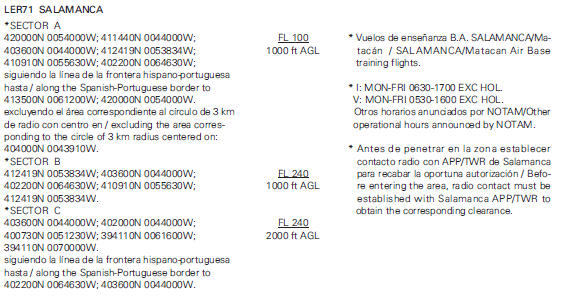 172Respecto al área LED 125. Un vuelo VFR necesita permiso de control para entrara)Verdaderob)Falsoc)d)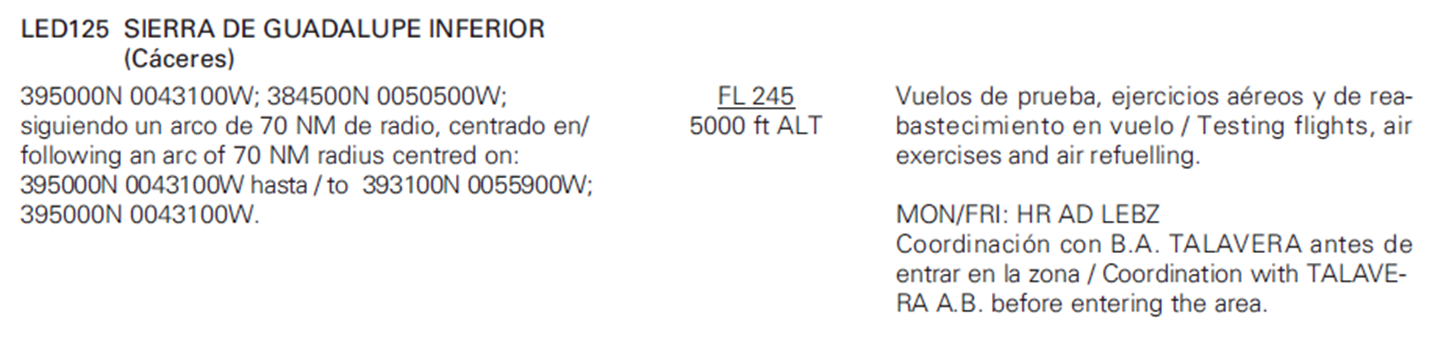 173Respecto al área LED 125. El límite inferior es: 5000 pies de altituda)Verdaderob)c)d)Falso174Respecto al área LED 125. El límite superior es: nivel de vuelo 245a)b)c)Falsod)Verdadero175Respecto al área F20, en la zona de la sierra de Madrid. El limite inferior es: el sueloa)Verdaderob)Falsoc)d)176Respecto al área F 20. El limite superior es: 500 pies de alturaa)b)Falsoc)d)Verdadero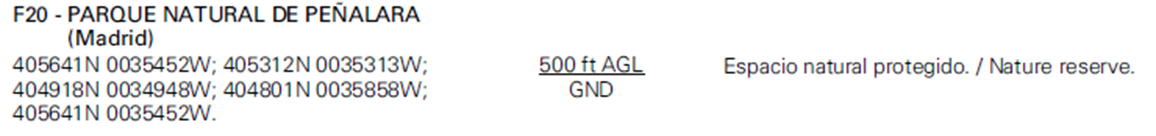 177Respecto al área F20a)Es un espacio natural protegidob)Es un espacio natural protegidoc)Es un espacio natural protegidod)es un area prohibida178Respecto al área F20a)Podemos entrar con permiso del controladorb)ninguna de las anterioresc)No podemos entrard)podemos entrar si es en hidroavion179Cualquier área D, R, P o F, publicada en los mapas de navegación, está activa siempre a) de lunes a viernesb)ninguna es correctac)no necesariamented)los fines de semana180Donde podemos consultar las peculiaridades e información de un área D, R, P o F a)en el RCAb)en los metarc)en el AIPd)en el decreto que regula el vuelo en ulm181El limite inferior de un CTR es el sueloa)b)Falsoc)Verdaderod)182Para entrar en espacio aéreo A, un vuelo VFRa)solo pueden entrar los planeadoresb)se puede entrar con plan de vueloc)no puede entrard)necesita permiso de control183De acuerdo al RCA, un vuelo VFR que quiera entrar en espacio aereo C, tiene que pedir permiso a controla)b)c)Verdaderod)Falso184Para entrar en espacio aéreo G, necesitamos permiso de controla)Verdaderob)c)Falsod)185Para información sobre actividad de paracaidismo en las inmediaciones de un aerodromo, un piloto debea)Consultar los notam en vigorb)Consultar los TAFORc)Consultar las notas colocadas en la cartelera sitiada en la oficina del jefe de vuelosd)llamar 24 horas antes al aerodromo186¿Si en vuelo de crucero nos encontramos con algunas nubes cúmulos dispersas y al mismo nivel que deberíamos hacer?a)Atravesarlas si tenemos horizonte artificial instaladob)Atraversarlas si tenemos experienciac)Evitarlas y no pincharlasd)Subir lo mas posible antes de llegar a ellas187En la clasificación del espacio aéreo, el espacio "A":a)Es para uso exclusivo de vuelos en IFRb)Es para uso exclusivo de vuelos en VFRc)Puede ser utilizado en IFR y VFR, pero es controladod)Es de libre uso por vuelos VFR e IFR188¿Puede utilizar un ULM los espacios aéreos de clase "F" y "G"?a)No, está prohibidob)El "G" sí, el "F" noc)El "F" sí, el "G" nod)Sí, de hecho son los que puede utilizar, al no ser controlados, aunque han de cumplir otras limitaciones189¿Qué es un TMA?a)Un área terminal de control, cuyo límite inferior está a cierta altura sobre el terreno y que engloba a varios aeropuertos controladosb)Lo mismo que un CTR, pero para varios aeropuertosc)Un espacio aéreo temporalmente abiertod)Un espacio aéreo temporalmente segregado190En una carta VFR, un espacio aéreo restringido, se identificará mediantea)Las siglas del código OACI para la zona, seguido de una letra R, y los límites inferior y superiorb)Las siglas del código OACI para la zona, seguido de una letra P, y los límites inferior y superiorc)Las siglas del código OACI para la zona, seguido de una letra R, un número de identificación en el AIP y el límite superiord)Las siglas del indicador OACI del lugar, seguido de una letra R, un número para su identificación en el AIP, y los límites inferior y superior191¿Donde se consulta el horario de activación de una zona peligrosa (LED)?a)En el AIP, apartado GENb)En el APIc)En el AIP, apartado ENRd)En el AIP, apartado AD192Si vemos en una carta un espacio aéreo con las siglas LEP, que indica un límite superior de FL080, ¿qué significa?a)Que el límite inferior está a 8000 pies de alturab)Que el límite inferior está en el nivel de vuelo 080, o lo que es lo mismo, 8000 pies con QNE caladoc)Que el límite superior está a 8000 pies de altitudd)Que el límite superior está en el nivel de vuelo 080, o lo que es lo mismo, 8000 pies con QNE calado193Si vemos en una carta un espacio aéreo con las siglas LED, que indica un límite inferior de 2500AGL, ¿qué significa?a)Que su límite inferior está a 2500 pies sobre el marb)Que el límite inferior está a 2500 pies de alturac)Que el límite inferior está a 2500 pies de altitudd)Que el límite inferior está a 2500 metros de altura194Las siglas LED111 en una carta VFR, significan:a)Indicador de lugar OACI para España peninsular, seguido de la letra D, espacio aéreo peligroso, y su identificaciónb)Código OACI para Canarias, seguido de la letra D, espacio aéreo peligroso, y su identificaciónc)Espacio aéreo controlado tipo Dd)Código OACI para España peninsular, seguido de la letra D, espacio aéreo restringido, y su identificación para consultar el horario en el AIP195Las siglas GCR111, significana)Indicador de lugar OACI para Canarias, seguido de la letra R, espacio aéreo restringido, y su identificaciónb)Código OACI para Canarias, seguido de la letra R, espacio aéreo reestablecido, y su identificaciónc)Código OACI para España peninsular, seguido de la letra R, espacio aéreo restringido, y su identificaciónd)Código OACI para Ceuta y Melilla, seguido de la letra R, espacio aéreo restringido, y su identificación196En una carta trazamos una ruta y vemos que cruza un espacio aéreo peligroso cuyos límites son FL140/2500AGL, ¿como procederemos?a)Evitaremos pasar, dando un rodeob)Seguiremos la ruta dibujada en la carta, ya que cumpliendo las limitaciones para ULM no entraré en ese espacioc)Consultaremos la activación en el AIP, y lo evitaremos sólo si está activadod)Mantendré 2500 pies de altitud máxima para pasar por debajo197Quedan prohibidos los vuelos de ultraligeros sobre zonas urbanasa)Nuncab)Siemprec)No, si se obtiene el correspondiente permiso del jefe de vuelosd)No, mientras no se trate de espacios aéreos restringidos198En concreto, la zona LED119 tiene unos límites FL 600/FL 245 ¿podemos seguir nuestra ruta dibujada en la carta, si vemos que pasa por esta zona, si la zona está activada? a)Sí, pues su límite inferior está en el nivel de vuelo 245, que son 24500 pies con QNE caladob)Sí, pues las zonas D no afectan a los ULM, estén o no activadasc)No, pues sus límites son desde 245 pies de altura hasta 6000 pies de altura, y no podremos pasar no por encima ni por debajod)No, en ningún caso, pues está activada199Definición de horario nocturnoa)Tiempo entre el ocaso y el amanecerb)desde una hora después del ocaso, hasta una hora antes del amanecerc)Desde el ocaso hasta una hora antes del amanecerd)Depende del hemisferio1c11b21c31a41d51a61d71a81a91c2c12a22b32d42a52a62a72c82b92c3c13a23a33d43d53b63d73c83d93c4c14c24d34a44a54b64d74d84d94c5c15c25a35d45a55a65d75d85a95c6d16c26d36d46a56b66b76a86d96c7c17c27a37a47d57b67d77b87a97d8b18b28a38d48c58d68d78a88c98c9c19b29b39c49d59b69d79a89c99b10a20c30d40b50b60d70d80a90c100c101a111c121d131b141a151d161a171a181c191c102b112c122a132d142a152a162c172b182c192d103a113b123d133a143b153d163c173d183c193b104a114a124d134d144b154d164d174d184c194a105c115d125a135a145a155d165d175a185a195a106c116a126d136a146b156b166a176d186c196b107c117d127d137a147b157d167b177a187a197b108c118a128a138d148d158d168a178c188d198a109b119a129d139c149b159d169a179c189a199a110b120b130c140d150d160d170a180c190d200Autogiro AGCapítulo 2. PV - Principios de Vuelo1El  paso es el ángulo existente entre…aLa cuerda de la pala y el viento relativo.bEl plano de rotación del rotor y el viento relativo.cLa cuerda de la pala y el plano de rotación del rotor.dLos autogiros no tienen paso colectivo..2La palanca de un autogiro de mando directo actúa sobreaEl ángulo de ataque del rotor..bEl paso cíclico.cTodas las anteriores.dAlabeo y profundidad.3En el ascenso inicial después del despegue es importante:aReducir potencia después de 50 piesbApretar a fondo el pie derechocMantener la velocidad de ascenso adecuadadSubir mucho el morro para ascender más rápido4Durante un despegue con viento cruzado en autogiro, la técnica correcta será:aPalanca al lado contrario del viento y pie hacia el mismobPalanca adelante y potencia máxima hasta que tengamos sustentación suficientecAl autogiro no le afecta el viento cruzadodInclinar palanca de mando hacia el viento y pie contrario al mismo5Durante un descenso auto rotativo la distancia de planeo máxima será obtenida:aLa velocidad mínima que sustentará las RPM del rotorbUna velocidad ligeramente por debajo del régimen mínimo de descensocUna velocidad mayor que la asociada con el régimen mínimo de descensodLa velocidad asociada con el régimen mínimo de descenso6Si en la carrera de despegue noto un movimiento errático y excesivo en la palanca:a-Intento detener la palanca con fuerza y despegob-Inmediatamente reduzco potencia y adelanto la palanca, abortando el despeguec-Despego y aterrizo por derecho sin virard-Miro al rotor a ver si hay algo suelto7Para realizar una correcta secuencia de despegue se debe:aPrelanzar, iniciar la carrera manteniendo la palanca delante hasta obtener la velocidad de rotación, rotar y ascender a la velocidad de ascenso deseada.bPrelanzar, iniciar la carrera de despegue manteniendo la palanca centrada, cuando suba el morro adelantar coordinadamente la palanca para mantener un ángulo de cabeceo moderado y tras el despegue, mantener una trayectoria de aceleración horizontal cerca de la pista hasta obtener la velocidad de ascenso.cPrelanzar, iniciar la carrera de despegue manteniendo la palanca atrás, cuando suba el morro adelantar coordinadamente la palanca para mantener un ángulo de cabeceo moderado y tras el despegue, mantener una trayectoria de aceleración horizontal cerca de la pista hasta obtener la velocidad de ascenso.dPrelanzar, iniciar la carrera de despegue manteniendo la palanca atrás, cuando el rotor alcance las rpm nominales de vuelo adelantar coordinadamente la palanca para mantener un ángulo de cabeceo moderado y tras el despegue, mantener una trayectoria de aceleración horizontal cerca de la pista hasta obtener la velocidad de ascenso.8¿Por qué aunque un autogiro no entra en pérdida, tengo que ser cauto con volar muy lento?aPorque en caso de estar muy lento no podré mantener altura y no tendré altura suficiente para recuperar la velocidad.bVolando bajo y lento en autogiro es como más seguro se vuelacPorque el rotor puede perder vueltas por debajo del mínimo de seguridaddPorque el motor se puede parar9¿Por qué los autogiros suelen hacer un breve vuelo casi horizontal antes de ascender en la fase de despegue?aPorque en caso de fallo de motor tendremos velocidad suficiente para aterrizar con seguridadbLa B y la C son correctascPara que los carburadores tengan flujo de aire antes del ascensodPorque en caso de fallo de motor tendremos velocidad suficiente para aterrizar con seguridad10En la toma del autogiro es muy importante mantener la rueda de morro elevada hasta que la aeronave se frene o reduzca al máximo su velocidad porque:a-La B y la C son correctasb-Para minimizar las posibilidades de vuelco del autogiro después de la tomacEs mejor bajar el morro lo antes posible para poder frenar.d-Para utilizar el rotor como aerofreno11¿Es peligroso bajar el morro más de 25° en un autogiro?ano es peligroso si no lo hacemos con brusquedadb-No es peligroso si empujamos la palanca hacia adelante y rápidoc-Si, porque el rotor se puede descargard-Si, porque en autogiro entra en G negativos12¿En qué situación podemos descargar el rotor del autogiro peligrosamente?a-Empujando rápido la palanca para picar en vuelo recto y niveladob-Empujando rápido la palanca después de un ascenso con bastante ángulocLa B y la C son correctasd-Tirando de la palanca al pecho cuando descendemos sin motor13El término "PIO" significa:a-Potencia indicada operativab-Oscilación inducida por la palancac-Oscilación inducida por el pilotod-Ninguna de las tres14Una situación de PIO no controlada por el piloto termina en una situación irreversible llamada:a-Resbaleb-EncabritadocDescarga del rotord-Barrena15Si nos encontramos en una situación de PIO la acción a realizar es:a-Hacer un viraje continuo hasta que se estabilice el autogirob-Añadir potencia y picar ligeramentecmantener la palanca quieta, ligeramente atrasada y Reducir potencia al mínimod-Realizar cambios de potencia hasta que se estabilice el autogiro16El principal factor que interviene en el sobreempuje es:a-El viento en carabLa descarga del rotor con potencia aplicadac-La altura del tren de aterrizajed-La velocidad de la aeronave17Siempre que se vuela por debajo de la curva de potencia o en segundo régimen hay que prestar atención a:a-La velocidad excesivabLa altura necesaria para recuperar la velocidad mínima de vuelo.c-Los obstáculos del terrenod-Las vueltas del rotor18Cuanto más lento volamos en autogiro...a- más riesgo hay de que se pare el rotorb-más rápido va la hélicec-más altura es necesaria para recuperar la velocidad de crucero d-menos altura es necesaria para recuperar la velocidad de crucero19Si asciendo de 0 a 5000 pies y noto que las vueltas del rotor se incrementan según asciendo:a-Buscaré un sitio para aterrizar inmediatamente para buscar el problemab-Las vueltas del rotor no tiene que ver con la altitud a la que vueloc-Es normal que según ascendemos el rotor gire más rápidod-Es un problema del instrumento20Que es la autorrotación?aArticulación de un rotor para girar librementebFenómeno que genera sustentación en un rotor al girar libremente por la influencia de viento relativocMovimiento de rotación aplicado al rotor por una fuerza mecánica dSuperficie sustentadora de cada rotor21Cuál es el área ó sector antirrotativa/o de un rotor?aSector de rotor en autorrotación que genera  sustentaciónbSector de un rotor en autorrotación que genera más pérdida de sustentacióncSector de un rotor en autorrotación con menor velocidad angulardSector de un rotor en autorrotación que genera fuerzas autorrotativas22Si desciendo verticalmente sin potencia debo cuidar no llegar a velocidad indicada 0 porque podría entrar en una situación llamada:a-Vuelo estacionariob-Pérdida verticalc-Resbaled-Timón reverso23¿En qué fases del vuelo el rotor del autogiro funciona en autorotación?aEn todas las fases del vuelobSólo en la fase de aterrizajecCuando se para el motordSólo en la fase de despegue24¿Cómo se llama al fenómeno que hace que el rotor del autogiro gire de forma continua sin ninguna ayuda mecánica?aAutoigniciónbEnergía potencialcFuerza rotantedAutorrotación25¿Por qué están prohibidas las maniobras con G's positivos próximos a 0 y negativos en los autogiros?aPorque el rotor perdería vueltas hasta llegar a una situación irrecuperablebPorque al ser la mayoría con cabina abierta se pueden soltar elementos del equipaje e irse contra el rotorcLas maniobras con G's negativos no son inconveniente en los autogirosdPorque el estabilizador horizontal no aguanta las cargas negativas26¿Por qué existe una mínima velocidad de vuelo horizontal, si realmente los autogiros no entran en perdida?aPorque si volamos más lento que esa velocidad descenderemos incluso con potencia máximabPorque se podría parar el rotor si volamos por debajo de esa velocidadcPorque el timón perdería su efectividad por debajo de esa velocidaddEn los autogiros no existe una velocidad mínima de vuelo horizontal27¿A qué velocidad entra un autogiro en pérdida?aDepende del peso, a mayor peso entran en perdida a mayor velocidadbLos autogiros no entran en pérdidacA 50 km/hora, variando según la densidad del díadDepende del tamaño del rotor28La rotación de las palas durante el vuelo es efecto de:aLa fuerza del aire que atraviesa el rotor de arriba hacia abajobNinguna es correctacLa fuerza producida por el prelanzadordLa componente de la sustentación  la pala en la dirección del plano del disco del rotor29La acción de batimientode las palas del rotor compensa....aLa disimetría de sustentaciónbNinguna es correctacLas vibracionesdLa disimetría de sustentación30La combinación en el rotor de fuerza centrífuga y sustentación crea:aLa fuerza coriolisbEl ángulo centrífugocLa disimetría de sustentacióndEl ángulo de conicidad31Cuando la velocidad de crucero del autogiro aumenta, la resistencia del rotor:aSe mantiene constantebLa velocidad no tiene relación con la resistencia del rotorcAumentadDisminuye32La velocidad máxima horizontal de un autogiro y en general la de las aeronaves de ala rotativa se ve limitada principalmente por:aLa disimetría de sustentaciónbNinguna es correctacLa cuerda de las palasdLa disimetría de sustentación33Durante el vuelo del autogiro, el área del rotor que genera más eficientemente autorrotación es:aLa zona del 70 al 100% del radio del rotor o zona de resistenciabToda la superficie del rotorcLa zona del 0 al 25% del radio del rotor, o zona en pérdidadLa zona del 25% al 70% del radio del rotor o autorrotativa34Una descarga brusca del rotor en vuelo puede llevar a una situación de:aEstacionariobPérdidacNinguna es correctadSobreempuje35El control lateral y longitudinal del autogiro se consigue:aInclinando el rotor hacia la dirección que se deseebCambiando el paso de las palascMediante los pedalesdMediante el prelazador36¿Podemos hacer vuelo estacionario en un autogiro?aSólo si conectamos el prelanzador algunos segundos en vuelobNocSi, si conseguimos ser remolcados en vuelodNo, el autgiro no puede realizar un vuelo estacionario a velocidad 0 respecto al aire.37¿Si volamos más lento que la velocidad mínima de vuelo horizontal de nuestro autogiro, manteniendo potencia máxima...?aMantenemos la altitud y baja la velocidad indicadabAscendemoscDescendemosdDescendemos y aumenta la velocidad indicada38¿Cual sería la secuencia correcta en un despegue estándar de autogiro?aBalancear el morro y prelanzar hasta despegar y tener altura de seguridad.bPrelanzar, cargar (acelerar) el rotor con palanca atrás y una vez suba el morro, ceder palanca para aumentar la velocidad.cPrelanzar e iniciar la carrera de despegue manteniendo en todo momento la palanca hacia adelante.dCargar el rotor, balancear el morro y prelanzar39¿Por qué los autogiros necesitan más potencia para volar a la misma velocidad que aeronaves de ala fija de peso parecido?aLos autogiros no necesitan más potencia que aeronaves de ala fija de peso similarbPorque las palas son de metalcDebido a la velocidad mayor de las palasdPorque el rotor ofrece más resistencia que las alas40Si decide abortar un despegue en el que está a ras del suelo con morro arriba y potencia máxima, deberá:aDisminuir la potencia mientras mantengo el morro arriba para que toque el tren principalbBajar el morro y tocar con las tres ruedas, entonces disminuir la potencia lentamentecTomar en un lateral de la pistadCortar la potencia y picar para tocar con la rueda delantera41La autorrotación del rotor es producida por…aLa interacción entre el empuje de la hélice y la resistencia de la pala.bla transferencia de potencia del motor a través del embrague del prelanzador.cNinguna de las anteriores.dLa componente de la sustentación actuando en el plano de rotación de la pala.42Al incrementar el ángulo de ataque de un perfil simétrico, el centro de presiones…aPrácticamente no se mueve.bSe mueve hacia atrás.cNinguna de las anteriores.dSe mueve hacia adelante..43La diferencia de sustentación compensada por la articulación de batimiento se denomina…aDisimetría se sustentación.bSustentación traslacional.cVuelco dinámico.dNinguna de las anteriores.44¿El batimiento es...?aEl movimiento de la pala alrededor del eje de batimientobUna vibración vertical fuera de límites.cUna reacción aerodinámica incontrolable que ocurre al superar la Vne.dEl intercambio entre ángulo de ataque y velocidad en una pala.45El  batimiento de las palas se genera…aPor el flujo transversal a través del disco rotor.bPor la disimetría de sustentación.cPor el efecto de Coriolis.dPor la disimetría de sustentación.46¿La aceleración de la pala de un rotor al batir hacia arriba se debe?aA la conservación del momento angular de las palas del rotor.bEl acercamiento al eje del rotor del centro de gravedad de las palas.cTodas las anteriores.dA la Aceleración de Coriolis.47La conicidad del rotor…aNinguna de las anteriores.bEs la relación entre la superficie del rotor y la de las palas.cEs la relación entre área del rotor y peso.dSe debe a la composición de las fuerzas centrífuga y aerodinámica actuando sobre las palas del rotor.48¿Cómo afectará una reducción de factor de carga al rotor de un autogiroaAumentará su velocidad de rotación.bDisminuirá su velocidad de rotación.cNinguna de las anteriores.dSu velocidad de rotación permanecerá constante.49La pérdida de la pala que retrocedeaOcurre cuando la velocidad indicada es demasiado grande para el régimen de rotación del rotor.bNinguna de las anteriores.cOcurre a muy alto ángulo de ataque del disco rotor.dOcurre a muy alto ángulo de ataque de la pala que avanza.50Que tipo de maniobra es prohibitiva en autogirosaTodas las que impliquen una disminución significativa del factor de carga.bTodas las que impliquen un incremento significativo del factor de carga.cTodas las que impliquen adelantar la palanca.dLa autorrotación vertical.51Los resbales en un AutogiroaEs una maniobra que presenta riesgos ante descoordinaciones al iniciarla o terminarla.bLa b y la d son correctas.cSon prohibitivos, por el grave peligro potencial de descargar el rotor.dEl centrar pedales antes de nivelar el alabeo reducirá peligrosamente el factor de carga.52¿Cómo se produce el batimiento descontralado del rotor?aCuando la velocidad de despegue es excesiva.bOcurre cuando la velocidad de rotación del rotor es demasiado baja para la carga que debe soportar.cPor efecto del viento.dNinguna de las anteriores.53¿Cual es el error que puede generar el vuelco de un autogiro en el aterrizaje, ?aPosar la rueda de morro prematuramente cuando el autogiro aún está rodando con velocidad.bMantener la palanca atrás después del aterrizaje.cAterrizar con demasiada poca velocidad.dAterrizar con demasiada velocidad.54La autorotación:aSe genera en el exterior del disco rotor y tiene como resultado sustentación en el tercio interior del mismobSe genera en el interior del disco rotorcEs un efecto aerodinámico no deseabledLa autorotación no se produce en un helicoptero, solo un autogiro puede autorotar55La carga de una pala es igual a:aPromedio de estrés debido a las fuerzas centrifgasbAl cociente entre la sustentación y la superficie total de las palas de un rotor.cSustentación del rotor dividida por el número de palasdPromedio de sustentación por número de palas y  revoluciónes del rotor.56Durante el vuelo recto y equilibrado, el ángulo de ataque de la pala de rotor principal:aCambia dependiendo de la circunferencia del disco, decrece en la posición frontal y aumenta en la posición traserabEs constante en ambos ladoscAumenta en el lado que avanza y decrece en el lado que retrocededDecrece en el lado que avanza y aumenta en el lado que retrocede57Se elimina la disimetría de sustentación:aMediante el ajuste de los topes de batimiento.bCon la reducción del ángulo de ataque en la pala que avanza e incrementando el angulo de ataque en la pala que retrocede.cMediante el washout por la pala.dMovimiento del mando del cíclico hacia delante.58Durante el vuelo en autorrotación vertical:aLa guiñada se controla con el mando cíclico desde que las RPM bajas del rotor de cola ejercerían una fuerza insuficiente.bNo se debe intentar controlar la guiñáda con los pedales ya que la potencia requerida para el rotor de cola vendría del rotor principal, reduciento de forma desastrosa las RPM.cLos mandos de colectivo y cíclico trabajan en el sentido inverso que el vuelo con potenciadEl fuselaje tenderá a girar en el mismo sentido que el rotor principal.59La velocidad hacia delante de helicópteros y autogiros está limitada por:aLimitaciones de flap backbEl efecto de par del rotor principal que sobre pasa las posibilidades del rotor de colacLa potencia inducidadLa pérdida de la pala que retroceda y la velocidad de la punta de la pala que avanza60La inversión del flujo de aire sobre parte del rotor se asocia a:aEl vuelo con una velocidad hacia delante altabEl vuelo estacionario en efecto suelocEl estado vortex ringdLa auto rotación61Durante un descenso auto rotativo, el rotor principal gira gracias a:aLa resistencia de forma que actúa como el par después de la inversión del aire hacia arribabLa inercia de la cabeza de rotor T de la palascPor el efecto Coanda de aire que fluye por el fuselaje en descensodLa orientación hacia delante de la fuerza de sustentación en los perfiles de pala operando con ángulos de ataque grandes pero sin llegar a la pérdida.62Volar por detrás de la curva de potencia significa:a-Que para volar más rápido necesito más potenciab-Que es una potencia sólo disponible en los motores turboc-El término "volar por detrás de la curva de potencia" no existed-Que para volar más lento y mantener la altura necesito más potencia63¿Cuál es la principal diferencia entre un rotor y una hélice?aEl Régimen de giro.bLa solidez.cEl diámetro del disco rotor.dQue el rotor está articulado en batimiento y la hélice no.64¿Cuál de las siguientes aseveraciones es correcta?aTodos los tipos de rotores pueden entrar en resonancia. bSolo el rotor articulado puede entrar en resonancia.cSolo el rotor articulado puede entrar en batimiento.dSolo el rotor semirrígido puede entrar en resonancia.65¿Cuál de las siguientes aseveraciones es correcta?aNingún tipo de rotor impìde el control del autogiro en caso de descargabTodos los tipos de rotor impiden el control del autogiro en caso de descarga.cEl rotor semirrigido, en caso de descarga del rotor, impide el control del autogiro al piloto.dEl rotor articulado, en caso de descarga del rotor, impide el control del autogiro al piloto.66¿Qué le ocurriría a un rotor en caso de descarga?aSe destruiría el rotor.bEsta situación no le puede afectar a un rotor en autottotación.cAumentaría la conicidaddDisminuiría el régimen de giro del rotor.67¿Cuándo puede destruirse en vuelo el rotor de un autogiro?aAl volar con factores de carga negativos.bAl descargarse el rotor.cAl incrementar el factor de carga a valores superiores a 3 g's.dAl recargarse un rotor, que tras una descarga, tiene un régimen de giro demasiado bajo.68La distribución de sectores autorrotativos, antirrotativos y de pérdida en un rotor en autorrotación…aEs mayor el sector de pérdida en la pala que retrocede.bEs mayor el sector autorrotativo en la pala que retrocede.cEs simétrica solo en una autorrotación vertical perfecta.dTodas son correctas.69La distribución de sectores autorrotativos, antirrotativos y de pérdida en un rotor en autorrotación…aTodas son incorrectasbEs mayor el sector de pérdida en la pala que avanza.cEs mayor el sector antirrotativo en la pala que avanzadEs simétrica a velocidad de crucero.70El régimen de giro de un rotor en autorrotación depende de:aEl factor de carga.bEl ángulo de paso del rotorcTodas son correctas.dLa velocidad del autogiro.71Al incrementar la velocidad de traslación, el régimen de giro del rotor de un rotor en autorrotación.aLa velocidad de traslación no influye en el régimen del rotor.bDisminuyecAumentadPermanece constante72Al incrementar el peso al despegue (TOW), el régimen de giro del rotor de un rotor en autorrotación.aEl peso no influye en el régimen del rotor.bDisminuyecPermanece constantedAumenta73Al incrementar el factor de carga, el régimen de giro del rotor de un rotor en autorrotación.aEl factor de carga no influye en el régimen del rotor.bDisminuyecPermanece constantedAumenta74Al incrementar el ángulo de paso, el régimen de giro del rotor de un rotor en autorrotación.aAumentabPermanece constantecEl ángulo de paso no influye en el régimen del rotor.dDisminuye75Al disminuir el factor de carga, el régimen de giro del rotor de un rotor en autorrotación.aEl factor de carga no influye en el régimen del rotor.bDisminuyecPermanece constantedAumenta76Un autogiro con un estabilizador horizontal de cola suficientemente dimensionadoaElimina la posibilidad de sufrir un sobreempuje.bMejora el rendimiento del autogiro.cElimina la posibilidad de sufrir una puesta en batimiento del rotor.dElimina la psosibilidad de sufrir una descarga del rotor.77¿Por qué es superior la lanita a la bola a la hora de indicar descoordinaciones en vuelo?aTodas son correctas.bPor que la bola no es capaz de señalar vuelo desccordinado a velocidades muy bajas.cPorque la lanita es capaz de indicar descoordinaciones muy leves.dPorque para apartar la bola de su punto de equilibrio hace falta una fuerza centrífuga o centrípeta intensa.78¿Por qué es importante mantener la velocidad de aproximación en final?aTodas son correctas.bPara que el ángulo de planeo del autogiro sea predecible.cPara que la energía cinética disponible para parar el descenso en la recogida sea suficiente.dPara que la pista necesaria se lo más corta posible.79Las energías disponibles en un autogiro en vuelo son:aCinética, Potencial y RotacionalbCinética y rotacional.cCinética y Potencial.dQuímica, mecánica y aerodinámica.80¿Cuál sería el efecto de intentar volar un autogiro con un peso inferior al mínimo requerido para el vuelo?aNo existe un peso mínimo en vuelo.bEl régimen de giro del rotor sería peligrosamente bajo.cEl rendimiento del autogiro sería espectacular.dEl m´regimen de giro del rotor sería peligrosamente alto.81¿Cuál es el mando principal de la velocidad?aEl timón de profundidadbEl timón de profundidadcAlabeod Timón de dirección82¿Cuál es mando principal de la altura ?aEl gasbTimon de dierccioncAlabeodTimon de profundidad83¿Cuáles son las maniobras básicas fundamentales ?aPérdidas, vuelo lento y espiralesbVuelo recto y nivelado, virajes, ascensos, descensos y planeoscVuelo recto y nivelado, despegues y aterrizajesdResbales, toneles y looping84¿ Qué es un factor de carga   de 1g?  aLa resistencia es igual al pesobLa sustentación es igual al pesocla potencia de los motores es igual al pesodNinguna de las anteriores son correctas85Un altímetro calado con QNH da información de aaltitudbalturacelevacióndnivel de vuelo86Un altímetro calado con QFE da información de aaltitudbalturacnivel de vuelodelevación 87Definición de altura: distancia vertical de un avión al sueloabVERDADEROcFALSOd88Definición de altitud: distancia vertical entre un avión y el nivel medio del marabcFALSOdVERDADERO89Definición de elevación: distancia vertical entre un punto del suelo y el nivel medio del maraFALSObVERDADEROcd90Estamos en Matilla, que tiene una elevación de 2300 pies. Un avión pasa por la vertical a 1000 pies de altura. A que altitud está volandoano se puede saber sin radioaltímetrob2300 pies c1000 piesd3300 pies 91Un avión aterriza en Matilla, que tiene 2300 pies de elevación. Si calamos el altímetro con el QFE, que marcará el altímetroano se puede saberbdependerá del QNHc2300 piesd0 pies92Un avión aterriza en Matilla, a 2300 pies. Que marcara el altímetro si lo calamos con el QNHa2300 piesbdepende de si hay anticiclón o noc0 piesd1000 pies93Que reglaje de altímetro es más usado en aviación, el QNH o QFEaninguna de las anterioresbal 50%cQFEdQNH94Si el QNH en Villacastín es de 1020 mb, el QFE seraaigualbmayor cdepende de la temperaturadmenor95Cuando serán iguales el QNH y el QFEanuncabCuando pase un frente frio.cCuando haya anticiclón.dCuando el campo se encuentre a nivel del mar96Hay un velero volando en las inmediaciones de Marugan, que tiene 3100 pies de elevación. Nos comunica que está a 1000 metros de altura. Cuál es su altituda1500 metrosbAproximadamente 6100 piescno puede comunicar la altitud en metrosd1000 pies97En tierra tenemos un QNH de 1022. Si subimos 90 metros, la presión se reducirá en 10 mb. ¿Cuál será el QNH será a esa altitud?anecesitaríamos conocer el QFEb1012mbc1032mbd1022mb98La altitud de transición es aquella a partir de la cual, se empieza a volar por niveles de vueloaFALSObcdVERDADERO99Que reglaje pondremos en el altímetro por encima de la altitud de transición, si hemos despegado con un QNH de 1019atendremos que preguntar el QFEb1019cninguna de las anterioresd1013100Nivel de transición, es el nivel de vuelo más bajo utilizableabcFALSOdVERDADERO101Que reglaje pondremos en el altímetro cuando descendamos por debajo del nivel de transiciónaQNHbQNEcQFEdQFF102Un altímetro calado con el QNE, nos daráaaltitudesbdepende de la temperaturacNiveles de vuelodalturas 103En caso de turbulencia, el piloto ajustará la velocidad a laaMantendrá la misma procurando no realizar movimientos bruscos de la palanca.bMínima permitida.c Inferior a la VNO y con margen por encima de la velocidad de pérdida.dVNE o estructural.104A mayor temperatura, el avión necesita más longitud de pista porque la densidad del aire disminuye, con lo que el avión "siente" que está a mayor altitudabcFALSOdVERDADERO105En un descenso el altímetro deberá ajustarse con el QNH al pasaraLa estratosferabLa altitud de transicióncEl nivel de vuelodEl nivel de transición106Cuando hablamos de que no se debe sobrepasar la velocidad máxima del avión, nos referimos aaTodas son correctasbLa velocidad máxima de turbulencia si existen turbulenciascLa velocidad máxima de flaps con flaps extendidosdVNE107Una fórmula rápida para calcular la altitud de densidad DA, es DA=PA+120x(AT-ST) Que significan las abreviaturasaAT- Temperatura realbTodas son correctascPA- Altitud de PresióndST- Temperatura estándar108Como podemos saber cuál es la altitud de presión (PA), en el aeródromo donde nos encontremosaEn el suelo, poniendo 1013 en el altímetro, y leyendo la altitud que nos marquebmirando un barómetrocmirando un termómetrodMirando el metar del aeropuerto más cercano109Un caza vuela a 10000 pies. El anemómetro le marca 500 kmh. el GPS le marca 520. Tiene viento en cara o en cola. Cuál es la intensidad de la componenteaEn cara. 80 kmhbEn cola. 20 kmhcNo tienedNo puede saberse110Como calculamos rápidamente la TASaA la IAS que tenemos, le añadimos un 2% por cada mil pies de altitudbLa TAS es siempre un 10% mayor que la IAScCon una aplicación en el móvildMirándolo en internet111Velocidad del avión respecto al aire, podría ser una buena definición de la TASaVERDADERObcFALSOd112Cuáles son las maniobras fundamentales que rigen el vuelo de un aviónaPotencia, actitud, alabeo y estabilizadorbVuelo recto y nivelado, virajes, ascensos y descensoscEmpuje, sustentación, giros y planeosdDespegues y aterrizajes113Si la presión atmosférica en un aeropuerto es menor que la estándar, un aviónaEl régimen de ascenso será menorbTodas son correctascNecesitará mayor velocidad para despegardNecesitará más longitud de pista114Cuando el altímetro está calado con 1013, nos da indicación de aAltitudbElevacióncAlturadNivel de vuelo115Si durante el ascenso inmediatamente después del despegue notamos una velocidad más baja de lo deseado, debemosaBajar el morro para incrementarlebSubir el morro para ganar altura lo antes posiblecSubir RPMdCortar gases y tirar de palanca116Elige entre las respuestas, la configuración que presentará un mayor ángulo de ataque, teniendo en cuenta que el peso es el mismoaAscendiendo a 150 km/hbDescendiendo a 150 km/hcAscendiendo a 200 km/hdDescendiendo a 100 km/h117Sobre el ángulo de ataque, señale la correcta:aTodas son correctasbTodas son correctascTodas son correctasdLa mejor velocidad de ascenso se da con un ángulo de ataque concreto118A igualdad de peso, el ángulo de ataque será mayoraSi la intensidad del viento es mayorbA una velocidad mayorcA una velocidad menordCuanto más empuje la palanca hacia delante119En un ULM concreto, una velocidad se corresponderá con un determinado ángulo de ataqueaSi el viento es en calmabIndependientemente del pesocEn un peso determinadodIndependientemente del factor de carga120En un ULM concreto, manteniendo la velocidad indicada (IAS), viento en colaaTendremos menor ground speed que viento en carabTendremos mayor ángulo de ataque que viento en caracTendremos el mismo ángulo de ataque que a la misma velocidad viento en caradTendremos menor ángulo de ataque que viento en cara121¿Qué significa un factor de carga n=2? ala potencia de los motores y la fuerza de inercia en la maniobra es el doble del pesobninguna es correctacQue la sustentación es el doble que el peso.dLa resistencia y la fuerza de inercia en la maniobra es el doble del peso122¿Qué significa un factor de carga n=4 ?ala potencia de los motores y la fuerza de inercia es igual al pesobla resistencia más la fuerza de inercia en la maniobra es cuatro veces al pesocQue la sustentación es cuatro veces el peso de la aeronave. dNo existe factor de carga n=4123¿Qué significa un factor de carga n = - 1 ?ano existe factor de carga n = - 1bLa potencia de los motores más la fuerza de inercia en la maniobra es mayor que el pesocQue la sustentación es igual al peso dirgida hacia el suelo del avión.dLa resistencia más la fuerza de inercia en la maniobra es mayor que el peso124¿Cuál de estas maniobras podría tener factor de carga n = 1 ?amaniobra brusca pasando de ascenso a descensobUna maniobra brusca de recogidacVuelo recto y niveladodViraje con alabeo de 60º125¿Cuál podría ser una maniobra con un factor de carga n=2 ?aEn un régimen de descenso mantenido de 500 fpmbEn un régimen de ascenso mantenido a 500 fpmcEn una recogida, pasamos de un descenso a un ascenso bruscodEn vuelo recto y nivelado126¿Cuál podría ser una maniobra con factor de carga n = 0 ?aEn vuelo recto y niveladobEn un viraje de 60ºcPasando de un régimen de ascenso a uno brusco de descensodEn un régimen de  descenso mantenido de 500 fpm127¿Cuál podría ser una maniobra con factor de carga n = 2 ?aEn régimen mantenido de ascenso de 500 fpmbEn régimen mantenido de descenso de 500 fpmcEn vuelo recto y niveladodEn un viraje con un alabeo de 60º128La aguja del anemómetro refleja siempre la velocidad de las partículas de aire que rodean el aviónabcFALSOdVERDADERO129En el manual del avión, el centro de gravedad se expresa en distancia a una línea de referencia que se llamaaMomentobDatumcPalancadBrazo130Si el C.G. esta por detrás del centro de presiones el avión tenderá...aGirarbAlabearcEncabritar descontroladamentedGuiñar131Cuando volamos en altitudes, debemos llevar un correcto calaje de altímetro:aCon QNH caladobCon 1013 Mb caladocCon QFE caladodCon QNN calado132Si en vuelo debemos de actualizar el QNH ¿es una buena práctica obtenerlo, por ejemplo, calando en el altímetro la altitud que marque un GPS?aSí, aun siendo el GPS menos exacto que el altímetro, es la forma más práctica de hacerlobNo. Debo obtener un QNH lo más aproximado posible a la zona en la que estoy volando, pues así llevaré el mismo error de altitud que las demás aeronavescSiempre que el ULM lleve un GPS certificado por la FAAdSí, aun siendo el GPS menos exacto que el altímetro, es la forma más práctica de hacerlo133¿Cómo podemos obtener el QNH nosotros mismos?aEn tierra, calando la elevación del aeródromo en el altímetro. bPoniendo a cero el altímetro en tierracNo es posible obtener el QNH por nosotros mismosdEn vuelo o en tierra, calando 1013 Mb134Si vamos a aterrizar en un campo cuya elevación es de 1500 pies, y queremos hacer un tráfico a 500 pies de altura, una vez obtenido el QNHaHaremos el tráfico a 2000 pies de altitud indicada por el altímetrobHaremos un tráfico manteniendo 1500 pies de altitud indicada en el altímetrocSólo podremos hacer un tráfico a 500 pies AGL si calamos QNEdHaremos el tráfico a 500 pies de altura, que es lo que me indicará el altímetro al calar QNH135Si llevamos el QFE de un aeródromo concreto, al aterrizar en él, el altímetro marcaráa1013 MbbTodas son falsasc0 piesd0 pies136Un día en que se cumplan las condiciones de atmósfera estándar (ISA):aEl QNH y el QFE serán iguales siemprebHabrá 1023 Mb de presión y 15ºC de temperatura a nivel del marcLos calajes de altímetro QNH y QNE serán todos 1013,2 MbdHabrá 1023 Mb de presión a nivel del mar137¿Cómo puedo obtener el QFE de un campo, estando en un avión situado en tierra?aNo es posible obtener el QFE en tierra, sólo es posible hacerlo en vuelobPoniendo la elevación del campo en el altímetro y leyendo la ventanilla de KollsmancPoniendo 0 pies en las agujas, la lectura de la ventanilla de Kollsman indicará el QFEdNo es posible obtener el QFE por nosotros mismos138La velocidad IAS será mayor que la TAS, si:aLa densidad del aire es menor que la de la atmósfera estándarbTenemos viento en caracLa densidad del aire es mayor que la de la atmósfera estándardTenemos viento de cola139Al volar desde un sector de aire cálido hasta otro de aire más frío, al altímetro:aIndica la altitud real sobre el suelo.bProporciona una indicación incorrecta por defecto.cContinúa indicando lecturas tan correctas como anteriormente.dProporciona una indicación incorrecta por exceso.140El error de altímetro debido a las variaciones de la presión estática cerca de la fuente se denomina:aEfecto de histéresisbError de posicióncError de instrumentodError de variómetro141La potencia está relacionada con el trabajo y aEl consumobEl pesocEl tiempodLa altura142Determinar la igualdad erróneaa3 mb=27 mtsb2 mb=60 ftc1 pulgada=10000 piesd2 inches=2000 ft143Con una temperatura por encima de la standard y una presión por debajo, la TAS  será mayor que la velocidad indicada.abVERDADEROcFALSOd144A que se llama ENVOLVENTE DE VUELO?aVelocidades, configuraciones, factores de carga, etc. en que es operable una aeronavebConjunto de velocidades de una aeronavecActitud en una configuración de vuelo de una aeronavedEspacio aéreo por el que transita la aeronave145Con un centro de gravedad en el límite más adelantado, qué circunstancia podríamos esperar:aTendencia a guiñar en el despegue.bDisminución de la velocidad de aterrizaje.cDisminución de la velocidad de pérdida.dDisminución del alcance máximo.146La posición del centro de gravedad se calcula a lo largo del eje:aTodas son correctasbVertical.cLateral.dLongitudinal.147Si el peso del avión es superior al inicialmente previsto, para una velocidad aerodinámica dada, el ángulo de ataque:aSerá constante, aumenta la resistencia aerodinámica y aumenta la autonomía.bSerá constante, aumenta la resistencia aerodinámica y disminuye la autonomía.cSerá menor, disminuye la resistencia aerodinámica y aumenta la autonomía.dSerá mayor, aumenta la resistencia aerodinámica y disminuye la autonomía.148Cuando el centro de gravedad se encuentra en su posición delantera límite, el avión se torna:aExtremadamente estable y requiere exceso de mando sobre el estabilizador para modificar el cabeceo.bExtremadamente inestable y requiere exceso de mando sobre el estabilizador para modificar el cabeceo.cExtremadamente inestable y requiere escaso mando sobre el estabilizador para modificar el cabeceo.dExtremadamente estable y requiere escaso mando sobre el estabilizador para modificar el cabeceo.149la densidad del aire se ve afectada sobre todo por:apresión, temperatura y humedad bhumedad, punto de rocío y presióncgradiente, temperatura y humedaddhumedad, punto de rocío y presión150Con un régimen de ascenso constante, es decir sin aceleración, la resultante de fuerzas de sustentación, peso, tracción y resistencia:aEs indiferente el régimen de ascenso o descenso, la sustentación siempre será superior al pesobSerá cero. La resultante de fuerzas hacia abajo y hacia arriba será nula.cLa sustentación y el peso no están relacionados con el régimen de ascenso, sólo el exceso de potencia.dLa resultante de tracción y resistencia será nula pero la sustentación tiene que ser superior al peso.151¿Para poder mantener un en régimen constante de descenso no acelerado, la sustentación tiene que ser necesariamente menor que el peso?aLa sustentación y el peso no están directamente  relacionados con el régimen de descenso, sólo la incidencia del ala y el ángulo de ataque.bEs indiferente el régimen de descenso o ascenso, la sustentación siempre es superior al pesocSí siempre en régimen de descenso la sustentación es menor que el pesodNo, si no hay aceleración las fuerzas están equilibradas. Sólo al iniciar el descenso es necesario que la sustentación sea menor que el peso. Una vez en régimen de descenso a velocidad constante, las resultantes de sustentación se igualan a las de peso manteniendo un equilibrio de fuerzas.152¿ Qué es el factor de carga en un ULM ?aLa relación entre la sustentación y el peso.bla relación entre el peso en carga del avión y el peso máximo al despegue.cLa relación entre la potencia del motor y el pesodLa relación entre la sustentación y el peso.153el efecto Venturi establece que las partículas de un fluido al pasar por un estrechamiento aumentan de velocidad y disminuye enaenergía térmicabdensidadcvolumendpresión154La fuerza aerodinámica se origina sobre un perfil a consecuencia de las modificaciones en la presión y velocidad de las partículas que la rodeanaFALSObcdVERDADERO155La fuerza de sustentación  se considera con relación a la trayectoria de vuelo: aperpendicularbno tiene una relación definida.cformando un ángulo de 45 gradosdperpendicular156La dirección del viento relativo y la trayectoria de vuelo son aperpendicularesbno tienen relación cdependen del ángulo de ataquedopuestas 157El ángulo de ataque es el formado entre la cuerda aerodinámica yael fuselajebla senda de planeocla senda de planeodla dirección del viento relativo158La fuerza aerodinámica es origen de dos fuerzas llamadasasustentación y resistencia inducidabsustentación y traccióncsustentación y pesodempuje y resistencia159El peso del avión se contrarresta con otra fuerza llamadaaelevación btraccióncparaleladsustentación160Las superficies del avión expuestas al viento originan una resistencia llamada ahorizontalbinducidacparasitadpor compresibilidad161al aumentar la velocidad del avión, la resistencia inducidaaninguna de las anterioresbdisminuyecpermanece constantedaumenta162La sustentación depende del ángulo de ataque, coeficiente de sustentación, velocidad, superficie alar y...apeso totalbexceso de tracción cdirección del viento relativoddensidad del aire163Las cuatro fuerzas que actúan sobre un avión en vuelo sonapeso, sustentación, tracción y resistenciabsustentación, peso, velocidad y traccióncninguna de las anterioresdpeso, sustentación, elevación y resistencia164La pérdida se define como la incapacidad del ala para producir la sustentación necesaria debido a apeso excesivobinsuficiente traccióncmucha alturadexcesivo ángulo de ataque165La pérdida se produce siempre que el perfil aerodinámico sea colocado en una posición excesiva de ángulo de ataque, independiente de la velocidad del aviónaVERDADERObFALSOcd166El centro de presiones se considera el punto de aplicación de ala fuerza aerodinámicabguiñadacpesodeje vertical167El centro de presiones puede desplazarse durante el vueloasi, se desplaza.bEs inmóvil, si se desplazara el avión sería ingobernable.cEn ningún casodDepende del avión.168El factor de carga se define como la relación que existe entre la fuerza total sobre el avión y la resistencia inducidaabcVERDADEROdFALSO169Un factor de carga de 3, en un avión de 1000 kgs, significa queanadabel avión puede llevar 3 pasajeroscla estructura soporta 3000 kgsdla resistencia inducida es 3170en un viraje coordinado, con alabeo constante, el factor de cargaadisminuyebaumentacdepende de la alturadpermanece constante171El factor de carga aumenta excesivamente, para la capacidad de maniobra de los ultraligeros, a partir de ángulos de inclinación en viraje de :a15ºb60ºc25ºd90º172Una disminución fuerte del viento en cara se denominaaRacha aparente de colabNo tiene ningún nombrecTurbonadadNo existe ese fenómeno173La TAS será la IAS corregida por aDensidadbTemperaturacPosicióndPresión174La TAS y la IAS son siempre igualesaVERDADERObFALSOcd175Un avión estableaEntra en pérdida más difícilmentebRequiere menos esfuerzo para su controlcNo entra en barrenadEs mas difícil meterlo en el hangar176Estamos en aproximación final a un campo a nivel del mar. Llevamos una velocidad indicada de 80 kmh. Cuál será la velocidad real TAS del avióna80 kmhb90 kmhc95 kmhdno puede saberse177Estamos en aproximación final a un campo a nivel del mar. El viento es calma. Llevamos una velocidad indicada de 80 kmh. Cuál será la velocidad sobre el suelo GSano puede saberseb80 kmhc90 kmhd85 kmh178Un avión despega de una pista en 100 metros, a una velocidad indicada de 70 kmh. La temperatura ambiente es de 15 grados. Con las mismas condiciones de viento, peso, en la misma pista, si la temperatura fuera de 35 grados, la carrera de despegue seríaaIgualbMayorcNo puede sabersedMenor179Un avión despega de una pista en 100 metros, a una velocidad indicada de 70 kmh. La temperatura ambiente es de 15 grados. Con las mismas condiciones de viento, peso, en la misma pista, si la temperatura fuera de 35 grados, la velocidad indicada seríaaMenorbNo puede sabersecMayordLa misma180A altitudes de densidad por encima del nivel del mar, la TAS es con relación a la IASaMenor bMayorcDepende del QNHdIgual181Como denominamos la velocidad que nos marca el anemómetroaVelocidad realbGScVelocidad respecto al airedVelocidad indicada o IAS182Que es el efecto sueloaNinguna es correctabEl resultado de una alteración del flujo del aire que aumenta la resistencia inducidacEl resultado de una rotura del flujo de aire sobre las alas de un avión hasta el punto donde las alas ya no soportan el peso del avióndEl resultado de la interacción de la superficie de la tierra con el flujo de aire del avión183Cuál es el efecto de avanzar la palanca de gasesaLa velocidad relativa permanecerá relativamente constante pero la aeronave ascenderábLa velocidad sobre el terreno y el ángulo de ataque aumentarán cLa aeronave acelerará y eso causará un giro a la derechadLa aeronave acelerará y descenderá184La pérdida aA y B son correctas bSobreviene a altas velocidadescNinguna es correctadSobreviene a altos ángulos de ataque185El principio básico del teorema de Bernouilli nos dice que para una partícula de aireaPresión más volumen es constantebNinguna es correctacTemperatura más velocidad igual a constantedPresión por velocidad es constante186El efecto Venturi dice en base al teorema de Bernoulli, que para una partícula de aire, en un estrechamientoaDisminuyen ambasbV aumenta y P aumentacAumentan ambasdVelocidad aumenta y Presión disminuye187En vuelo recto y nivelado, podemos afirmar que la sustentación y el peso son fuerzas opuestas aFALSObVERDADEROcd188Respecto a los mandos del ULM, podemos afirmar que:aTodas son correctasbQue tirando de palanca, el timón de profundidad bajacQue para incrementar la velocidad de un avión en vuelo recto y nivelado, tenemos que aplicar potencia exclusivamentedCon el timón de profundidad se controla la actitud de morro del avión y por extensión el ángulo de ataque189Partiendo de una velocidad constante igual o superior a Vy en vuelo recto y nivelado, para incrementarla y mantener el vuelo recto y nivelado, debemos:aEncabritar el ULM para ganar sustentaciónbPicar el ULM solamentecIncrementar la potencia solamentedAplicar más potencia y ajustar una posición de morro más bajo190Partiendo de una vuelo recto y nivelado a velocidad constante superior a Vy, para disminuir la velocidad a Vy o superior manteniendo el vuelo recto y nivelado, debemos:aEncabritar el ULM para ganar sustentaciónbDisminuir la potencia solamentecPicar el ULM solamentedDisminuir la potencia y ajustar una posición de morro más alto191Si, yendo a una velocidad constante con el ULM bien compensado, disminuimos la potencia progresivamente, sin tocar ningún otro mando:aEl avión incrementará la alturabTodas son falsascAl avión mantendrá el nivel, pero disminuirá la velocidaddEl avión iniciará un descenso192Si queremos descender a una velocidad (IAS) concreta, debemos actuar de la siguiente forma:aQuitaremos potencia para descender, y ajustaremos una posición en el timón de profundidad para establecer una velocidad concretabActuaremos sobre el timón de dirección, sin tocar el mando de gasescPicaremos para descender y ajustaremos la velocidad mediante el mando de gasesdSolamente aplicaremos una potencia determinada con el mando de gases193Si quiero mantener un determinado régimen de ascenso sin modificar la velocidad, ¿cómo procederé?aNo es posible mantener una velocidad constante con un régimen de ascenso constante, ya que eso sólo se puede conseguir en vuelo recto y niveladobManteniendo la velocidad con la palanca o volante (timón de dirección) mientras ajusto una potencia adecuada que mantenga el régimen de ascenso constantecManteniendo la velocidad con la palanca o volante (timón de profundidad) mientras ajusto una potencia adecuada que mantenga el régimen de ascenso constantedAplicando gases para mantener la velocidad y ajustando el timón de profundidad para obtener un régimen de ascenso constante194En una aproximación normal, con condiciones meteorológicas favorables, debo tener una velocidad lo suficientemente alta para no entrar en pérdida, y lo suficientemente baja para ajustar el aterrizaje sin utilizar más pista de la necesaria pero que permita hacer la recogida sin desplomarnos.aVerdadero, se ajustará una velocidad un 5% por encima de la velocidad de pérdidabVerdadero, y siempre será la misma velocidad TAScVerdadero, y cada avión posee una velocidad (IAS) concreta para cada configuracióndNo es correcto, pues en aproximación un avión nunca entrará en pérdida195Si durante una aproximación, en tramo final y a velocidad correcta, notamos que no llegamos porque nos quedamos cortos:aCortaremos más motorbTiraremos de palanca o volante, para incrementar la sustentación y llegar a la pistacPicaremos el ULM para ganar velocidaddAplicaremos potencia para ajustarnos a la senda de planeo correcta, vigilando que la velocidad no varíe y manteniéndola con el timón de profundidad196Los virajes a poca velocidadaNo aumentan el factor de carga, al no existir fuerza centrífugabDeben hacerse con la inclinación que sea necesaria dependiendo de la urgencia que tengamoscDeben hacerse con mucha inclinación, para aumentar el factor de cargadDeben hacerse con poca inclinación, para no incrementar el factor de carga197Uno de los siguientes parámetros no forma parte de la fórmula de la sustentación, ¿cuál?:aEl vientobLa superficie alarcLa densidaddLa velocidad198Elige la falsaaSi aumenta la temperatura, disminuye la resistenciabSi aumentamos la densidad, disminuye la sustentacióncSi aumenta la presión, aumenta la sustentacióndSi se aumenta la superficie alar, aumenta la sustentación199Un incremento de velocidad hará que tengamosaMenor resistencia inducida y mayor resistencia parásitabMayor resistencia inducida y menor resistencia parásitacMenor resistencia inducida y parásitadMayor resistencia inducida y parásita200Una disminución de la velocidad, hará que tengamos:aMayor resistencia inducida y menor resistencia parásitabMayor resistencia inducida y parásitacMenor resistencia inducida y parásitadMenor resistencia inducida y mayor resistencia parásita201El factor de carga en un viraje coordinado y manteniendo altura depende exclusivamente de:aAngulo de alabeobAngulo de ataquecVelocidaddPeso del avión202El factor de carga aumenta rápidamente a partir de ángulos de inclinación en viraje de:a30º b180ºc90ºdNo depende del ángulo de inclinación sino del ángulo de ataque.203Se define factor de carga comoaLa carga que transporta el aviónbRelación entre la fuerza de sustentación y el peso total del avióncLa aceleración que se siente durante una maniobradLa relación entre la fuerza aerodinámica y el peso del avión204¿Cuál de estas definiciones de "fuerza aerodinámica" es la correcta?aEs la fuerza que se origina sobre un perfil a consecuencia de la resultante entre la gravedad y la fuerza centrípeta.bLa primera y la última definición son correctas.cEs la fuerza que se origina sobre un perfil a consecuencia de la presión barométrica y el peso del avión. dEs la fuerza que se origina sobre un perfil a consecuencia de las modificaciones en la presión y velocidad de las partículas de aire que la rodean.205La "fuerza de sustentación" se considera siempre perpendicular a la trayectoria.abcFalso.dVerdadero. 206El "ángulo de ataque" es el formado por la cuerda aerodinámica y:aLa dirección del viento relativo.bEl eje del avión.cEl fuselaje.dEl timón de profundidad.207¿Que debe ocurrir para que un ala produzca sustentación? aEl ala debe estar con gran angulo de ataque.bEl motor debe de estar produciendo empuje.cDebe reducirse la gravedad.dMovimiento de aire sobre el ala y ángulo de ataque efectivo.208¿Qué se puede hacer para conseguir mayor sustentación? aSon correctas C y D.bSon correctas C y D.cSon correctas C y D.dIncrementar la velocidad del flujo de aire sobre las alas.209Las fuerzas que actúan sobre un avión en vuelo son:aPeso, elevación, resistencia, velocidad.bPeso, sustentación, densidad del aire, velocidad.cPeso, sustentación, tracción, resistencia.dPeso, velocidad, resistencia.210¿Cómo se llaman las resistencias que origina un avión al desplazarse en el aire y que no tiene que ver con la generación de sustentación? aInducida.bComplementaria. cParásita. dEstructural.211La resistencia es la fuerza generada por un objeto enfrentado al viento relativo. Para su estudio se divide en dos tipos, ¿Cuáles son? aFlujo y reflujo.bInducida y resultante.cInducida y parásita.dParásita y de fricción.212La resistencia inducida:aMejora el rendimiento del U.L.M.bNo aparece por debajo de la velocidad del sonido.cEs consecuencia de la generación de sustentación.dNo existe.213A la velocidad de crucero la distribución de las resistencias es aproximadamente:aNo puede medirse así esta magnitud.bPoca parásita y Poca inducida.cMucha parásita y Poca inducida.d50% parásita y 50% inducida.214¿Que causa un incremento de la resistencia parásita?aLa sustentación producida por las alas.bEl peso combinado de avión y tripulantes.cAcumulación de insectos en las alas y derivas.dPartículas de aire golpeando las superficies del avión.215¿En qué momento es mayor la resistencia inducida? aCuando el piloto es de gran peso.bEn un viraje en línea de vuelo.cCon elevado ángulo de ataque y baja velocidad.dCuanto mayor sea la velocidad del avión.216El peso del avión se contrarresta con una fuerza llamada:aTracción.bNinguna de las anteriores.cSustentación.dVelocidad.217¿Que se conoce como efecto suelo? aSensación de vértigo por proximidad. bLa sensación del piloto de que puede volar con menos potencia al tiempo que su planeo parece mejorar cerca del suelo.cLa sensación del piloto de que puede volar con menos potencia al tiempo que su planeo parece mejorar cerca del suelo.dLa sensación del piloto de que puede volar con menos potencia al tiempo que su planeo parece mejorar cerca del suelo.218Cuando el avión esta en vuelo recto y nivelado, la sustentación tiene la misma magnitud que la fuerza:aCentrípeta.bDe empuje.cDe resistencia estructural.dDe gravedad.219Durante un viraje la componente horizontal de la sustentación hace:aElevarse.bPerder altura.cVirar.dDescender.220Durante un viraje la componente vertical de la sustentación es la fuerza que contrarresta a:aCentrípeta.bEl peso.cLa resistencia inducida.dEl empuje.221Para mantener la misma altura en un viraje, la sustentación deberá: aDisminuir.bCambiar su sentido.cAumentar.dSer igual que en vuelo recto y nivelado.222¿Cuáles son los tres ejes sobre los cuales se mueve un avión?aVertical, lateral o transversal y longitudinal.bVertical, perpendicular y longitudinal.cOblicuo, lateral o transversal y longitudinal.dVertical, paralelo y longitudinal.223¿Qué significado tiene un avión que tiene un coeficiente de planeo 1:7?aQue recorre 7 metros en 1 segundo.bQue recorre 7 metros en horizontal por cada metro que desciende en vertical.cQue desciende 7 metros en 1 segundo.dQue recorre 7 metros en 1 segundo.224La pérdida se produce siempre que el perfil aerodinámico sea colocado en una posición excesiva de ángulo de ataque, independientemente de la velocidad relativa.aVerdadero.bcdFalso.225¿Qué maniobras básicas aumentan el factor de carga de un avión?aVirajes.bResbales.cAscensos.dDescensos.226¿Que determina la estabilidad longitudinal de un avión?aEl diedro, ángulo de flecha y efecto quilla.bLa efectividad del estabilizador de cola y compensador de dirección.cLa localización del centro de gravedad.dLa relación entre tracción y sustentación, peso y resistencia.227El centro de gravedad y el centro de presiones en un U.L.M. son lo mismo.abcFalso.dVerdadero.228El centro de presiones de un avión puede variar dentro de unos límites sin que la estabilidad en profundidad del avión se vean comprometida.aFalso.bcVerdadero.d229El factor determinante en las actuaciones de un avión es:aLa presión.bla humedad.cLa densidad.dLa densidad.230¿Qué diferencia hay entre centro de gravedad (C.G.) y centro de presiones (C.P.)?aEl C.G. es móvil y el C.P. es fijo.bEl C.G. es el punto donde se consideran concentradas las fuerzas pesantes del ULM y el C.P. es el punto dónde actúa la fuerza aerodinámica.cEl C.P. es el que limita el movimiento del C.G.dEl C.G. es móvil y el C.P. es fijo.231El factor de carga (n) es la RELACIÓN de dos fuerzas que actúan sobre el avión, ¿cómo se llaman? aFuerza centrípeta y viento relativo.bSustentación y pesocFuerza de gravedad y fuerza aerodinámica.dFuerza de gravedad y tracción.232El factor de carga aumenta en relación aaEl peso de la aeronave.bLa régimen de viraje.cEl ángulo de inclinación en viraje.dEl ángulo de ataque en virajes muy cerrados.233Un factor de carga n=3 en un U.L.M. de 200 Kg de peso significa:aQue la resistencia parásita es igual a la estructural multiplicada por 3. bQue la estructura del avión está soportando una fuerza de 3 Kg, por unidad de superficie alar. cQue la estructura del avión está soportando una carga de 600 Kgs.dQue la resistencia estructural puede soportar tres veces el peso del avión en cualquier actitud de vuelo.234Un perfil aerodinámico es una superficie diseñada para producir:aEmpuje o tracción.bTodas son correctas.cDiferencia de presiones.dSustentación.235¿Cuál de los U.L.M. que a continuación se describen mediante sus factores de carga límite, será más resistente estructuralmente?a+4,5G y - 2,5Gb+5G y -1Gc3G y -1Gd+4G y - 2G236¿Qué es el viento relativo?aEl viento medio del día.bEl que tenemos de espalda y en dirección favorable al curso del avión.cPor convenio el que figura en el último METAR.dEl que tenemos en cara y en dirección contraria a la trayectoria del avión.237Un centro de gravedad muy adelantado, excediendo los límites especificados por el fabricante para la carga y centrado, ¿es muy peligroso?: aSí, las respuestas b y c son correctas.bSí, porque deja sin suficiente efectividad control de profundidad.cSí, porque necesitaremos mucha más longitud de pista para despegar.dNo, mientras más adelantado se encuentre más estable será el avión. Sólo perderá prestaciones como velocidad punta por ejemplo, pero eso no hace peligroso volarlo.238Acerca del viento relativoaCoincide con el viento en superficiebSon todas correctascCoincide en dirección y sentido con la trayectoria de vuelodCoincide en dirección con la trayectoria de vuelo, pero el sentido es contrario239Una definición del ángulo de ataque, podrá ser: es el ángulo formado por la trayectoria de vuelo y la cuerda aerodinámica aVERDADERObcFALSOd240Una definición del ángulo de ataque, podría ser: ángulo formado por el viento relativo y la cuerda aerodinámicaaVERDADERObcdFALSO241Una definición de ángulo de ataque podría ser: ángulo formado por la cuerda aerodinámica y la superficie horizontalaVERDADERObFALSOcd242La velocidad de las partículas de la capa límiteaDisminuye al alejarse de la superficie alarbDepende de la velocidad del avióncEs cero dVaría desde 0 hasta la velocidad de la corriente de aire243El centro de presiones es el punto de aplicación de la fuerza de sustentaciónaVERDADERObcdVERDADERO244El centro de presiones coincide siempre con el centro de gravedadabFALSOcdFALSO245La sustentación es una fuerza de succión y forma un ángulo de 90 grados con la cuerda aerodinámicaaVERDADERObcdFALSO246La sustentación es una fuerza de tracción y forma 90 grados con la dirección del movimiento del avión aFALSObcVERDADEROdFALSO247La sustentación es una fuerza ascendente, creada por la suma de presiones entre el extradós y el intradósabFALSOcdFALSO248La sustentación es una fuerza de succión, forma un ángulo de 90 grados con la dirección del viento relativoaFALSObcdVERDADERO249Podemos señalar como algunos de los factores que incrementan el valor de la Sustentación los siguientesaAumento de superficie alar, aumento de presión atmosférica, aumento del ángulo d ataquebDisminución de la temperatura, disminución del ángulo de ataque, aumento de la velocidadcAumento de la temperatura, aumento del ángulo d ataque, aumento de la velocidaddDisminución de la temperatura, aumento del ángulo de ataque, disminución de la velocidad250El peso siempre tiene dirección perpendicular a la superficie terrestreabFALSOcdVERDADERO251Cuanto mayor sea el ángulo de ataqueaMenor será la resistencia inducidabMayor será el ángulo de ataque inducidocMayor será la resistencia inducidadLa corriente relativa real se va haciendo perpendicular a dicho ángulo252Cuanto más alto sea el ángulo de ataque, más régimen de ascenso conseguiremosabFALSOcdVERDADERO253Si aumenta la velocidad, la resistencia parásita aumentaabcFALSOdVERDADERO254Si aumenta la velocidad, la resistencia inducida disminuyeaVERDADERObcFALSOd255Los movimientos efectuados por el avión alrededor de sus tres ejes se llaman respectivamenteaGuiñada-Transversal  Cabeceo-Longitudinal Picado-VerticalbCabeceo-Ventral Viraje-Dorsal Guiñada-LongitudinalcCabeceo-Longitudinal  Alabeo-Transversal  Guiñada-VerticaldCabeceo-Transversal  Alabeo-Longitudinal  Guiñada-Vertical256El timón de dirección ayuda a controlar el avión en su movimiento en torno a su ejeaVerticalbTransversalcLongitudinaldDel motor257En un viraje, el factor de carga aumenta debido a aComposición de una resultante entre las fuerzas del peso y centrípetabQue el avión entra en un derrapecel factor de carga será constante sin turbulencia dTiene tendencia a caer258Qué relación hay entre un ángulo de ataque concreto y el coeficiente de sustentación que le corresponde.aLa relación es fija mientras no se varíe la configuración del avión con el uso de superficies hipersustentadoras.bLa relación es variable, la modifica el piloto con la palancacLa relación es variable, la modifica el piloto con la potenciadNo tienen relación259Relación entre velocidad y ángulo de ataqueaA menor velocidad mayor ángulo de ataque, a menor velocidad menor ángulo de ataquebA mayor velocidad mayor ángulo de ataque, a menor velocidad menor ángulo de ataquecNinguna son correctasdA mayor velocidad menor ángulo de ataque, a menor velocidad mayor ángulo de ataque260Qué movimiento de los tres ejes del avión modifican el ángulo de ataque.aAlabeobNinguna de las anteriorescCabeceodGuiñada261El desprendimiento de la capa limite se produce :aNinguna es correctabLa capa limite no se desprendecCuando tiene mucha velocidaddCuando el ángulo de ataque es excesivo262Una capa limite sería :aSólo laminarblaminar o turbulentacNinguna de  las anterioresdSolo turbulenta263La resistencia total es la suma de :a Inducida y  parasitabLaminar y turbulentacInducida y turbulentadParasita y turbulenta264Define la resistencia parasita :aEs aquella que no está relacionada con la génesis de sustentación.bQue no origina pesocEs aquella que está relacionada con la génesis de sustentación.dQue origina peso265Define la resistencia inducida :aLa origina el fuselajebLa origina el ala y proviene del hecho que está produciendo sustentacióncla origina el tren de aterrizaje que no contribuye a producir sustentacióndla origina la estela de los motores que han originado sustentación266Cuando a una aeronave la alejamos de su posición de equilibrio y tiende a alejarse cada vez mas de ella la podemos calificar comoaNeutra bInestablecEstabledIndiferente267El punto donde se aplica la fuerza de sustentación se conoce comoaCentro de presionesbCentro de gravedadcCuerda aerodinámicadCentro gravitatorio268A medida que el ángulo de ataque crece, el centro aerodinámico se desplaza hacia adelanteaFALSObVERDADEROcd269(Efecto Venturi) Al pasar un fluido por un estrechamiento, sus partículas:aDisminuyen su velocidad y aumentan su presión.b Aumentan su velocidad y disminuyen su presión.cAumentan su velocidad y su presión.dDisminuyen su velocidad y su presión.270Al aumentar nuestra velocidad de vuelo, la resistencia parásita e inducida:aDisminuye y aumenta respectivamente.bDisminuyen las dos.cAumentan las dosdAumenta y disminuye respectivamente.271¿Cómo se llama la capacidad del avión para recuperar una posición determinada, cuando ha sufrido una perturbación en cabeceo?aEstabilidad lateralbEstabilidad longitudinalcEstabilidad verticaldEstabilidad transversal272Factores que influyen en la sustentación:aPresión, velocidad, cuerda alar, ángulo de ataque y coeficiente aerodinámicobDensidad, velocidad, carga alar, ángulo de incidencia y coeficiente aerodinámico.cPresión, velocidad, superficie alar, ángulo de ataque y resistencia total.dDensidad, velocidad, superficie alar, y coeficiente de sustentación.273¿Sobre cuáles de los factores que influyen en la sustentación puede actuar el piloto?aVelocidad y densidadbDensidad y carga alar.cPeso y ángulo de ataque.dVelocidad y ángulo de ataque.274¿Cómo se llama el punto del perfil aerodinámico en el que se aplica la resultante de la sustentación?aCentro de presionesbCentro de cargascCentro de gravedaddCentro de resistencias275La pérdida de sustentación debida a un ángulo de ataque excesivo, se producirá siempre que el perfil sea colocado en esa posición crítica, independientemente de:aLa velocidad indicada.bLa actitud de vuelo.cEl peso de la aeronave.dTodas las anteriores276El movimiento sobre el eje vertical del avión se denomina:aCabeceobBataneocAlabeodGuiñada277Un centro de gravedad demasiado atrasadoaAumenta la tendencia al picadobDificulta la entrada en pérdidacAumenta la velocidaddCrea tendencia al aumento del ángulo de ataque278El efecto suelo crea un aumento de flotabilidad del avión en la última fase del aterrizajeabVERDADEROcFALSOd279El punto donde una capa límite laminar llega a ser turbulenta se llama:aEl punto críticobEl punto de desviacióncEl punto de separacióndEl punto de transición280El punto en torno al que realiza los movimientos una aeronave en vuelo es:aEl centro aerodinámico.bEl 25% de la cuerda.cEl centro de presiones.dEl centro de gravedad.1c11a21a31d41d51b61d71c81a91d2c12c22d32a42a52b62d72d82a92a3c13c23a33d43a53a63d73d83b93d4d14c24d34d44a54b64b74a84b94d5c15c25a35a45d55b65d75b85a95d6b16b26a36d46c56d66d76a86b96b7c17b27b37c47d57b67d77a87b97d8a18c28d38b48b58d68d78a88d98d9b19c29a39d49a59d69a79a89b99d10a20b30d40a50a60a70c80b90d100d101a111a121c131a141c151d161b171b181d191d102c112b122c132b142c152a162d172a182d192a103c113d123c133a143b153d163a173a183a193c104d114d124c134a144a154d164d174b184d194c105d115a125c135c145d155a165a175b185d195d106a116d126c136c146a156d166a176a186d196d107b117a127d137c147d157d167a177b187b197a108a118c128c138c148a158a168d178b188d198b109a119c129b139b149a159d169c179d189d199a110a120c130c140b150b160c170d180b190d200a201a211c221c231b241b251c261d271b202a212c222a232c242d252b262b272d203b213c223b233c243a253d263a273d204d214c224a234b244d254a264a274a205d215c225a235a245d255d265b275d206a216c226c236d246a256a266b276d207d217c227c237a247d257a267a277d208a218d228c238d248d258a268b278b209c219c229c239a249a259d269b279d210c220b230b240a250d260c270d280dAutogiro AGPE - Performances y limtaciones1El estabilizador horizontal...aEs un elemento imprescindible para asegurar la estabilidad del autogiro en cabeceo.bLa estabilización horizontal sólo depende de la pericia del piloto.cNo se usa en autoigiros, es suficiente con el vertical.dNo permite la realización de un estacionario.2Uno de los motivos por los que un avión de motor atmosférico (la mayoría de los ulm) necesita más pista para despegar en una pista elevada, comparado con una a nivel del mar, es que el motor da menos potenciaaVerdaderobFalsocd3Que hay que tener en cuenta cuando el avión está en efecto sueloaPodemos entrar en pérdida antesbLa resistencia inducida disminuye, por tanto, cualquier exceso de velocidad en la recogida puede ocasionar que el avión flote en excesocNinguna es correctadSe crean problemas de estela turbulenta4La mejor tasa de ascenso depende de aLa potencia de crucero establecidabNinguna de las anteriorescLa máxima relación sustentación/resistenciadLa reserva de potencia y la velocidad IAS5Como se suele denominar la Velocidad de máximo régimen de ascensoaVybVbcVadVy6Como se suele denominar la velocidad que nos proporciona un máximo ángulo de ascensoaVabVycVmdVx7Después de despegar queremos subir a una altitud determinada en el menor tiempo posible. Tendremos que subir a laaVabVxcVsdVy8En relación a la Vy, la Vx es aMenorbMayor, cuando hay temperatura estandarcIguales, cuando la presión es la estandardMenor9Definición de VyaVelocidad de máximo alcancebVelocidad de máximo angulo de ascensocVelocidad de máxima autonomiadVelocidad de máximo régimen de ascenso10La definición de la Vx esaVelocidad de máximo alcancebEs la llamada velocidad incógnitacVelocidad de máxima autonomiadLa velocidad con la que se consigue el mayor angulo de subida11Que desventajas tiene la Vx respecto a la VyaTodas son correctasbHay muy pocas ocasiones en las que sea realmente necesaria su usocAl ser más baja, está más cerca de la velocidad de pérdidadHay más posibilidades de que se caliente el motor en exceso12Cuando se cumple que la CAS es igual a la TASaSiemprebCuando volamos con 1013cNuncadA nivel del mar, en condiciones ISA13Un avión que está saliendo del efecto suelo durante el despegueaExperimentará una reducción de la fricción con el suelo y requerirá una ligera reducción de potenciabNinguna es correctacexperimentará un aumento de la resistencia inducida y disminución de su rendimientodrequerirá un ángulo de ataque menor para mantener el mismo coeficiente de sustención14En qué condiciones atmosféricas se verán reducidas las prestaciones del avión durante el despegue y el ascensoaAlta temperatura, alta humedad relativa y baja altitud de densidadbAlta temepratura, alta humedad relativa y alta altitud de densidadcNinguna es correctadBaja temperatura, baja humedad relativa, baja altitud de densidad15Si la densidad del aire disminuyeaAumenta la sustentaciónbAumenta el rendimiento de la hélicecAumenta la resistenciadDisminuye la resistencia parásita16La densidad del aire puede disminuiraTodas son correctasbPor disminución de la presión atmosféricacPor aumento de la temperaturadPor aumento de la altitud17Si la densidad del aire aumentaaAumenta el peso del ULM bDisminuye la resistencia cDisminuye la sustentacióndAumenta el rendimiento aerodinámico de las superficies sustentadoras.18El despegue con viento en colaaAumenta la carrera de despeguebDisminuye la carrera de despeguecAumenta la carrera de despegue y el ángulo de ascensodAumenta la carrera de despegue y disminuye el régimen de ascenso19El despegue con viento en colaaDisminuye el ángulo de ascensobDisminuye el régimen de ascensocTodas son correctasdDisminuye la sustentación20A mayor altitud de densidad en una pistaaMayor carrera de despegue y menor ángulo de ascensobMenor carrera de despegue y mayor régimen de ascensocMenor carrera de despegue y menor régimen de ascensodMayor carrera de despegue y mayor régimen de ascenso21Una pendiente positiva en la pistaaAumenta la sustentación, al tener mayor ángulo de ataquebNo influye en la carrera de despeguecAcorta la carrera de despeguedAlarga la carrera de despegue22Una pendiente negativa en la pistaaNo influye en la carrera de despeguebAlarga la carrera de despeguecAcorta la carrera de despeguedDisminuye la sustentación23La turbulencia originada por la estela de un aviónaEs siempre igual en un avión determinadobEs mayor a menor peso del avióncEs inversamente proporcional la superficie del ala del avióndEs proporcional al peso del avión24Si aumentamos el peso del ULMaAumenta la carrera de despeguebTodas son correctascDisminuye el régimen de ascensodDisminye el ángulo de ascenso25Las actuaciones de un ULM se calculan por el fabricante con el peso máximo al despegue (MTOW)aVerdaderobcFalsod26Si en una pista tenemos obstáculos cercanos, tras el despegue, debemos:aPoner velocidad de ángulo de ascenso VxbPoner velocidad de régimen de ascenso VxcMantener flaps para tener más sustentacióndPoner velocidad de régimen de ascenso Vy27Con la velocidad de régimen de ascenso o Vy, obtenemos:aMayor altura en menor distancia horizontalbMayor altura en menor tiempocLa refrigeración óptima del motordMenor altura en mayor tiempo28Para un ascenso prolongado:aPondremos la velocidad de ángulo de ascensobPondremos la velocidad normal de ascenso, para una correcta refrigeración del motorcPondremos la velocidad de régimen de ascenso, para una correcta refrigeración del motordPondremos la velocidad de ángulo de ascenso, para calentar el motor rápidamente29 El viento afecta:aAl ángulo de ascensobAl régimen de ascensocTodas son correctasdA la velocidad de pérdida30El viento en calma, en cara o en cola no afecta a las velocidades indicadas, ya que el anemómetro indica velocidades relativas del avión en la masa de aireabVerdaderocFalsod31Un viento de caraaDisminuye el ángulo de ascensobAumenta el ángulo de ascensocDisminuye el régimen de ascensodAumenta el ángulo y el régimen de ascenso32Un viento de caraaDisminuye el ángulo de descensobDisminuye el régimen de descensocAumenta el ángulo y el régimen de descensodAumenta el ángulo de descenso33Un viento de colaaDisminuye el régimen de ascensobDisminuye el ángulo de ascensocDisminuye el ángulo y el régimen de ascensodAumenta el ángulo de ascenso34Un viento de colaaDisminuye el ángulo y el régimen de descensobDisminuye el régimen de descensocAumenta el ángulo y el régimen de descensodDisminuye el ángulo de descenso35En un planeo para aterrizar, un viento de caraaAumenta el régimen de descenso, por lo que el avión planeará menosbDisminuye el ángulo de descenso, por lo que el avión planeará menoscAumenta el alcance de un avióndDisminuye el alcance de un avión36La velocidad de aproximación de un aviónaSe trata de velocidad indicada (IAS) y será siempre la misma independientemente de la elevación de la temperatura, de la pista, etc. bSe trata de una velocidad verdadera (TAS) y será aumentada proporcionalmente según el aumento de la temperatura, la disminución de la densidad, etc.cSe trata de una velocidad indicada (IAS) y será aumentada proporcionalmente según el aumento de la temperatura, la disminución de la densidad, etc.dSe trata de una velocidad indicada (IAS) y será disminuida proporcionalmente según el aumento de la temperatura, la disminución de la densidad, etc.37 Ir calculando la velocidad según referencias exteriores, viendo cómo "pasan" las referencias, en una aproximación para aterrizaraEs una actuación aconsejable para mantener correctamente la velocidadbEs un error sin importancia, ya que la velocidad verdadera se mantiene si mantenemos velocidad con respecto al suelo cEs una buena actuación, para entrenar las sensaciones, por si falla el anemómetrodEs un error muy peligroso, pues podríamos disminuir la velocidad indicada IAS inadvertídamente38Virar a viento en cola inmediátamente después de un despegue es peligroso, por una de estas razones, entre otras:aDisminuye la resistencia respecto a viento en carabAumenta la resistenciacDisminuye la sustentacióndDisminuye el ángulo de ascenso, existiendo la posibilidad de impactar con un obstáculo.39Si aterrizamos con viento en calma, debemos tener en cuenta que:aLa senda de planeo en la aproximación deberá ser más alta que con viento en carabLa carrera de aterrizaje será más corta que con viento en caracA y C son correctasdLa senda de planeo en la aproximación deberá ser más baja que con viento en cara40La máxima velocidad relativa indicada de un avión con motor alternativo en vuelo nivelado se alcanza:aEn el techo práctico.bA la menor cota posible.cEn el techo operativo.dA la altitud de crucero óptima.41Se define pendiente de ascenso como la relación entre:aRégimen de ascenso y velocidad verdadera.bVelocidad verdadera y régimen de ascenso.cAumento de altitud y distancia respecto al suelo en porcentaje.dAumento de altitud y distancia horizontal en relación con el aire en porcentaje.42¿Cuál es el aspecto más importante de la zona trasera de la curva polar de velocidades o segundo régimen de vuelo?aVelocidades inestables.bEl avión no entra en pérdida.cVelocidades inestables.dVelocidades inestables.43Un viento de frente constante:aAumento de la distancia de descenso respecto al suelo.bAumento del ángulo de descenso.cAumento del régimen de descenso.dAumenta el ángulo de trayectoria de vuelo de descenso.44En ascenso no acelerado:aSustentación es igual al peso mas la componente vertical de la resistencia aerodinámica.bEl empuje es igual a la resistencia aerodinámica más la componente ascendente del peso bruto en la dirección de la trayectoria de vuelo.cSustentación es igual al peso más la componente horizontal de la resistencia aerodinámica.dEl empuje es igual a la resistencia aerodinámica más la componente descendente del peso bruto en la dirección de la trayectoria del vuelo.45¿Qué efecto tiene el viento en cola sobre la velocidad de máxima autonomía?aNo lo afecta.bEl viento en cola sólo influye en la velocidad de espera.cBaja la velocidad indicada.dAumenta la velocidad indicada.46Un viento de frente:aAumenta la velocidad de ascenso.bAcortará la duración del ascenso.cAumenta el ángulo de trayectoria de ascenso.dAumenta el ángulo de actitud de ascenso.47Una componente de viento de frente que aumenta con la altitud, en comparación con una condición de viento cero, suponiendo IAS constante:aDisminuye el ángulo y el régimen de ascenso.bAumenta el ángulo y el régimen de ascenso.cNo afecta al régimen de ascenso.dNo afecta el ángulo de trayectoria de vuelo durante el ascenso.48Una componente constante de viento de frente:aAumentará el mejor régimen de ascenso.bAumentará ángulo de ascenso durante el ascenso.cAumentará la máxima autonomía.dNo afecta al régimen de ascenso.49Una mayor temperatura del aire exterior:aNo tiene efectos apreciables sobre las prestaciones del avión.bDisminuye el ángulo de ascenso pero aumenta el régimen de ascenso.cAumenta el ángulo de ascenso pero reduce el régimen de ascenso.dReduce el régimen de ascenso.50La altitud de densidad es:aAltitud de presión corregida por temperatura no tipo.bEs la referencia de altitud respecto al plano diferencial normal.cLectura de altitud obtenida en el altímetro.dAltura sobre la superficie.51De los siguientes factores cual será más determinante para la carrera de despegue:aHumedadbTener viento en colacTemperaturadPresión52El avión cuando está bajo el efecto suelo:aMayor sustentación y menor resistencia inducida.bMenor sustentación y menor resistencia.cMayor sustentación y menor resistencia parásita.dMayor sustentación y mayor resistencia.53En el momento que el avión despega:aSustentación mayor que peso.bSustentación menor que peso.cDependerá de la velocidad.dSustentación igual al peso.54Durante un viraje, la sustentación es igual a:aPeso / coseno ángulo de alabeo.bPeso / fuerza centrífuga.cPeso / seno ángulo de alabeo.dSeno ángulo de alabeo / peso.55Hay que realizar un vuelo desde "A" (altitud 1000 ft) a "B" (altitud 4000 ft). La aeronave tiene una hélice de paso fijo y la carrera requerida en "A" es de 150 metros. Si en "B" existe la misma temperatura, la carrera de despegue requerida será de:amás de 150 metros.b150 metros.cmenos de 150 metros.dNo será capaz de despegar a esa altitud.56El rendimiento del ULM:aDisminuye a menor altitudbDisminuye a mayor altitudcAumenta en relación a la altituddAumenta a menor densidad57El factor determinante en las actuaciones del ULM es:aNinguna de las anteriores.bPresión.cTemperatura.dDensidad.58El ULM actuará de acuerdo con:aLa altitud de presión.bLa superficie isobárica de 1.013 milibares.cLa elevación del aeropuertodLa altitud de densidad.59Cuanto mayor sea la altitud de densidad de un aeródromo, la carrera de despegue será:aMayor.bMenor.cEl doble.dIgual.60El despegue viento en cola, influye sobre la carrera de despegue:aNo pueden hacerse despegues viento en cola.bAcortándola.cNo influye.dAlargándola.61El despegue en pista con pendiente negativa, influye sobre la carrera de despegue :aAcortándola.bAcortándola.cAcortándola.dNo influye.62En el caso de realizar un despegue inmediatamente después del aterrizaje de un avión grande, se deberá proyectar el despegue, con relación al punto de contacto del otro avión:aAntes.bA   mitad de camino. cDespués.dEs indiferente.63La capacidad ascensional del ULM en el despegue, puede aumentarse:aCargando más combustible.bCambiando el trimcDisminuyendo peso en el despegue.dIniciando un viraje.64Es imprescindible realizar los cálculos de despegue:aEn despegues nocturnos.bEn caso de fuerte viento de cara.cEn aeropuertos muy elevados o en pistas cortas.dEn aeropuertos situados a nivel del mar.65La velocidad de mejor ángulo de ascenso permite ascender lo más alto posible en:aEl menor tiempo.bLa mínima potencia.cEl mínimo recorrido horizontal.dLa menor velocidad.66La existencia de viento en cara, permitirá:aUn menor ángulo de ascenso.bUna mayor indicación de velocidad en el anemómetro.cUn mayor ángulo de ascenso.dNo influye.67La distancia de aterrizaje se considera desde el punto en que el autogiro está situado a:a50 Metros.b100 Piesc50 Pies.d150 Metros.68¿Como se denomina la actuación que permite el máximo ascenso en el mínimo tiempo?aVelocidad de máximo ángulo de ascenso.bVelocidad económica.cVelocidad de máximo Régimen de ascenso.dVx.69¿Como se denomina la actuación que permite el máximo ascenso en el mínimo tiempo?aVelocidad de máximo ángulo de ascenso.bVx.cVy.dVelocidad económica.70¿Qué efecto sobre el despegue tiene una pista con gradiente positivo?aRequiere una velocidad TAS de despegue mayor.bRequiere una velocidad IAS de despegue mayor.cAumenta la distancia de despegue.dTodas las anteriores son correctas.71¿Porqué se despega siempre en contra del viento?aAumenta el régimen de ascenso inicial.bTodas son correctas.cSe despega con una IAS menor.dDisminuye la carrera de despegue.72¿Cómo varia la tracción de la hélice durante la carrera de despegue?aEs constante, es sólo función de la potencia del motor.bAumenta si la Altitud de densidad del aeródromo es alta.cDisminuye ligeramente al incrementarse la velocidad.dAumenta ligeramente al incrementarse la velocidad.73¿Qué efectos produce el viento en la operación de despegue?aEl viento en cara disminuye la longitud de pista necesaria y aumenta el ángulo y el régimen de ascenso.bEl viento en cara disminuye la longitud de pista necesaria y aumenta el ángulo de ascensocEl viento en cara disminuye la longitud de pista necesaria y aumenta el régimen de ascenso.dEl viento sólo afecta a la longitud de pista necesaria.74Siendo Pn la potencia necesaria y Pd la potencia disponible, en un ascenso no acelerado, en equilibrio, se cumple que:aDepende de la disposición del estabilizador horizontal.bPd = PncPd > PndPd < Pn75Señale cómo varían Vx y Vy al aumentar el peso:aAmbas aumentanbAmbas aumentancVx disminuye y Vy aumentadAmbas disminuyen76Si debemos franquear algún obstáculo en el despegue, deberá de ascenderse a una velocidad determinada hasta librar dicho obstáculo.  La velocidad a la que nos referimos es conocida como:aVelocidad de mejor régimen de ascenso, siendo dicha velocidad superior a la de mejor ángulo de subida.bVelocidad de mejor ángulo de ascenso, siendo dicha velocidad menor a la de mejor régimen de subida.cVelocidad de mejor régimen de ascenso, siendo dicha velocidad menor a la de mejor ángulo de subida.dVelocidad de mejor régimen de ascenso, siendo dicha velocidad superior a la de mejor ángulo de subida.77¿Cúal de las siguientes afirmaciones es verdadera?aVx es menor que Vy.bLa velocidad de mejor ángulo de ascenso coincide con la velocidad de mejor régimen.cEl régimen de ascenso es sólo función de la temperatura exterior.dEl régimen de ascenso aumenta con la altura.78Los tres ejes de un avión se llamanavertical, lateral, longitudinalboblicuo, lateral, longitudinalcvertical, perpendicular, longitudinaldninguna es correcta79La rotación sobre el eje longitudinal se llama aguiñadabpicadocalabeodcabeceo80La rotación sobre el eje lateral se llamaaguiñadabpicadoccabeceodalabeo81La rotación sobre el eje vertical se llamaaalabeobencabritadocguiñadadcabeceo82El compensador permiteaaumentar el regimen de ascensobcambiar la resistencia inducidacdisminuir el esfuerzo sobre los mandos primariosdaumentar la sensación de velocidad83El altímetro para su funcionamiento necesita mediraTemperaturabPresion estáticacPresión dinámicadPresión total84Como se suele denominar la velocidad de maniobraaDepende de que maniobra se tratebVacVydVx85Si estoy despegando en una pista con obstáculos al final y no tengo claro si los supero:a-Si tengo un motor con turbo lo mantengo al máximo porque tengo potencia suficienteb-Subo más el morro hasta que vea que paso los obstáculos c-Aborto el despegue, y analizo la situación para decidir si lo intento otra vez.d-Viro a un lado para poder ganar distancia mientras asciendo86El movimiento del avión sobre el eje longitudinal se llama:aNo tiene nombre especifico. bCabeceo.cAlabeo.dGuiñada.87El movimiento del avión sobre el eje lateral o transversal se llama:aAlabeo.bCabeceo.cNo tiene nombre especifico.dGuiñada.88El movimiento del avión sobre el eje vertical se llama:aGuiñada.bNo tiene nombre específico. cCabeceo.dAlabeo.89En caso de viento cruzado, en el despegue, se aplicaráaPalanca al pecho, y pie contrario al vientobPalanca al lado opuesto del viento, y pie al vientocPalanca al viento y pie suave al vientodPalanca al viento, y pie contrario90¿Cómo se llama el punto del avión por el que pasan los tres ejes de giro sobre los que se desplaza?aCentro de gravedadbCentro de balancecCentro aerodinámicodCentro de Presiones91El máximo tiempo de vuelo para una determinada cantidad de combustible se alcanza aEn un descenso largobNinguna de las anteriorescA la mínima velocidad indicadada la velocidad de mínima potencia92Que efectos puede causar la sobrecargas en un aviónaTodas son correctasb Reducción de la tasa de ascensocacortamiento del alcancedExceso de cargas estructurales93A mayor altitud de densidad de un campo, la carrera de despegue seráaMayorbMenorcIgualdNo afecta94Si la presión atmosférica en un aeropuerto es menor que la estandar, un aviónaEl régimen de ascenso será menorbNecesitará má longitud de pistacNecesitará mayor velocidad para despegardTodas son correctas95La maniobra que consiste en ir levantando el morro a muy poca altura sobre la pista, antes de que haga la toma de contacto, se denominaaPisar la bolabDerrapecResbaledRecogida96¿Qué puede ocurrir si esperamos a estar muy cerca del suelo antes de iniciar la recogida?aQue no calcule bien la maniobra y provoque una toma dura con posible rebote sobre la pista, o tire de palanca más de lo necesario, yéndonos de nuevo al aire peligrósamentebTodas son falsascQue salga una toma perfecta con toda seguridaddQue no calcule bien la maniobra y provoque una toma dura con posible rebote sobre la pista, o tire de palanca más de lo necesario, yéndonos de nuevo al aire peligrósamente97Despegar en una pista de hierba requiere una carrera de despegue mayor que en una de asfaltoaFalso, el avión acelera más rápido sobre pistas irregulares o de tierra.bcdVerdadero, una superficie irregular frena el avión retrasando su aceleración.98La carrera de aterrizaje en una pista a nivel del mar, será más larga que en una pista elevada, debido a que el avión "flota" más por existir menos resistencia al avance.abcVerdaderodFalso99Si inmediatamente después del aterrizaje se retrae el flap, disminuye la sustentación, aumenta el peso sobre las ruedas, y con ello también la eficacia de los frenosaVerdaderobFalsocdVerdadero100El máximo tiempo de vuelo para una determinada cantidad de combustible se alcanza aNinguna de las anterioresbA la mínima velocidad indicadacEn un descenso largoda la velocidad de mínima potencia101Un motivo que hace que un avión necesite más pista para despegar en una pista elevada, es que la velocidad real a la que despegará será siempre mayor que a nivel del maraFalsobcdVerdadero102Un avión necesita más pista para aterrizar en una pista elevada, porque la velocidad real de aproximación será siempre mayor que a nivel del maraVerdaderobcdVerdadero103La velocidad de maniobra es aquella a la cual podemos hacer una deflexión completa de los mandos de vuelo sin riesgo de causar ningún daño al aviónabcFalsodVerdadero104Que significa la raya roja en el anemómetroaNo significa nadabVelocidad a la que hay que volar en caso de tener prisacVNEdDepende de la marca del anemómetro105Que significa VNEaDepende de la marca del anemómetrobVelocidad que no se puede exceder en ninguna circunstanciacvelocidad óptima de aproximacióndVelocidad que no se debe sobrepasar con el flap extendido106Si no me acuerdo de la velocidad de maniobra de mi avión, hay alguna forma aproximada de calcularlaaMultiplicando la velocidad de pérdida por 1.5bEstá al comienzo del arco amarillocHago una maniobra, y miro a que velocidad he hecho esa maniobradEstá en el punto medio entre el final del arco blanco, y el principio del arco amarillo107En una zona de descendencia muy fuerte, a qué velocidad es recomendable volar.aA la de máximo régimen de ascensobA la de maniobracA la máxima en turbulenciadA la de máximo angulo de ascenso108En nuestro anemómetro, el arco blanco acaba a 110, el amarillo empieza a 160, y tiene una raya roja a 210

Nos vemos sorprendidos por una tormenta, excepcionalmente, en esta ocasión, para alejarnos lo más rapido posible, podemos volar a 230aSe permite un 20 % mas de la VNE, por un periodo máximo de 5 minutosbSicSolo si no hay turbulenciadNo109Si la temperatura en un campo de vuelo aumenta considerablemente, la carrera de despegue, la carrera de despegue será aMayorbMenorcIgualdEs inidferente110A mayor altitud de densidad de un campo, la carrera de despegue seráaMayorbMenorcNo afectadIgual111Al aterrizar con viento cruzado, manteniendo el eje longitudinal del ULM paralelo al eje de la pista, mientras alabeamos al viento para evitar el desplazamiento lateral, estamos realizandoaUn resbalebUn tonelcUn derrapedUn picado112La maniobra que consiste en ir levantando el morro a muy poca altura sobre la pista, antes de que haga la toma de contacto, se denominaaPisar la bolabDerrapecResbaledRecogida113¿Qué puede ocurrir si esperamos a estar muy cerca del suelo antes de iniciar la recogida?aTodas son falsasbNada, la recogida debe iniciarse lo más cerca del suelo posiblecQue no calcule bien la maniobra y provoque una toma dura con posible rebote sobre la pista, o tire de palanca más de lo necesario, yéndonos de nuevo al aire peligrósamentedQue salga una toma perfecta con toda seguridad114Si hacemos la aproximación final a una velocidad por debajo de la recomendadaaTenemos que tener en cuenta que sólo lo podremos hacer si vamos viento en carabNo pasa nada si la hacemos por encima de la velocidad de pérdidacTenemos que tener en cuenta que sólo lo podremos hacer si vamos viento en coladEs muy probable que experimentemos un desplome del ULM sobre la pista115A que se denomina "senda de planeo" aTrayectoria descrita por la punta de pala con respecto a la horizontal en su movimiento rotarorio bTrayectoria de una aeronave con un ángulo determinado con respecto al suelo  en la aproximacióncFactor específico de cada tipo de aeronave en cuanto a su máxima sustentacióndTrayectoria seguida por una aeronave en su vuelo traslacional116Si con fuerte viento en altura de tráfico, antes de aterrizar vemos la manga del campo indicando poco viento en el suelo :aEs una indicación de que existe un elevado gradiente, por lo que aproximaremos alerta con un plus de velocidad relativabNos relajamos, al haber poco viento en el suelocEs una indicación de que la meteo está mejorandodTodas son correctas117De los siguientes factores, determinar cuales están relacionados positivamente con el despegueaGran longitud de pista, aire muy denso, pendiente negativa de la pistabBaja densidad y baja temperatura del airecGran longitud de pista, temperatura alta, baja densidad del airedGran longitud de pista y pendiente positiva118A mayor altitud de densidad de un aeródromo, mayor será la distancia de despegueaFalsobVerdaderocd119Observamos que nuestra trayectoria pasara justo pocos metros por debajo de un buitre. Lo mejor es no alterar nuestro rumbo. Así hay más posibilidades de que el animal no se percate de nuestra presencia.abFalsocdVerdadero.1a11a21d31b41d51b61a71d81c91d2a12d22c32d42d52a62c72c82c92a3b13c23d33b43d53a63c73b83b93a4d14b24b34d44d54a64c74c84b94b5a15d25a35d45a55a65c75a85c95d6d16a26a36a46c56b66c76b86c96a7d17d27b37d47c57d67c77a87b97d8a18a28b38d48d58d68c78a88a98d9d19a29a39d49d59a69c79c89d99a10d20a30b40b50a60d70c80c90a100d101d111a121131141151161171181191102a112d122132142152162172182192103d113c123133143153163173183193104c114d124134144154164174184194105b115b125135145155165175185195106d116a126136146156166176186196107a117a127137147157167177187197108d118b128138148158168178188198109a119b129139149159169179189199110a120130140150160170180190200Autogiro AGCapítulo 4. NV - Navegación1La brújula tiene un error en viraje, que, en el hemisferio norte, consiste en:aSe adelanta en virajes hacia el Norte y se retrasa en virajes hacia el SurbLa brújula no tiene errores en los virajescSe retrasa en virajes hacia el Norte y se adelanta en virajes hacia el SurdSe adelanta en virajes hacia el Norte y en virajes hacia el Sur2La brújula nos indica:aRumbos cartesianosbRumbos magnéticoscRumbos geográficosdEl Norte geográfico3Si tenemos una declinación Oeste (W), el Norte magnético se encontrará:aA la derecha del geográficobCoincidirá con el geográficocEn España sólo existe declinación Este (E) dA la izquierda del geográfico4En el hemisferio sur, durante la deceleración posterior a un aterrizaje en dirección este, la brújula magnética
indicara:aUn viraje aparente hacia el sur.bUna fluctuación del rumbo en torno a 090.cNingún viraje aparente.dUn viraje aparente hacia el norte.5Un vuelo VFR, para entrar en un CTR sin permiso del controlador, tiene que mantenerse a 1000 pies y en condiciones VMCaFalsobcVerdaderod6Para navegar a la estima, es muy importante apuntar la hora de despegueabcFalsodVerdadero7Para navegar hoy día, con saber usar el GPS, es suficiente. La navegación con la carta no es necesario conocerlaaFalsobFalsocFalsod8Para saber navegar correctamente, hay que conocer los principios de la navegación VORabcFalsodVerdadero9AGL significaaindicativo IATA de malagabaltitudcsobre el suelodelevación10La diferencia entre el norte geográfico y el magnético se llamaaNo hay diferenciabDerivacDeclinacióndHisteresis11La brújula presenta errores que tienen como origen la inclinación y aceleración del aviónaFalsobcVerdaderod12Un piloto con rumbo 270, recibe el mensaje "Trafico a sus 3, a 2 millas con rumbo este" 
Hacia donde debe mirar para localizar a dicho traficoaEste bOestecNorte dEste 13Con los siguientes datos
Track- 050
Rumbo- 040
Velocidad relativa 75 kts
Velocidad sobre el suelo 65 kts

Determine dirección y velocidad del vientoa105 grados 16 ktsb355 grados 10 ktsc355 grados 16 ktsd105 grados 16 kts14La proyección sobre la superficie terrestre de la trayectoria que sigue el avión, se llama aDirecciónbDerivacTrackdRumbo15Un vuelo VFR, si su rumbo magnético es de 260 grados, a que nivel debe volaraImpar mas 500bPar cPar mas 500dImpar16Una milla nautica, equivale a 1852 metrosabFalsocVerdaderod17¿Cuando podemos volar en el interior de un CTR Militar en España?aSolo los dias que no operen los militares y los días festivosbSiempre que no molestemos al trafico aereocNuncadsolo con autorización expresa18En navegación, la situación de una aeronave, queda definida por:aTodas son correctasbLa velocidad verdadera (TAS)cCoordenadas, o por la posición con relación a un punto bien identificadodLa posición con relación a otra aeronave19¿Qué es un meridiano?aUn círculo menor que corta a la esfera de la Tierra paralelamente al Ecuador, y donde se mide la longitudbUn círculo máximo que pasa por los Polos, perpendicular al Ecuador, donde se mide la latitudcUn círculo máximo que pasa por los Polos, perpendicular al Ecuador, donde se mide la longituddUn círculo menor que corta a la esfera de la Tierra paralelamente al Ecuador, y donde se mide la latitud20¿Qué es un paralelo?aUn círculo mayor que corta a la esfera de la Tierra paralelamente al EcuadorbUn círculo máximo que pasa por los Polos y es, por tanto, perpendicular al EcuadorcUn círculo menor que corta a la esfera de la Tierra paralelamente al EcuadordUn círculo máximo que pasa por los Polos y es, por tanto, paralelo al Ecuador21Sobre los meridianos y paralelos, podemos afirmar que:aLos meridianos son siempre iguales; los paralelos van disminuyendo de tamaño a medida que se acercan a los PolosbLos meridianos son circulos menores, mientras que los paralelos son círculos máximoscA y B son correctasdLos paralelos son siempre iguales; los meridianos van disminuyendo de tamaño a medida que se acercan a los Polos22Cualquier punto de la superficie de la Tierra puede ser situado exactamente por la intersección de un meridiano y un paraleloaFalsobVerdaderocdFalso23Respecto a la latitud:aTodas son correctasbPuede ser Norte o SurcEs la distancia angular del punto considerado, tomando como referencia el EcuadordEs la distancia angular del punto considerado, medida sobre el meridiano 24En navegación, la longitud es:aLa distancia angular del punto considerado, medida sobre el paralelo y tomando como referencia el Meridiano 0, y puede ser Este u OestebLa distancia angular del punto considerado, medida sobre el meridiano y tomando como referencia el Ecuador, y puede ser Este u OestecLa distancia angular del punto considerado, medida sobre el meridiano y tomando como referencia el Ecuador, y puede ser Norte o SurdLa distancia angular del punto considerado, medida sobre el paralelo y tomando como referencia el Meridiano 0, y puede ser Norte o Sur25El meridiano 0 también se conoce como:aMeridiano de abscisas bCirculo menorcMeridiano de GreenwichdMeridiano de referencia26Un rumbo 045º es:aUn rumbo SuroestebUn rumbo SurestecUn rumbo NorestedUn rumbo Noroeste27La milla náutica:aSe define como la longitud de un grado de arco de paralelobSe define como la longitud de un grado de arco de meridianocSe define como la longitud de un minuto de arco de meridianodSe define como la longitud de un minuto de arco de paralelo28Un nudo es:a1,6 km/hbUna milla terrestre por horacUna milla náutica por horadEl recorrido que hace una aeronave en un minuto29En navegación aérea, la hora se expresa:aEn horas decimales UTC ó ZULUbEn horas y minutos UTC ó ZULUcEn horas decimales localesdEn horas y minutos locales30La ruta ortodrómica y la loxodrómica son iguales:aNuncabEn rumbos exactos N, S, E, y WcEn rumbos E y W solamentedSiempre31La ortodrómica es:aLa línea que une dos puntos de la superficie de la Tierra en la menor distancia posible, pero sin mantener el rumbo constantebLa línea que une dos puntos de la superficie de la Tierra manteniendo un rumbo constante, pero no en la menor distancia posiblecLa línea que une dos puntos de la superficie de la Tierra en la menor distancia posible, pero sin mantener el rumbo constantedLa línea que une dos puntos de la superficie de la Tierra sin mantener el rumbo constante32La línea loxodrómica:aEn rumbos distintos a E y W forma una espiral que tiende al polo (N ó S)bCoincide con la ortodrómica en rumbos exactos N, S, E, WcTodas son correctasdEs la línea que une dos puntos de la superficie de la Tierra manteniendo un rumbo constante, pero no siempre en la menor distancia posible33¿Qué significa que una carta aeronáutica es conforme?aQue, en los alrededores de un punto dado, la escala es la misma en todas direccionesbTodas son correctascQue los meridianos y paralelos son perpendiculares entre si, aunque no sean lineas rectasdQue preserva los ángulos (y por tanto, las formas) a nivel local34¿Qué significa que una carta aeronáutica es equivalente?aQue mantiene las proporciones entre las áreas representadasbQue mantiene las proporciones entre las áreas representadascQue no mantiene las proporciones entre las áreas representadasdA y C son correctas35Una proyección cilíndrica es aquella en la que:aLa superficie desarrollable en la que se representa la figura es un conobUna figura se representa como si se reflejase en la cara exterior de un cilindrocSe proyecta una figura en un plano cónicodLa superficie desarrollable en la que se representa la figura es un cilindro36La carta Mercator es:aUna proyección cilíndricabUna proyección donde pueden medirse las distancias directamente, pero no los rumboscUna proyección estereográficadUna proyección cónica37Una proyección cónica es aquella:aQue no puede ser secantebLa superficie desarrollable en la que se representa la figura es un cilindrocTodas son falsasdEn la que la superficie desarrollable en la que se representa la figura es un cono38¿Qué es la escala de una carta?aLa relación existente entre el tamaño del objeto representado en la carta y la realidadbLa marca de graduación de los meridianos y paraleloscTodas son correctasdEl grupo de líneas de gratícula existente en la misma39Indique cuál es la carta utilizada normalmente en aviación visualaProyección cónica conforme de LambertbProyección cilíndrica conforme de LambertcProyección azimutal de LambertdTodas son falsas40Sobre la carta de proyección cónica conforme de LambertaEs prácticamente equidistantebTodas son correctascEs una proyección cónicadEs una proyección normal secante41Sobre la carta tipo mercátoraNo es equivalentebEs una proyección CilíndricacSe pueden medir rumbos directamente, pero no distanciasdTodas son correctas42¿Qué es una CTR?aUna Zona de control, sobre un aeropuerto controladobUn área de control sobre uno o varios aeropuertoscUn espacio aéreo permitido al ULMdUna Zona de control, sobre un aeropuerto controlado43¿Qué es un CTA?aUn espacio aéreo no controladobUn área terminal, que alberga debajo varios aeropuertoscUna región de control, en torno a un aeropuerto controladodUn área de control, en torno a un aeropuerto controlado, cuyo límite inferior está a cierta altura sobre el terreno.44En ausencia de viento la TAS y la GS son igualesabcFalsodVerdadero45Si vuelo con rumbo 250º y tengo viento de 250º, tengo viento de caraaVerdaderobcdVerdadero46Si durante un vuelo con viento lateral de la izquierda, compruebo que la referencia que tengo debajo no se corresponde con la que debería tener, buscaré la correcta inicialmente:aPor delantebPor detráscPor mi derechadPor mi izquierda47Cuando estemos en tramo viento en cola de la pista 36, nuestro rumbo seráa360ºb0ºc270ºd180º48En ausencia de viento, el rumbo de brújula a seguir, seráaEl obtenido en la carta, más o menos la variación, si es W ó E respectivamentebEl obtenido en la carta, más o menos la deriva, si es W ó E respectivamentecEl obtenido en la carta, más o menos la variación, si es E ó W respectivamentedEl obtenido en la carta49Rumbo geográfico 095, declinación 15ºE, viento 0, indique rumbo magnéticoa110ºb115ºc095ºd080º50Rumbo geográfico 270, declinación 5ºW, viento 0. Indique rumbo magnéticoa260b265c275d27051Rumbo verdadero 090, declinación 0º, viento 270º 20ktaTengo 20 nudos de viento en carabTengo 20 nudos de viento en colacTengo 20 km/h de viento en caradTengo 20 km/h de viento en cola52Durante la navegación no puedo obtener información de la elevación del terreno desde la cartaabVerdaderocdFalso53Rumbo 100, viento 060 15kt, TAS 165km/h. Hallar la GSa147 km/hb178 km/hc160 km/hd180 km/h54Rumbo 050, viento 230 20kt, TAS 100kt. Hallar la GSa85ktb80ktc125 ktd120kt55Rumbo 300, viento 330 10kt, TAS 185 km/h. Hallar la GSa169 km/hb201 km/hc165 km/hd203 km/h56Un avión consume 15 litros por hora de vuelo ¿cuanto consumirá en 20 minutos?a5 litrosb7,5 litrosc4 litrosd10 litros57Para corregir la deriva provocada por un viento lateral de la izquierda, procederemosaLlevando un rumbo menor al calculado inicialmentebPisando pie derechocLlevando un rumbo mayor al calculado inicialmentedPisando pie izquierdo58Si yendo a rumbo 085º constante, se incrementa la intensidad del viento de 175ºaIremos paralelos a la ruta trazada, pero a su izquierdabIremos paralelos a la ruta trazada, pero a su derechacIremos cada vez más a la derecha de la ruta trazadadIremos cada vez más a la izquierda de la ruta trazada59Hemos calculado un vuelo en línea recta dividido en 5 tramos de 20 minutos de duración cada uno. Al ejecutar el vuelo nos damos cuenta que el primer tramo hemos tardado en realizarlo 25 minutos. Habiendo mantenido una velocidad constante ¿qué puedo esperar?aTodas son falsasbQue tengo viento de colacQue tardaremos 25 minutos más en hacer el vuelo completodQue tardaremos 25 minutos menos en hacer el vuelo completo60En qué tipo de cartas podemos encontrar que los paralelos y los meridianos son paralelos entre si?aLambertbCónicacGnómicadMercator61Como se denomina la ruta que une dos puntos formando siempre el mismo ángulo con los meridianos?aOrtodrómicabLoxodrómicacDirectadNinguna es correcta62Un altimetro calado con QNH nos indicaráaAltitudbNinguna es correctacAlturadNivel de vuelo63Un altímetro calado con QFE nos indicaráaAlturabNinguna es correctacAltituddNivel de vuelo64La distancia vertical entre un avión y el suelo se denomina:aNivelbAlturacNinguna es correctadAltitud65La distancia vertical entre un avión y el nivel medio del mar se denomina:aNinguna es correctabAltitudcNiveldAltura 66Que tipo de reglaje de altímetro se utiliza en aviación por debajo del nivel de transiciónaQNHbNinguna es correctacQNEdQFE67Respecto a la figura adjunta de un triángulo de viento (figura_001.jpg). La distancia entre A y B son 320 Km.; la TAS del avión son 160 Km/h; el viento es de 150º y de 25 km/h de intensidad. ¿Cuál es el tiempo que tardará nuestro avión en ir desde A hasta B?a2 horas y mediab2 horas y 1 minutoc1 hora y 58 minutosd2 horas68Respecto a la figura adjunta de un triángulo de viento (figura_001.jpg). La distancia entre A y B son 320 Km.; la TAS del avión son 160 Km/h; el viento es de 150º y de 25 km/h de intensidad.Teniendo en cuenta que el viento es completamente cruzado, ¿cual es la velocidad respecto al suelo (GS)?aCon los datos disponibles no se puede calcularb158,03 Km/hc167 Km/hd160 Km/h69Respecto a la figura adjunta de un triángulo de viento (figura_001.jpg). La distancia entre A y B son 320 Km.; la TAS del avión son 160 Km/h; el viento es de 150º y de 25 km/h de intensidad. ¿Que rumbo debemos poner para compensar el viento cruzado?a30ºb60ºc21ºd69º70La declinación magnética es el resultado deaDiferencia angular entre norte magnético y rumbo geográficobLa diferencia angular entre el norte magnetico y norte geográficocDiferencia escalar entre norte magnético y norte geográficodDiferencia angular entre norte magnético y rumbo geográfico71Las declinaciones W, para aplicar rumbo en brújula, siempre se aRestan al rumbo magnéticobRestan al rumbo magnéticocSuman al rumbo magnéticodSuman al rumbo geográfico72Las líneas que unen puntos con idéntica declinación magnética se denominanaAnónimasbAntígonascIsohipsasdIsógonas73Para encontrar la frecuencia de APP LEAL, nos iremos a la parte del AIP aENRbAGAcRACdAeródromos74Se conoce como ángulo de deriva al aDesviación magnética medida en gradosbFormado por la ruta geográfica y la magnéticacFormado por el rumbo geográfico y magnéticodFormado por la ruta y el rumbo75El ángulo de corrección de deriva será aIgual que el de deriva y de signo contrariobIgual que el de deriva y de signo contrariocSiempre menor que la deriva para navegar correctamentedIgual que el de deriva y de signo contrario76El aeropuerto de Bilbao tiene las pistas 10/28 y 12/30. ¿cúal usaríamos con viento de 150/15? a28b10c30d1277el rumbo que medimos en una carta de navegación es:aNinguna es correcta bgeográficocdirectodmagnético78La dirección del viento se define de donde procede y no la dirección a donde va.abFalsocdVerdadero79la latitud de un punto es el ángulo formado por el punto, el centro de la tierra y el EcuadoraFalsobcdVerdadero80La longitud de un punto es el angulo formado por el punto, el centro de la Tierra y el meridiano de Greenwich.aFalsobcdVerdadero81Los Polos estan en el punto de intersección de todos los meridianos, es decir su longitud es 0.aFalsobcdVerdadero82Define las Coordenadas Geograficas del Polo Norte :aLatitud : N 90     Longitud : 0bLatitud : S 90    Longiotud : 0cLatitud : S 0   Longitud :90dLatitud: N 0      Longitud : 9083Define las Coordenadas Geograficas del Polo Sur :aLatitud : S 0  Longitud : 0bLatitud : S  0  Longitud : 90cLatitud : S 90   Longitud : 0dLatitud : N 90   Longitud : 9084Todos los puntos que estan en el meridiano de Greenwich tienen longitud Cero grados, los que estan en el antimeridiano de Greenwich tienen longitud 180 gradosabFalsocVerdaderod85El Punto con Latitud Cero grados y Longitud Cero grados, corresponderia :aLa intersección de un segundo de latitud y un segundo de Longitud si son Coordenadas GeográficasbLa intersección  del paralelo del Ecuador con el antimeridiano de GreenwichcNo existen esas Coordenadas GeograficasdLa intersección del Ecuador con el meridiano de Greenwich86El GPS ¿ Dónde falla ?aEn la exactitud de la medida de la situación con errores de hasta 2 NMbPaºra vuelos a velocidades superiores a 0,7 MachcEn que las ondas se refractan en la ionosferadEn las carcanias de zonas tormentosas87Si Vd. está navegando con una carta visual. ¿ Qué debe mirar antes, el exterior y luego la carta, o al revés?aPrimero la carta y luego el exteriorbEs indiferentecPrimero el exterior y luego la cartadDepende del tipo de terreno sobre el que volemos88Conociendo TAS = 140 Kt, ruta verdadera = 120 grados y viento = 90 grados/30 Kt, declinación 0º, calcular el rumbo verdadero y la velocidad sobre el suelo GS.a130 grados, 95 Ktb112 grados, 114 Ktc125 grados, 110 Ktd128 grados, 166 Kt89¿ Que es la desviación de la brújula ?aEl error de instalación de la brújulabLa diferencia entre el norte geográfico y el de la brújulacNinguna es correctadLa diferencia entre el norte geográfico y el de la brújula90La distancia entre dos puntos es de 42 milímetros en una carta escala 1:1.600.000. La distancias real entre ambos es de :a36,30 NMb370 NMc62,2 NMd3,69 NM91Cuando dibujamos en triángulo de velocidades, los tres lados de dicho triángulo, corresponden a:aTAS, Viento y Ground SpeedbViento, Consumo y Ground SpeedcDistancia, TAS y VientodDistancia, Tiempo y Consumo92Para dibujar el triángulo de velocidades necesitamos conocer varios datos mínimos con anterioridad ¿Cuáles?aTodas son ciertasbLa ruta geográfica a seguircLa TAS de nuestro ULMdDirección e intensidad del viento93¿En cuáles de estos casos tendremos que aplicar una corrección de deriva hacia un rumbo mayor?aRumbo 090º, viento de 290ºbRumbo 270º, viento de 010ºcRumbo 140º, viento de 320ºdRumbo 180º, viento 180º94¿En cuáles de estos casos tendremos que aplicar una corrección de deriva hacia un rumbo menor?aRumbo 090º, viento de 180ºbRumbo 360º, viento de 090ºcRumbo 240º, viento de 250ºdRumbo 180º, viento de 090º95Con declinación 5ºW, estamos siguiendo curso geográfico de 085º ¿Qué marcará la brújula?a85ºbTodas son falsasc80ºd90º96Supongamos que tenemos que corregir la deriva provocada por un viento de la derecha. ¿Cómo lo haremos?aAumentaremos nuestro rumbo lo necesariobDisminuiremos nuestro rumbo lo necesariocGuiñaremos hacia la izquierdadGuiñaremos hacia la derecha97En un vuelo de navegación, observo que la siguiente referencia a alcanzar se me va quedando cada vez más a la izquierda, ¿qué significa?aTenemos más intensidad de viento en cara, y nos afecta al par motorbTenemos viento de la derechacTenemos más intensidad de viento de cola, y no nos afecta al par motordTenemos viento de la izquierda98Durante un vuelo de navegación, observo que la siguiente referencia a alcanzar se va quedando a la derecha a causa del viento ¿cómo actuaré?aCorrigiendo deriva hacia la derecha, poniendo un rumbo mayorbCorrigiendo deriva hacia la derecha, poniendo un rumbo mayorcCorrigiendo deriva hacia la derecha, poniendo un rumbo mayordGuiñando hacia la izquierda para corregir deriva99El ángulo de deriva será mayor:aTodas son correctasbCuanto mayor sea la IAScCuanto mayor sea la componente cruzada de vientodCuanto mayor sea la TAS del avión100Con un determinado viento cruzado, el ángulo de deriva será mayor:aTodas son falsasbCuanto mayor sea la Ground SpeedcCuanto menor sea la TAS de nuestro ULMdCuanto mayor sea la TAS de nuestro ULM101Con un determinado viento cruzado, el ángulo de deriva será menor:aTodas son falsasbCuanto menor sea la TAS del ULMcCuanto mayor sea la TAS del ULMdCuanto menor sea la Ground Speed102Estos cuatro ULM siguen la misma trayectoria, con las mismas condiciones de viento cruzado, ¿cuáles de ellos tendrá que cambiar más su rumbo indicado para corregir la deriva?aEl que mantiene una TAS de 200 km/hbEl que mantiene una TAS de 150 km/hcEl que mantiene una TAS de 110 km/hdEl que mantiene una TAS de 125 km/h103Unos de los datos fundamentales que tenemos que conocer del aeródromo de destino, es la elevación del mismo ¿para qué sirve este dato, entre otras cosas?aPara incorporarnos al tráfico con QNE calado, y aterrizar a esa altitudbPara poder obtener el QFE a partir de la elevación, antes de aterrizarcPara incorporarnos al tráfico con una altitud correcta, si llevamos el QNH correctodPara poder obtener el QNH a partir de la elevación, antes de aterrizar104Si en una ficha de un campo de vuelo, se nos indica que la entrada se realiza por punto NOVEMBER, esto significa:aTodas son falsasbQue aproximaremos al tráfico por el SurcQue aproximaremos al tráfico por el NortedQue aproximaremos al tráfico manteniendo Rumbo Norte105Si en una ficha de un campo de vuelo, se nos indica que la entrada se realiza por punto SIERRA, esto significa:aQue aproximaremos al tráfico por el NortebQue aproximaremos al tráfico manteniendo Rumbo SurcQue aproximaremos al tráfico por el SurdTodas son falsas106Si en una ficha de un campo de vuelo, se nos indica que la entrada se realiza por punto ECHO, esto significa:aQue aproximaremos al tráfico por el OestebQue aproximaremos al tráfico manteniendo Rumbo EstecQue aproximaremos al tráfico por el EstedTodas son falsas107Si en una ficha de un campo de vuelo, se nos indica que la entrada se realiza por punto WHISKY, esto significa:aQue aproximaremos al tráfico manteniendo Rumbo OestebQue aproximaremos al tráfico por el EstecQue aproximaremos al tráfico por el OestedTodas son falsas108Para obtener el rumbo en una carta VFR, hay que tener en cuenta que:aSólo algunos meridianos pasan por el Norte GeográficobTodos los paralelos se cruzan con el ecuadorcTodos los meridianos pasan por el Norte MagnéticodTodos los meridianos pasan por el Norte Geográfico.109Antes de iniciar un vuelo de navegación en ULM, debemos tener en cuenta algunas cuestiones. De las expuestas, señale la correcta:aTodas son ciertasbCalcular el tiempo de vuelo para evitar llegar al aeródromo fuera de las condiciones VFR-HJcTodas son ciertasdTener información meteorológica de toda la ruta, a fin de evitar condiciones fuera de las VMC110Antes de iniciar un vuelo de navegación en ULM, debemos tener en cuenta algunas cuestiones. De las expuestas, señale la correcta:aSi vamos a volar en las cercanías de una montaña, procuraremos hacerlo por el barloventobTodas son ciertascVolar en los sotaventos de las montañas podría ser peligroso por las turbulencias existentes en caso de existir vientodEs conveniente preparar la ruta con campos de vuelo y/o aeródromos alternativos donde aterrizar en caso de necesidad111Antes de iniciar un vuelo de navegación en ULM, debemos tener en cuenta algunas cuestiones. De las expuestas, señale la correcta:aUsaré el GPS como instrumento principal, sólo si está alimentado por el sistema elétrico del ULM, y no si está alimentado por una batería propiabNo será necesaria una preparación de la ruta si llevamos sistema GPS u otro sistema similarcBasaré la navegación en la técnica observada y a estima, aunque lleve otros instrumentos de apoyo, como puede ser un GPSdUsaré el GPS como instrumento principal para la navegación, apoyándome en las cartas VFR y verificando la ruta112Antes de iniciar un vuelo de navegación en ULM, debemos tener en cuenta algunas cuestiones. De las expuestas, señale la correcta:aDebemos conocer el rumbo a seguir, para ponerlo tras abandonar el tráfico de aeródromobDebemos conocer el rumbo a seguir, para ponerlo tras abandonar el tráfico de aeródromocNo encenderemos el GPS hasta estar a cierta altura, pues en tierra no cogerá señal de satélites suficientesdDurante la carrera de despegue, iremos observando la carta para identificar el primer punto de referencia113Antes de iniciar un vuelo de navegación en ULM, debemos tener en cuenta algunas cuestiones. De las expuestas, señale la correcta:aIdentificaremos bien los puntos de entrada a los tráficos en los aeródromos de destino, pues es en ellos donde tenemos que observar la ficha del aeródromo para estudiar el procedimiento a seguirbDebemos extremar las precauciones para cumplir los procedimientos en los campos de destino, pues el piloto puede distraer estos procedimientos a causa del estrés añadido que supone operar en una pista no habitual. Para ello hay que llevar información suficiente de los campos de destino, y tener estudiado los procedimientos a seguircEn los aeródromos o campos de vuelo desconocidos, aplicaremos la regla de aproximación estándardIdentificaremos bien los puntos de entrada a los tráficos en los aeródromos de destino, pues es en ellos donde tenemos que observar la ficha del aeródromo para estudiar el procedimiento a seguir114Como denominamos la velocidad que nos marca el GPSaGS o velocidad sobre el suelobVelocidad realcVelocidad indicadadVelocidad verdadera1a11c21a31c41d51b61b71d81d91a2b12c22b32c42a52d62a72d82a92a3d13c23a33b43d53a63a73a83c93b4d14c24a34a44d54d64b74d84c94d5a15c25c35d45a55a65b75d85d95d6d16c26c36a46d56a66a76d86d96a7a17d27c37d47d57a67b77b87a97d8c18c28c38a48a58d68b78d88b98a9c19b29b39a49d59c69d79d89a99c10c20c30b40b50c60d70b80d90a100c101c111c121131141151161171181191102c112a122132142152162172182192103c113b123133143153163173183193104c114a124134144154164174184194105c115125135145155165175185195106c116126136146156166176186196107c117127137147157167177187197108d118128138148158168178188198109c119129139149159169179189199110b120130140150160170180190200Autogiro AGCapítulo 5. CGA - Conocimiento General de la Aeronave1¿Qué elemento del autogiro reduce la tendencia al PIO?a-Carenados de ruedasb-Carenado integralc-Estabilizador horizontald-Rotor de aluminio2Definición de "Cabeza de rotor"aBalancín bConjunto dinámico encargado de soportar las palas cSuperficie  generadora de sustentación dRodamiento principal, que permite el libre giro de las palas3¿Por qué es importante mantener las vibraciones del rotor en un mínimo aceptable?aPorque las vibraciones afectan a la vida útil de los componentes y pueden ocasionar fisuras en la estructurabLas vibraciones sólo afectan a la comodidad del pilotocPorque crean visión roja en el pilotodPorque es difícil mantener el rumbo4¿A qué se le llama "tracking"?aAl ajuste que se hace en el GPS para que se vea nítidobAl proceso de cambiar la tornillería del autogirocEl término "tracking" no existe en los autogirosdAl proceso de ajuste de vibraciones que tiene en cuenta la línea que trazan las puntas de las palas5¿Como se llama el elemento de la cola que provee de estabilidad longitudinal al autogiro?aEstabilizador horizontalbEstabilizador verticalcEl autogiro es autoestable longitudinalmente, no necesita elemento extra para ellodEstabilizador longitudinal6¿Cómo se llama la parte vertical de la estructura del autogiro?aQuillabQuilla verticalcCostilla principaldMástil7¿Cual es el nombre de la pieza de la estructura sobre la cual suelen ir montados los asientos, rueda de morro y la cola?aQuillabQuillocMontantedLarguero8¿Como se llama el elemento articulado del autogiro que une el rotor con el mástil?aCabeza de rotor bTope de mástilcBalancíndDado9¿El balancín es una pieza a la que se deba prestar atención en la revisión prevuelo?aEl balancín aguanta mucho más que el esfuerzo que tiene en vuelo, no es una parte importante a revisarbSi, el balancín sufre grandes esfuerzos en vuelo y debe ser inspeccionado entes de volarcSe debe inspeccionar el balancín a las 500 horasdSe debe inspeccionar visualmente el balancín cada 50 horas10¿El balancín del rotor tiene algún esfuerzo significativo?aSoporta sólo el peso de las palas en tierrabNo soporta ningún esfuerzo significativocSu única función es alargar el diámetro del rotordDebe soportar la fuerza centrífuga y la sustentación de las palas en vuelo11¿Como se llama la pieza que une las dos palas, generalmente mediante placas?aBalancín o portapalasbNinguna de las trescPlacón de rotordBalancín o portapalas12¿Cómo se llama el tornillo en el que el rotor seimirrígido bascula?aBulón GrandebTornillo sujetapalascTornillo basculantedEje del Balancín13¿Por qué los balancines suelen tener una ligero ángulo de diedro y no son planos?aPorque el material es blandobLos balancines no están curvados nuncacPorque se ahorra pesodPara aliviar el esfuerzo en la raíz de las palas en vuelo14¿Quien fue el inventor del autogiro?aJuan de la CiervabOtto LielenthalcIgor BensendJuan de la Cierva15¿Qué efecto tiene en vuelo la acción en los pedales?aAlabeobPicadacCabeceodGuiñada16¿Qué define a un autogiro tractor?aQue tiene el motor invertidobQue tiene el motor detráscQue puede arrastrar más empujedQue tiene  la hélice delante17Durante el vuelo, el ángulo de paso de las palas del autogiro:aSe mantiene constantebCambia dependiendo de las revolucionescCambia dependiendo de las condiciones atmosféricasdNinguna es correcta18Una vibración circular en la palanca de mando puede ser debida a:aRodamiento defectuosobHolgura en la palancacSuciedad de insectos en las palasdPeso desigual en las palas19La posición de la pala que avanza respecto al piloto en vuelo hacia adelante:aEs siempre la izquierdabDepende de la dirección del vientocDepende de la dirección de rotación del rotor principal.dEs siempre la derecha en aeronaves de construcción Americana.20Los rotores principales pueden ser:aFlexibles, semiarticulados y articulados.bRígidos, semirígidos o articulados.cSemirígidos o articulados.dSolamente pueden ser articulados de otro modo la fátiga estructural terminaría por agrietar la pala en su encastre.21Como se define al rotor articulado?aRotor coaxial que reduce el efecto antiparbRotor con más de dos palascRotor semirrígido con articulación de pasodRotor con articulación de arrastre y batimiento y amortiguador de arrastre.22Debido a la precesión giroscópica, el mando cíclico se transmite al rotor:aCon una antelación de hasta 90ºbCon un retraso de hasta 90ºcEl disco rotor de un helicóptero sólo se comporta como un giróscopo por su rigidez pero no presenta precesión.dEl rotor no es un giróscopo por lo que el mando se aplica en el punto de actuación de la fuerza para desplazar el rotor.23Las rotores semirrígidos tienen ángulos de conicidad predeterminadas en el cubo para:aPermiten el batimiento de las palas en la ausencia de articulaciones de batimientobAlivian las fuerzas de arrastre.cDan mayor separación con el fuselaje.dAliviar las cargas del doblamiento en el plano de rotación24¿Que superficies móviles controlan los pedales en un AUTOGIRO?aTimón de dirección.bTimón de profundidad.cAlabeodSpoilers.25Volando en autogiro en viento racheado, el vuelo es algo más confortable que en aeronaves de ala fija porqueaSe puede reducir la velocidad sin comprometer la seguridad del vuelo.b-El rotor corta la turbulenciacA los autogiros no les afectan las turbulencias.d-El efecto giroscópico del rotor26Si la lana del autogiro está a la izquierda, para corregirla necesito:a-Pisar pie derechob-Alabear a la izquierdac-Pisar pie izquierdod-Alabear a la derecha27Qué es el prelanzador de un autogiro?aMétodo utilizado por los autogiros para aumentar las RPM del rotor en vuelobCarrera en el despegue de los autogiros para poder volar en autorrotacióncSistema de desbloqueo del disco rotor para aumentar sus RPMdMecanismo que consiste en conectar temporalmente el motor al rotor28¿Cuál de estos tipos de autogiro considera usted más estable?aAutogiro lado a lado sin estabilizador horizontalbAutogiro con motor delantero, línea de empuje alineada con el centro de gravedad sin estabilizador horizontalcAutogiro con motor delantero, línea de empuje alineada con el centro de gravedad y estabilizador horizontaldAutogiro con motor trasero, línea de empuje muy por encima del centro de gravedad y estabilizador horizontal 29Indique qué tipo de los siguientes autogiros le parece más estableaAutogiro con paso variable sin estabilizador horizontalbAutogiro sin estabilizador horizontal y línea de empuje ligeramente por arriba del C.G.cAutogiro con rotor de cola y estabilizador horizontaldAutogiro con estabilizador horizontal y línea de empuje ligeramente por arriba del C.G.30¿Qué debo hacer si empiezo a notar una oscilación creciente en el cabeceo del autogiro?aAumentar potencia al máximo hasta que desaparezca la oscilaciónbMantener quieta y ligeramente atrasada la palanca hasta que desaparezca la oscilación y reducir potencia.cPicar hasta disminuir la oscilacióndMantener la misma potencia y posición de palanca31¿Qué factor es el más determinante en las RPM del rotor?aLa carga del disco del rotorbEl material del rotorcLas RPM del motordLa velocidad del autogiro32En la fase de aterrizaje la diferencia entre un rotor con mucha inercia y otro con poca inercia es:aEl de poca inercia hará que la respuesta al tirar de palanca en la recogida sea más inmediatabNo hay diferenciacEl de mucha inercia hará que la respuesta al tirar de palanca en la recogida sea más inmediatadLos dos se comportarán igual, el de poca inercia mantendrá las vueltas más tiempo33¿Por qué es importante que los rotores de autogiro tengan cierta inercia en sus palas?aPorque es fácil de prelanzar el rotorbPorque mantienen más la estabilidad en las revoluciones cuando volamos en aire turbulentocPorque giran más rápidodNo hay diferencia en la inercia del rotor34¿Con qué fuerzas está relacionada la conicidad de un rotor?aCon la fuerza de sustentación actuando sobre las palas del rotor.bCon la fuerza aerodinámiacas y la fuerza centrífuga.cCon la fuerza aerodinámiacas y la fuerza centrípeta.dCon  la fuerza sustentadora y el ´regimen de giro del rotor.35¿Qué puede producir una caída intempestiva del régimen de giro del rotor?aUna descarga del rotor.bUn fallo de motor.cUn exceso de factor de carga.dUn resbale agresivo.36Una situación de 0 g's, comportará:aUn sobreempuje.bUna pérdida de control del autogiro y una reducción drástica de su régimen de giro.cLa destrucción del rotor.dNo afecta para nada el vuelo de un autogiro.37Una descarga del rotor suele terminar en un accidente fatal por la destrucción del rotor. ¿Cuándo sobreviene esa destrucción?aCuando se produce la situación de 0 g's.bCuando se recarga el rotor.cCuando se frena el giro del rotor.dNo afecta para nada el vuelo de un autogiro.38El sobreempuje:aSolo puede ocurrir en autogiros de hélice propulsora.bSolo puede ocurrir en autogiros muy potentes.cEs el resultado de una descarga del rotor en un autogiro.dEs el resultado de una descarga del rotor en un autogiro sin un estabilizador horizontal de cola adecuado.39Los autogiros con un estabilizador de cola adecuado no pueden sufrir sobreempuje.aFALSObVERDADEROcSolo puede ocurrir en autogiros muy potentes.dSolo puede ocurrir en autogiros de hélice propulsora.40Para que un autogiro sea susceptible al sobreempuje…aSolo puede ocurrir en autogiros muy potentes.bTiene que tener una línea de empuje baja y carecer de estabilizador horizontal.cSolo puede ocurrir en autogiros de hélice propulsora.dTiene que tener una línea de empuje alta y carecer de estabilizador horizontal.41¿Qué tipo de rotor equipan l gran mayoría de autogiros ULM?aRotores de fibra.bEl rotor articulado.cRotores de aluminio extrusionadodEl rotor semirrígido.42¿Cuál es la diferencia entre un rotor rígido y un rotor articulado?aTodas son correctas.bEl articulado tiene dos articulaciones y un amortiguador por pala.cEl semirrigido no tiene amortiguación de arrastre.dEl semirrigido solo tiene una articulación común a ambas palas.43¿Cuel es el indicador de resbale más comunmente utilizado en autogiros?aEl horizonte artificialbel clinómetrocla boladLa lanita44¿Qué es la superficie alar ?aEs la superficie de la vista en planta del contorno aparente del ala, incluyendo la parte del ala que pueda estar cubierta por el fuselage y excluyendo las góndolas de los motoresbEs la superficie de la vista en planta del contorno aparente del ala, incluyendo la parte del ala que este cubierta por el fuselage o góndolas de  los motorescTodas son incorrectasdEs la superficie de la vista en planta del contorno aparente del ala, excluyendo la parte del ala que pueda esatr cubierta por el fuselage o góndolas de los motores45¿ Qué es la cuerda media del ala ?aEs aquella que multiplicada por el alargamiento es igual ala superficie alarbEs aquella que multiplicada por la envergadura es igual a la superficie alarcLa cuerda media está referida a perfiles no al aladEs aquella que multiplicada por el estrechamiento es igual a la superfice alar46¿ Qué es el estrechamiento de un ala ?aEl cociente de dividir la cuerda que hay en el perfil del encastre con la de la punta del alabLas alas no tienen estrechamiento solo los perfilescel cociente entre la superficie alar y la envergaduradEs el cociente entre la envergadura y la superficie alar47¿Que es el alargamiento de un ala?aEl cociente entre la envergadura y la superficie alarbEs cociente entre la envergadura y la cuerda mediacEl alargamiento solo se considera en los perfiles no en el aladel cociente entre la superficie alar y la envergadura48Los cuatro tiempos del motor de explosión son: admisión, compresión, explosión y atraccionbescapecreaccióndavance49Se dice que una hélice es de paso variable cuandoaes posible cambiar la hélicebse puede abanderarcpuede reducir su tamañodpuede cambiar su angulo de ataque50Una hélice de paso variable permiteano tiene ventajasbrendimiento optimo en todas las fasescdespegar a mayor alturadvolar mas despacio51Se dice que una hélice está en bandera cuando la palaaesta paradabesta reducida la potenciacesta pintada con la banderadforma un angulo de ataque de 90 grados52Que ventaja tiene poner una hélice en bandera en caso de parada de motorapermite mejor visibilidadbdisminuye la alturacel avión no trepidadofrece menos resistencia53En caso de no disponer de gasolina del número de octanos necesario, se deberá usar otra de un octanaje asuperiorbinferiorcno se puede usar ningunades indiferente54La causa principal de contaminación del combustible es ahielo laminarbfiltro en malas condicionescmezcla con aceite dagua en los depósitos55Dejar los depósitos con poco combustible por largos periodos de tiempo, puede causar la aparición de agua en los depósitosaFalsobcdVerdadero56El aceite en los motores de explosión desarrolla una misiónaAccesoriabNinguna en los motores de inyeccióncDepende de la alturadFundamental57La comprobación del aceite debe hacerseacada 50 horasbantes de cada vueloccuando lo indique el CDAden la revisión general58en caso de que no suba la presión de aceite a valores normales después de la puesta en marcha del motor, se deberaaponer la calefacción del carburadorbparar el motorcparar el motordparar el motor59Si se despega con el aceite fuera de su temeratura normal, el motoradepende de la presión de combustiblebno pasara nadacdara menor potenciadse podrá parar60Es recomendable drenar el combustible como mínimo una vez al mesabcVerdaderodFalso61¿Que pérdida aproximada de potencia experimenta un motor atmosférico, sin turbocompresor, por cada mil pies de altitud?a0,5b0,2cningunad0,0362La batería es una fuente de corrienteaContinuabCicladacAlternadTrifásica63Los alternadores producen corriente aGeneralbcontinuacAlternadTrifásica64La batería se usa casi exclusivamente para la puesta en marcha, permaneciendo el resto del vuelo como fuente eléctrica de reservaaFalsobcVerdaderod65En caso de fallo del alternador, la batería continuará alimentando al sistema eléctricoabcFalsodVerdadero66En caso de que salte un fusible, se aconseja reasentarloaLas veces que se quierabHasta que se quede dentrocNo se puede reasentardUna o dos veces67Las bujías de un mismo cilindro están alimentadas por magnetos distintasaVerdaderobcdFalso68La primera indicación de hielo en el carburador, con hélice de velocidad constante, será aAlta presión de combustiblebCaida de presión de admsióncCaida en las rpmdAlta presión de aceite69La calefacción del carburador debe ponerse en aproximación con tiempo frioaAntes de cortar el motorbAl aterrizarcAl iniciar el viraje a basedDespués de cortar el motor70Los motores de inyección no presentan problemas de hielo en el carburadoraVerdaderobcFalsod71La calefacción de tubo pitot evita formación de hielo en aTomas de presión de airebParabrisascBordes de ataquedMandos de vuelo72Todos los aviones van equipados con sistemas de anti hieloaFalsobcVerdaderod73Los instrumentos basados en la medición de presión son anemómetro, altímetro yaIndicador de virajesbVariometrocBrujuladIndicador de virajes74El sistema de medición de presión consta de tomas dinámicas y aMarginalesbVariablescSuperficialesdEstaticas75Las tomas de presión estáticas deben comprobarseaEn vuelobAntes del despeguecAntes del aterrizajedEn la inspección prevuelo76El anemómetro necesita medir la presión estática para su funcionamientoaVerdaderobFalsocd77El tacómetro en un conjunto motor-hélice sin reductora permite conocer el número de revoluciones delaGiróscoposbRosariocRuedasdHelice78Si tenemos un medidor de temperatura de culata de cilindroscon una sola sonda de temeperaturas, toma su información deaCilindro más calientebCilindro más calientecCilindro más calientedDe todos a la vez79El anemometro que parametro mideaVelocidadbNinguan de las anteriorescPresióndVelocidad corregida por la temperatura80A que instrumento proporciona presión dinámica el tubo pitotaAltímetrobIndicador de virajescNinguna es correctadVariómetro81Que condiciones son más favorables para la formación de hielo en el carburadoraCualquier temperatura bajo 0 bTemperatura entre 0 y 10cTemperatura entre -5 y 21dSiempre que haya humedad menor del 50%82El sistema dual de encendido proporciona adistribución mas uniforme del calorbMenor gasto mecanicocMayor fiabilidad y mejor rendimiento del motordmejor balance de presión en los cilindros83Podemos definir envergadura como la distancia media entre los perfiles aerodinámicos externosaVerdaderobcFalsod84Cuando actuamos el botón de reglaje del altímetro:aEl altímetro carece de ningún sistema de reglajebModificamos sólo la lectura de la ventanilla de KolsmancModificamos tanto la lectura de las agujas, como la de la ventanilla de KolsmandModificamos sólo las agujas, pues la lectura de la ventanilla de Kolsman se modifica sóla al cambiar la presión atmosférica85La línea recta que une el borde de ataque con el borde de salida, se denomina:aPerfilbExtradóscCuerdadIntradós86La parte superior de un perfil alar, se denomina:aCurvatura mediabIntradóscExtradósdCuerda87La parte inferior de un perfil alar, se denomina:aIntradósbBorde de fugacIntradósdCurvatura media88¿Qué indica el Variómetro?aLa variación de la velocidad indicada (IAS) del aviónbÁngulo de ascensos y descensoscLa carga de la bateríadRégimen de ascensos y descensos89De los siguientes instrumentos, ¿cual necesita de ambas presiones -estática y dinámica- para obtener su lectura?aEl altímetrobTodas son correctascEl anemómetrodEl variómetro90Del anemómetro obtenemos:aLa lectura de la velocidad con respecto al suelo (GS)bLa lectura de la velocidad indicada (IAS)cLa lectura de la velocidad relativa (TAS)dLa lectura de la velocidad verdadera (TAS)91Que es el "TRIM"aDispositivo que genera mayor sustentación en la aeronavebSistema de radioayudas para la navegacióncElemento de ayuda sobre la cadena de mando para conseguir un menor esfuerzo  sobre los mandosdFreno de rotor 92Al aplicar calor al carburador:aSe enriquece la mezclabComo consecuencia de la mezcla pobre se reducen las R.P.M.cSe empobrece la mezcladLa relación de mezcla no experimenta ninguna variación93El conjunto de eje cigüeñal consiste en:aCarter, cigüeñal, bielas y émbolosbCigüeñal, bielas y émbolos.cHélice, cigüeñal, émbolos y bielasdCarter, cigüeñal, bielas y émbolos94Para ajustar la relación de mezcla en un motor alternativo al aumentar la altitud, habrá que:aReducir el flujo de combustible para compensar la reducción de la densidad del aire.bReducir la cantidad de combustible presente en la mezcla para compensar el aumento en la densidad del aire.cAumentar la relación de la mezcla.dAumentar la cantidad de combustible presente en la mezcla para compensar la reducción de la presión y de la densidad del aire.95Las condiciones que pueden causar detonaciones son:aAlta presión de admisión y bajo número de revoluciones por minuto.bBaja presión de admisión y alto número de revoluciones por minuto.cBaja presión de admisión y alto flujo de combustible.dAlta presión de admisión y alto número de revoluciones por minuto.96Al aumentar la altitud sin ajustar la relación de la mezcla, las prestaciones del motor de émbolo se ven afectadas por:aUna densidad de aire constante para una mayor cantidad de combustible.bUna disminución de la densidad del aire para una menor cantidad de combustible.cLa disminución de la densidad del aire para una cantidad de combustible constante.dUn aumento en la densidad del aire para una menor cantidad de combustible.97Al aumentar la altitud sin ajustar la relación de la mezcla, las prestaciones del motor de émbolo se ven afectadas por:aUn aumento en la densidad del aire para una menor cantidad de combustible.bUna disminución de la densidad del aire para una menor cantidad de combustible.cLa disminución de la masa de mezcla aire-combustible que entra en el cilindro.dUna densidad de aire constante para una mayor cantidad de combustible.98En caso de fallo de motor en vuelo, las palas de una hélice de velocidad constante que impulsan a un monomotor que
carezca de sistema de abanderamiento:aSe desplazarán a la posición de máximo paso por efecto de la fuerza aerodinámica.bSe desplazarán a la posición de paso bajo por efecto de la presión oleoneumática generada por el molinete.cSe desplazarán a la posición de mínimo paso, por la acción de la fuerza centrífuga.dSe desplazarán a una determinada posición de paso, según las R.P.M. del molinete.99El ángulo de paso de la hélice de velocidad constante:aSólo varía con las R.P.M. del motorbDisminuye al aumentar la velocidad verdadera.cAumenta al aumentar la velocidad verdadera.dNo depende de la velocidad verdadera.100La ventaja principal de una hélice de velocidad constante en comparación con una hélice de paso fijo radica en:aSu eficiencia constante en cualquier condición de funcionamientobSu mayor eficiencia en cualquier condición de funcionamiento.cSu mayor eficiencia en vuelo de crucerodSu menor tensión en las palas de la hélice101Cuando el piloto de un avión con motor alternativo mueve la palanca de la mezcla a una posición de mezcla pobre:aAumenta el volumen de aire que penetra en el carburador.bSe reduce la cantidad de combustible que penetra en la cámara de combustión.cAumenta la cantidad de combustible que penetra en la cámara de combustión.dSe reduce el volumen de aire que penetra en el carburador.102Si la fuente estática de un altímetro se bloquea durante el descenso, el instrumento:aIndicará una lectura inferior a la real.bGradualmente indicará cero.cContinuará indicando la lectura correspondiente al momento en el que se produjo el bloqueo.dIndicará una altitud equivalente al ajuste de la escala secundaria en milibares.103La presión medida en el orificio delantero de un tubo Pitot es:aLa presión dinámica.bLa suma de la presión estática más la presión total.cLa presión total.dLa presión estática.104El sector amarillo del indicador de temperatura se corresponde con:aUn margen de funcionamiento prohibido.bUn margen de funcionamiento excepcional.cUn margen de funcionamiento normal.dUn margen de operación frecuente.105¿Un avión con hélice de paso variable como debe utilizarse al aumentar la potencia?aprimero se ajusta el paso y después la presión de admisiónbUn avión de paso variable no tiene indicador de presión de admisióncEl orden es indiferentedPrimero se ajusta la admisión y después el paso106un motor atmosférico, En un ascenso con RPM constante y gases en una posición constante.aVa disminuyendo las Rpm´sbVa aumentando la presión de admisióncPermanecen constantes las Rpm y la presión de admisión.dVa disminuyendo la presión de admisión107Los sistemas de encendido de los ULM se alimentan de:aUna fuente independiente del sistema eléctrico del avión.bEs encendido por la batería del avión.cEl sistema de C.C.dEl sistema de C.A.108Cual es el desplazamiento de un motor multicilíndrico?aÁrea por longitud.bDesplazamiento lineal en los motores tipo de estrellacDesplazamiento lineal en los motores tipo BoxerdÁrea por carrera del embolo por número de cilindros.109¿Cual puede ser la causa de detonación?aalta presión de admisión y bajo numero de revolucionesbbaja presión de admisión y bajo numero de revolucionescbaja presión de admisión y alto numero de revolucionesdalta presión de admisión y alto numero de revoluciones110Al cambiar de potencia en motores equipados con hélices de velocidad constante, la sobrecarga del motor se evita
mediante:aAumentando de RPM antes de aumentar la presión de admisiónbReduciendo las RPM antes de reducir la presión de admisióncAumentando la presión de admisión antes de aumentar las RPMdAjustando el flujo de combustible antes de ajustar la presión de admisión111Durante el ascenso, si nuestro motor es atmosférico, con ajuste constante de mando de gases y mando de RPM (con mezcla constante)aLa presión de admisión de aire (MAP) aumentabLa presión de admisión de aire (MAP) disminuyecLas RPM aumentandLas RPM disminuyen112Si la fuente estática de un indicador de velocidad verdadera ASI se bloquea durante el descenso el instrumento:aindicara una lectura inferior a la realbcontinuara indicando una velocidad aplicable a la del momento de producirse el bloqueocindicara una lectura cerodindicara una lectura superior a la real113Como logramos el mejor rendimiento en un motor de explosión?aAire frío y seco a alta presiónbAire cálido y seco a alta presióncAire frío y húmedo a alta presióndAire frío y seco a alta presión114En un ascenso con un motor alternativo atmosférico la potencia.aAumentabNo le afectacSe mantienedDisminuye115Durante el ascenso con valor constante de presión de admisión de aire (MAP) y de indicación de RPM del motor y
con un ajuste de mezcla también constante, la potencia desarrollada por un motor alternativo:aPermanece constantebDisminuyecSolo permanece constante si se empuja hacia delante el mando de gasesdAumenta, pero esta situación solo es posible en ULM's dotados con motores sovrealimentados y con hélice de velocidad constante.116El ángulo de ataque de las palas de una hélice de paso fijo, si mantenemos potencia constante, al incrementar la velocidad verdadera:aDisminuye al aumentar la velocidad verdaderabAumenta al aumentar la velocidad verdaderacNo depende de la velocidad verdaderadDisminuye al aumentar la velocidad verdadera117¿Qué marca el indicador de presión de colector o manifold a motor parado en tierra?aLa mitad.bMínimo a la izquierda.cMáximo a la derecha.dPresión atmosférica.118Las capacidad de las baterías se mide en:aVatiosbOhmioscAmperios /voltiosdAmperios/ hora119En los carburadores de depresión, las variaciones en la relación de la mezcla se obtiene ajustando:ael flujo de combustible en función de la presión de admisión.bel flujo de aire.cel flujo de aire, el flujo de combustible y la temperatura.dlos flujos de combustible y aire.120El octanaje del combustible y la compresión de un motor alternativo mantienen una de las siguientes relaciones:aMayor octanaje menor relación de compresión.bA menor octanaje mayor relación de compresión.cA mayor octanaje de la gasolina que usemos más potencia nos dará nuestro motor.dA mayor octanaje, mayor relación de compresión.121La viscosidad del aceite depende de:aCantidad de aceite.bPresión externa.cTemperatura del aceite.dPresión de aceite.122Como se llama el elemento del motor que une el émbolo con el pie de biela:aleva.bbulón.csegmento.dtaqué123El numero de octano de las gasolinas indica:aSu poder de compresión.bConductividad eléctrica.cPropiedades volátiles.dSu poder antidetonante.124El uso de la calefacción del carburador tiende a:aDisminuye la potencia y aumenta la Temp. De funcionamiento.bDisminuye la potencia y disminuye la Temp.cAumenta la potencia y disminuye la Temp. de funcionamiento.dAumenta la potencia y aumenta le Temp. De funcionamiento.125El sistema de encendido de motores de émbolo que se utilizan para las aeronaves ULM:adependen del generador de C.Cbdependen del generador de C.Acdependen de la bateríadson independientes del sistema eléctrico de la aeronave126Los instrumentos basados en la presión de aire sonaAnemómetro, altímetro, variómetrobTodos los instrumentos están presurizadoscAltímetro, anemometro y horizonte artificialdIndicador de presión de admisión127Los instrumentos basados en las propiedades giroscópicas sonaHorizonte artificial, girodireccional, bastón y bolabHorizonte artificial, natural, indicador de direccióncHorizonte artificial, girodireccional, GPSdDireccional y brujula128El tubo Pitot, recogerá presiónaTotalbDinámicacEstandardEstática129La toma estática mide presión estáticaaVerdaderobcVerdaderodVerdadero130El anemómetro mide aDiferencia entre presión estática y dinámica en reposobninguna de las anteriorescDiferencia de presión de impacto y presión estáticadLa velocidad pura131En aviación deportiva podríamos considerar como error de anemómetro despreciable el de aInstrumentobPosicióncDensidaddCompresibilidad132En un motor de explosión, llamaremos carrera a aninguna de las anterioresbCada uno de los recorridos del pistón entre los puntos muertos superior e inferiorcAltura del pistóndVelocidad del pistón133Los motores de explosión se clasifican principalmenteaDos tiempos, cuatro tiempos, dieselbDirectos y retardadoscRadiales, en V, en estrella y en líneadAdmisión, compresión, explosión y escape134La relación de compresión es una relación aVolumétricabPotenciacConsistentedEfectiva135Los principales parámetros del aceite que se deben vigilar sonaViscosidad y presiónbPresión, temperatura y nivelcViscosidad y temperaturadPresión y limpieza136Se define como presión de admisiónaLa que existe en el colector del depósitobLa que existe en el colector de admisión.cLa que existe en el sistema de aceitedLa que medimos considerando la presión atmosférica137La causa principal de contaminación de combustible suele ser aCondensación de agua en los depósitosbBajo octanajecDegradacióndEvaporación138La precesión es una propiedad giroscópica que se manifiestaaAdelantándo 90 grados dicha fuerza según su girobDesplazando el punto de aplicación de la fuerza ejercida 90 grados según el sentido del girocManteniéndose fija la posición del giróscopo en el espaciodDebido a sus propiedades inerciales139En el movimiento de la bola actúan las fuerzas de aPrecisión y rigidezbPeso y fuerza centrífugacPeso y aerodinámicadPeso y gravedad140Podemos entender el funcionamiento de la hélice comoaParte independiente del motorbUn tornillo a rosca invertidoctodas son correctasdUna suma de perfiles aerodinámicos141El mecanismo de reducción de la hélice sirve paraaReducir la potenciabEvitar que sus puntas lleguen a la velocidad del sonidocConseguir una velocidad constantedPonerla en bandera142Un combustible de bajo octanaje puede produciraMezclas pobresbTodas son correctascParada de motordDetonaciones143Al aumentar la altura de vuelo, si no se regula la mezcla, ésta...aDetonabAumenta su temperaturacAumenta su temperaturadSe enriquece144El primer síntoma de hielo en el carburador seráaPérdida de potenciabRespuesta lenta del mando de gasescElevación de la temperatura del motor por mezcla pobredRateo del motor145Sobre las magnetos podemos afirmar que obedecen a principios de inducción electromagnéticaabFalsocdVerdadero146Sobre las magnetos, podemos afirmar que constan de inductor e inducidoabFalsocdVerdadero147El condensador elimina el arco eléctrico y la extracorriente de las magnetosabcVerdaderodFalso148El distribuidor es accionado directamente por el cigüeñalaFalsobVerdaderocd149Normalmente se usan dos sistemas de encendido en los motores de aviaciónabcFalsodVerdadero150Los trenes de aterrizaje se clasifican en patín de cola y tricicloaFalsobcdVerdadero151El tren retráctil suele tener un sistema de emergenciaabFalsocdVerdadero152Básicamente podemos considerar el altímetro como unaInstrumento estáticobInstrumento dinámicocVariómetrodBarómetro153A la lectura del altímetro cuando hemos introducido en la ventanilla la presión estándar la llamamos aAltitud de presiónbAltitud realcAltitud calibradadAltitud de densidad154La temperatura del motor se mide normalmente en aCarterbCowl FlapcEl cilindro más calientedLa salida del tubo de escape155El conocimiento de la EGT nos permiteaSaber cual es la temperatura del motorbConocer la temperatura del aceitecSaber si la mezcla aire-combustible es la adecuadadSaber si la presión de admisión es la correcta156Podemos encontrarnos con formación de hielo en temperaturas comprendidas entrea0 y -30b-10 y -20c15 y -15d10 y -20157Si en un amperímetro la aguja está a la derecha del cero, significa que aLa batería se está descargandobQue el voltaje es de 24 vcninguna es correctadLa batería está cargando158La parte inferior de un ala que va desde el borde de ataque hasta el borde de salida en un ala se denominaaIntradosbCuerda alarcExtradosdCurvatura media159¿Para qué sirve la chapa doblada que va unida al borde de fuga del timón de dirección?aPara ayudar al alabeobPara compensar el flujo asimétrico de la hélice sobre el estabilizador vertical, y que no tengamos que hacer mucho esfuerzo en el pedal en vuelocPara evitar el flutterdExiste en algunos modelos, generalmente para reforzar el borde de fuga160¿Como se llama el elemento que absorbe el esfuerzo del aterrizaje?aTren de aterrizaje principal.bRueda de colacMástildRueda de morro161¿Qué define a un ULM propulsado o "pusher"?aQue tiene  la hélice detrás del piloto.bQue tiene  la hélice detrás del piloto.cQue tiene más potencia que otros con similar tamañodNinguna es correcta162A la mayor medida de un avión tomada perpendicularmente a la dirección de la marcha, se llama:aEnvergadura.bLongitud.cCuerda.dAlargadura.163El compensador del timón de dirección esaUna superficie de mando secundariabUna superficie de mando intermediocUna superficie de mando de apoyo al virajedUna superficie de mando principal164Las superficies aerodinámicas destinadas a provocar el desplazamiento controlado del avión sobre los tres ejes de referencia, se denominan:aRuptores de flujobMandos primarios.cMandos secundariosdAletas canalizadoras165En el despegue, las palas de una hélice de paso variable en vuelo, se ajustarán a:aPaso largo.bPosición intermedia de velocidad constante.cEn bandera.dPaso corto.166En el aterrizaje, las palas de una hélice de paso variable en vuelo, se ajustarán a:aPosición intermedia de velocidad constante.bEn bandera.cPaso largo.dPaso corto.167Una hélice muy desequilibrada causará, durante el vuelo:aExcesiva vibración en toda la estructura de la aeronave.bOscilaciones en la cola.cInestabilidad respecto al eje longitudinal.dFallo de motor a altas velocidades.168Mientras estamos volando, una de las razones para ajustar una hélice de paso variable en vuelo, a paso corto es:aReducir el consumo de combustible.bReducir las RPM del motor.cObtener mejor velocidad de crucero a baja altitud.dPoder disponer de más potencia para el posterior despegue, después del aterrizaje.169El variómetro necesita medir presiones aEstáticasbEstáticascEstáticasdDinámicas170El variometro indicaaVariación de velocidadbVariación de altitud absolutacCambios en el régimen de ascenso o descensodVariación de nivel de vuelo171En el caso de que las tomas estáticas quedaran obstruidas, pueden obtenerse indicaciones en los instrumentos de presiónaCambiando los giróscoposbNo se puedecRompiendo el cristal de uno de ellosdSeleccionando corriente alterna172A mayor altitud de densidad la eficiencia de la héliceaDisminuye porque la hélice ejerce menos fuerza en aire densobAumenta porque las palas tienen menos rozamientocSe reduce dPermanece constante173¿Qué es la superficie alar ?aTodas son incorrectasbEs la superficie de la vista en planta del contorno aparente del ala, incluyendo la parte del ala que pueda estar cubierta por el fuselage y excluyendo las góndolas de los motorescEs la superficie de la vista en planta del contorno aparente del ala, incluyendo la parte del ala que este cubierta por el fuselage o góndolas de  los motoresdEs la superficie de la vista en planta del contorno aparente del ala, excluyendo la parte del ala que pueda esatr cubierta por el fuselage o góndolas de los motores174¿ Qué es la cuerda media del ala ?aEs aquella que multiplicada por el estrechamiento es igual a la superfice alarbLa cuerda media está referida a perfiles no al alacEs aquella que multiplicada por la envergadura es igual a la superficie alardEs aquella que multiplicada por el alargamiento es igual ala superficie alar175¿Que es el alargamiento de un ala?aEl alargamiento solo se considera en los perfiles no en el alabel cociente entre la superficie alar y la envergaduracEs cociente entre la envergadura y la cuerda mediadEl cociente entre la envergadura y la superficie alar176Los cuatro tiempos del motor de explosión son: admisión, compresión, explosión y atraccionbavancecescapedreacción177Se dice que una hélice es de paso variable cuandoapuede reducir su tamañobse puede abanderarcpuede cambiar su angulo de ataquedes posible cambiar la hélice178Una hélice de paso variable permiteavolar mas despaciobno tiene ventajascrendimiento optimo en todas las fasesddespegar a mayor altura179el funcionamiento correcto de las magnetos se comprobaráainmediatamente antes de arrancarben la revisión de 50 horascen crucerodantes del despegue180Se dice que una hélice está en bandera cuando la palaaesta pintada con la banderabesta paradacforma un angulo de ataque de 90 gradosdesta reducida la potencia181En caso de rodar por pistas de tierra, se deberá hacer lentamente porque se puede dañar por avientos cruzadosbmelladuras de piedrasctrepidacionesdmala visibilidad182En caso de no disponer de gasolina del número de octanos necesario, se deberá usar otra de un octanaje ainferiorbno se puede usar ningunacsuperiordes indiferente183La causa principal de contaminación del combustible es aagua en los depósitosbhielo laminarcmezcla con aceite dfiltro en malas condiciones184Dejar los depósitos con poco combustible por largos periodos de tiempo, puede causar la aparición de agua en los depósitosaFalsobVerdaderocdFalso185El aceite en los motores de explosión desarrolla una misiónaFundamentalbAccesoriacDepende de la alturadNinguna en los motores de inyección186La comprobación del aceite debe hacerseaantes de cada vuelobcuando lo indique el CDAccada 50 horasden la revisión general187en caso de que no suba la presión de aceite a valores normales después de la puesta en marcha del motor, se deberaaparar el motorbparar el motorcparar el motordponer la calefacción del carburador188Si se despega con el aceite fuera de su temeratura normal, el motoradara menor potenciabdepende de la presión de combustiblecse podrá parardno pasara nada189Es recomendable drenar el combustible como mínimo una vez al mesaVerdaderobcFalsod190¿Que pérdida aproximada de potencia experimenta un motor atmosférico, sin turbocompresor, por cada mil pies de altitud?a0,2bningunac0,03d0,5191La batería es una fuente de corrienteaAlternabContinuacTrifásicadCiclada192Los alternadores producen corriente aTrifásicabAlternaccontinuadGeneral193La batería se usa casi exclusivamente para la puesta en marcha, permaneciendo el resto del vuelo como fuente eléctrica de reservaaFalsobcVerdaderod194En caso de fallo del alternador, la batería continuará alimentando al sistema eléctricoabcVerdaderodFalso195En caso de que salte un fusible, se aconseja resetarloaLas veces que se quierabUna o dos vecescHasta que se quede dentrodNo se puede reasentar196Las bujías de un mismo cilindro están alimentadas por magnetos distintasaVerdaderobcdFalso197La primera indicación de hielo en el carburador, con hélice de velocidad constante, será aAlta presión de aceitebCaida en las rpmcAlta presión de combustibledCaida de presión de admsión198La calefacción del carburador debe ponerse en aproximación con tiempo frioaAntes de cortar el motorbAl iniciar el viraje a basecAl aterrizardDespués de cortar el motor199Los motores de inyección no presentan problemas de hielo en el carburadorabFalsocdVerdadero200La calefacción de tubo pitot evita formación de hielo en aTomas de presión de airebMandos de vuelocParabrisasdBordes de ataque201Todos los aviones van equipados con sistemas de anti hieloaFalsobcVerdaderod202Los instrumentos basados en la medición de presión son anemómetro, altímetro yaIndicador de virajesbVariometrocIndicador de virajesdBrujula203El sistema de medición de presión consta de tomas dinámicas y aVariablesbSuperficialescMarginalesdEstaticas204Las tomas de presión estáticas deben comprobarseaEn la inspección prevuelobAntes del despeguecEn vuelodEn la inspección prevuelo205El anemómetro necesita medir la presión estática para su funcionamientoabcFalsodVerdadero206La aguja del anemómetro refleja siempre la velocidad de las partículas de aire que rodean el aviónabcVerdaderodFalso207El tacómetro en un conjunto motor-hélice sin reductora permite conocer el número de revoluciones delaHelicebGiróscoposcRuedasdHelice208Si tenemos un medidor de temperatura de culata de cilindroscon una sola sonda de temperaturas, toma su información deaDe todos a la vezbEs una mediacCilindro más friodCilindro más caliente209El anemómetro que parámetro mideaVelocidad corregida por la temperaturabVelocidadcNinguan de las anterioresdPresión210A que instrumento proporciona presión dinámica el tubo pitotaNinguna es correctabVariómetrocAltímetrodIndicador de virajes211Que condiciones son más favorables para la formación de hielo en el carburadoraTemperatura entre 0 y 10bSiempre que haya humedad menor del 50%cCualquier temperatura bajo 0 dTemperatura entre -5 y 21212El sistema dual de encendido proporciona adistribución mas uniforme del calorbMenor gasto mecanicocMayor fiabilidad y mejor rendimiento del motordmejor balance de presión en los cilindros213En el manual del avión, el centro de gravedad se expresa en distancia a una línea de referencia que se llamaaMomentobDatumcBrazodPalanca214Cuando actuamos el botón de reglaje del altímetro:aModificamos sólo las agujas, pues la lectura de la ventanilla de Kolsman se modifica sóla al cambiar la presión atmosféricabEl altímetro carece de ningún sistema de reglajecModificamos sólo la lectura de la ventanilla de KolsmandModificamos tanto la lectura de las agujas, como la de la ventanilla de Kolsman215La línea recta que une el borde de ataque con el borde de salida, se denomina:aCuerdabPerfilcExtradósdIntradós216La parte superior de un perfil alar, se denomina:aCurvatura mediabIntradóscCuerdadExtradós217La parte inferior de un perfil alar, se denomina:aIntradósbBorde de fugacIntradósdCurvatura media218¿Qué indica el Variómetro?aRégimen de ascensos y descensosbLa carga de la bateríacLa variación de la velocidad indicada (IAS) del avióndÁngulo de ascensos y descensos219De los siguientes instrumentos, ¿cual necesita de ambas presiones -estática y dinámica- para obtener su lectura?aEl anemómetrobEl variómetrocEl altímetrodTodas son correctas220Del anemómetro obtenemos:aLa lectura de la velocidad verdadera (TAS)bLa lectura de la velocidad con respecto al suelo (GS)cLa lectura de la velocidad relativa (TAS)dLa lectura de la velocidad indicada (IAS)221Que es el "TRIM"aSistema de radioayudas para la navegaciónbDispositivo que genera mayor sustentación en la aeronavecElemento de ayuda sobre la cadena de mando para conseguir un menor esfuerzo  sobre los mandosdFreno de rotor 222Al aplicar calor al carburador:aComo consecuencia de la mezcla pobre se reducen las R.P.M.bSe empobrece la mezclacLa relación de mezcla no experimenta ninguna variacióndSe enriquece la mezcla223El conjunto de eje cigüeñal consiste en:aCigüeñal, árbol de levas, válvulas, muelles de válvulas y varillas de empuje.bCigüeñal, bielas y émbolos.cHélice, cigüeñal, émbolos y bielasdCarter, cigüeñal, bielas y émbolos224Para ajustar la relación de mezcla en un motor alternativo al aumentar la altitud, habrá que:aReducir el flujo de combustible para compensar la reducción de la densidad del aire.bReducir la cantidad de combustible presente en la mezcla para compensar el aumento en la densidad del aire.cAumentar la relación de la mezcla.dAumentar la cantidad de combustible presente en la mezcla para compensar la reducción de la presión y de la densidad del aire.225Las condiciones que pueden causar detonaciones son:aAlta presión de admisión y bajo número de revoluciones por minuto.bBaja presión de admisión y alto número de revoluciones por minuto.cBaja presión de admisión y alto flujo de combustible.dAlta presión de admisión y alto número de revoluciones por minuto.226Al aumentar la altitud sin ajustar la relación de la mezcla, las prestaciones del motor de émbolo se ven afectadas por:aUna disminución de la densidad del aire para una menor cantidad de combustible.bLa disminución de la densidad del aire para una cantidad de combustible constante.cUna densidad de aire constante para una mayor cantidad de combustible.dUn aumento en la densidad del aire para una menor cantidad de combustible.227Al aumentar la altitud sin ajustar la relación de la mezcla, las prestaciones del motor de émbolo se ven afectadas por:aUna disminución de la densidad del aire para una menor cantidad de combustible.bLa disminución de la masa de mezcla aire-combustible que entra en el cilindro.cUn aumento en la densidad del aire para una menor cantidad de combustible.dUna densidad de aire constante para una mayor cantidad de combustible.228En caso de fallo de motor en vuelo, las palas de una hélice de velocidad constante que impulsan a un monomotor que
carezca de sistema de abanderamiento:aSe desplazarán a la posición de mínimo paso, por la acción de la fuerza centrífuga.bSe desplazarán a la posición de paso bajo por efecto de la presión oleoneumática generada por el molinete.cSe desplazarán a la posición de máximo paso por efecto de la fuerza aerodinámica.dSe desplazarán a una determinada posición de paso, según las R.P.M. del molinete.229El ángulo de paso de la hélice de velocidad constante:aDisminuye al aumentar la velocidad verdadera.bAumenta al aumentar la velocidad verdadera.cSólo varía con las R.P.M. del motordNo depende de la velocidad verdadera.230La ventaja principal de una hélice de velocidad constante en comparación con una hélice de paso fijo radica en:aSu eficiencia constante en cualquier condición de funcionamientobSu mayor eficiencia en cualquier condición de funcionamiento.cSu mayor eficiencia en vuelo de crucerodSu menor tensión en las palas de la hélice231Cuando el piloto de un avión con motor alternativo mueve la palanca de la mezcla a una posición de mezcla pobre:aAumenta la cantidad de combustible que penetra en la cámara de combustión.bSe reduce el volumen de aire que penetra en el carburador.cAumenta el volumen de aire que penetra en el carburador.dSe reduce la cantidad de combustible que penetra en la cámara de combustión.232Si la fuente estática de un altímetro se bloquea durante el descenso, el instrumento:aGradualmente indicará cero.bContinuará indicando la lectura correspondiente al momento en el que se produjo el bloqueo.cIndicará una altitud equivalente al ajuste de la escala secundaria en milibares.dIndicará una lectura inferior a la real.233La presión medida en el orificio delantero de un tubo Pitot es:aLa presión estática.bLa presión dinámica.cLa suma de la presión estática más la presión total.dLa presión total.234El sector amarillo del indicador de temperatura se corresponde con:aUn margen de operación frecuente.bUn margen de funcionamiento normal.cUn margen de funcionamiento prohibido.dUn margen de funcionamiento excepcional.235¿Un avión con hélice de paso variable como debe utilizarse al aumentar la potencia?aprimero se ajusta el paso y después la presión de admisiónbPrimero se ajusta la admisión y después el pasocUn avión de paso variable no tiene indicador de presión de admisióndEl orden es indiferente236un motor atmosférico, En un ascenso con RPM constante y gases en una posición constante.aPermanecen constantes las Rpm y la presión de admisión.bVa aumentando la presión de admisióncVa disminuyendo las Rpm´sdVa disminuyendo la presión de admisión237Los sistemas de encendido de los ULM se alimentan de:aEs encendido por la batería del avión.bEl sistema de C.A.cEl sistema de C.C.dUna fuente independiente del sistema eléctrico del avión.238Cual es el desplazamiento de un motor multicilíndrico?aDesplazamiento lineal en los motores tipo BoxerbDesplazamiento lineal en los motores tipo de estrellacÁrea por longitud.dÁrea por carrera del embolo por número de cilindros.239¿Cual puede ser la causa de detonación?abaja presión de admisión y bajo numero de revolucionesbalta presión de admisión y bajo numero de revolucionescbaja presión de admisión y alto numero de revolucionesdalta presión de admisión y alto numero de revoluciones240Al cambiar de potencia en motores equipados con hélices de velocidad constante, la sobrecarga del motor se evita
mediante:aAjustando el flujo de combustible antes de ajustar la presión de admisiónbAumentando la presión de admisión antes de aumentar las RPMcReduciendo las RPM antes de reducir la presión de admisióndAumentando de RPM antes de aumentar la presión de admisión241Durante el ascenso, si nuestro motor es atmosférico, con ajuste constante de mando de gases y mando de RPM (con mezcla constante)aLa presión de admisión de aire (MAP) aumentabLas RPM aumentancLas RPM disminuyendLa presión de admisión de aire (MAP) disminuye242Si la fuente estática de un indicador de velocidad verdadera ASI se bloquea durante el descenso el instrumento:acontinuara indicando una velocidad aplicable a la del momento de producirse el bloqueobindicara una lectura cerocindicara una lectura inferior a la realdindicara una lectura superior a la real243El error de altímetro debido a las variaciones de la presión estática cerca de la fuente se denomina:aError de instrumentobError de variómetrocEfecto de histéresisdError de posición244Como logramos el mejor rendimiento en un motor de explosión?aAire frío y seco a alta presiónbAire cálido y seco a alta presióncAire cálido y húmedo a baja presióndAire frío y húmedo a alta presión245En un ascenso con un motor alternativo atmosférico la potencia.aAumentabNo le afectacDisminuyedSe mantiene246Durante el ascenso con valor constante de presión de admisión de aire (MAP) y de indicación de RPM del motor y
con un ajuste de mezcla también constante, la potencia desarrollada por un motor alternativo:aDisminuyebSolo permanece constante si se empuja hacia delante el mando de gasescAumenta, pero esta situación solo es posible en ULM's dotados con motores sovrealimentados y con hélice de velocidad constante.dPermanece constante247El ángulo de ataque de las palas de una hélice de paso fijo, si mantenemos potencia constante, al incrementar la velocidad verdadera:aAumenta al aumentar la velocidad verdaderabSolo varía con las RPM del motorcNo depende de la velocidad verdaderadDisminuye al aumentar la velocidad verdadera248¿Qué marca el indicador de presión de colector o manifold a motor parado en tierra?aMínimo a la izquierda.bMáximo a la derecha.cLa mitad.dPresión atmosférica.249Las capacidad de las baterías se mide en:aAmperios/ horabVatioscAmperios /voltiosdOhmios250En los carburadores de depresión, las variaciones en la relación de la mezcla se obtiene ajustando:alos flujos de combustible y aire.bel flujo de combustible en función de la presión de admisión.cel flujo de aire.del flujo de aire, el flujo de combustible y la temperatura.251El octanaje del combustible y la compresión de un motor alternativo mantienen una de las siguientes relaciones:aA mayor octanaje, mayor relación de compresión.bMayor octanaje menor relación de compresión.cA menor octanaje mayor relación de compresión.dA mayor octanaje de la gasolina que usemos más potencia nos dará nuestro motor.1c11a21d31a41d51d61d71a81c91c2b12d22a32a42a52d62a72a82c92a3a13d23d33b43d53a63c73b83c93b4d14a24a34b44b54d64c74d84c94a5a15d25a35a45b55d65d75d85c95a6d16d26a36b46a56d66d76a86c96c7a17a27d37b47b57b67a77d87c97c8a18d28c38d48b58d68b78a88d98c9b19c29d39b49d59d69a79c89c99c10d20b30b40d50b60d70a80c90b100b101b111b121c131d141b151d161a171c181b191b102c112d122b132b142d152d162a172c182c192b103c113a123d133a143d153a163a173c183a193c104b114d124a134a144a154c164b174c184b194c105a115d125d135b145d155c165d175c185a195b106d116a126a136b146d156d166d176c186a196a107a117d127a137a147d157d167a177c187c197d108d118d128a138b148b158a168d178c188c198a109a119a129d139b149d159b169a179d189c199d110a120d130c140d150d160a170c180c190c200a201a211d221c231d241d251a261271281291202b212c222d232b242d252####262272282292203d213b223b233d243d253####263273283293204a214d224a234d244a254####264274284294205d215a225a235a245c255####265275285295206d216d226b236d246c256####266276286296207a217a227b237d247d257####267277287297208d218a228a238d248d258####268278288298209d219a229b239b249a259####269279289299210a220d230b240d250b260####270280290300Autogiro AGCapítulo 6. ME - Meteorología1Al volar desde un sector de aire cálido hasta otro de aire más frío, al altímetro:aIndica la altitud real sobre el suelo.bContinúa indicando lecturas tan correctas como anteriormente.cProporciona una indicación incorrecta por defecto.dProporciona una indicación incorrecta por exceso.2El factor determinante en las actuaciones de un avión esaLa densidad.bLa estación del año.cLa hora del día.dLa estación del tren.3Al aumentar la altitud, la presión, según la atmosfera ISAadisminuye 30 mb por cada 1000 piesbaumenta 1 mb por cada 9 metroscpermanece constantedninguna de las anteriores4Al aumentar la altitud, la temperatura, según la atmosfera ISAala temperatura desciende 1.98 ºC cada 1000 piesbla temperatura baja 2 grados cada 1000 metroscla temperatura baja 6,5 grados cada 1000 piesdpermanece constante5Al aumentar la altitud, la densidad del aireaninguna es correctabpermanece constantecaumentaddisminuye6Las borrascas llevan asociadasaaltas temperaturasbaltas presionescbajas presionesdvientos flojos7Los anticiclones llevan asociados abajas temperaturasbvientos fuertescbajas presionesdaltas presiones8Respecto al siguiente METAR

LEVD 0314z 22009G20kt 150v280 CAVOK 30/07 Q1012aes del dia 14 a las 0300 utcbes del dia 3 y la hora las 1400 utcces del dia 22 a las 0900 utcdninguna es correcta9Respecto al siguiente METAR 

LEVD 031400z 22009G20kt 150v280 CAVOK 30/07 Q1012aEl viento es del suroeste, de 9 nudos de intensidad, con rachas de 20bel viento tiene rachas de 9 nudoscel viento viene del norestedel viento es calma10Respecto al siguiente METAR 

LEVD 031400z 22009G20kt 150v280 CAVOK 30/07 Q1012ael viento varia del sureste a suroestebvaria de norte a surcel viento varia del noreste a noroestedno varia11Respecto al siguiente METAR 

LEVD 031400z 22009G20kt 150v280 CAVOK 30/07 Q1012ala visibilidad es de 3000 mts en la pista 07bla visibilidad es mayor de 10 kmcla visibilidad no es apta para vuelos VFRdla visibilidad varia entre 150 y 280 metros12Respecto al siguiente METAR 

LEVD 031400z 22009G20kt 150v280 CAVOK 30/07 Q1012aninguna es correctabno hay nubes por debajo de 5000 piescesta cubierto por debajo de 3000 piesdhay tormentas13Respecto al siguiente METAR 

LEVD 031400z 22009G20kt 150v280 CAVOK 30/07 Q1012ala temperatura es de 30 gradosbla temperatura máxima es de siete grados cla temepratura es de 10 gradosdla temperatura es de 12 grados14Respecto al siguiente METAR 

LEVD 031400z 22009G20kt 150v280 CAVOK 30/07 Q1012ael QFE es de 1012bel QNH es 1012cel QNE es de 1012del QTE es de 101215En un METAR, los dígitos 9999 significa que ala visibilidad es exactamente de 9999 metrosbla visibilidad es mayor o igual de 10 kmcla pista mide 9999 metrosdesta cubierto a 9999 pies16Volar a sotavento de una montaña cuando hay viento fuerte, puede ser peligrosoabDepende de dónde proceda el viento.cFalsodVerdadero17La temperatura es de 4 grados. No se nos puede formar hielo en el carburador, porque la temperatura es positiva.aVerdaderobFalsocd18Los cumulonimbos solo son peligrosos si nos metemos dentroaVerdaderobcdFalso19En un metar, que significa la clave CbaestratosbCirrostratos ccumulo congestusdCumulonimbo20Como se llaman las líneas que unen puntos de igual presión atmosfericaaisobarasbisotermascisogonasdisonautas21Como se llaman las líneas de igual temperaturaaisogonasbisofrigoscisobarasdisotermas22Como se llama la isoterma de 0 grados ano tiene nombrebisotermacerocisogona cerodisocero23En un mapa de viento significativo, vemos que las isobaras en nuestra zona están muy juntas. Podemos esperaraninguna de las anterioresbViento flojoctemepraturas muy altasdViento fuerte24En España, la masa de aire en los anticiclones, gira en sentido horarioaFalsobVerdaderocd25Que significa la clave CAVOKaes un tipo de combustiblebel avion esta en perfectas condicionescla pista esta limpiadbuena visibilidad y ausencia de nubes por debajo de 5000 pies26Que significa la clave OVCaesta totalmente despejadobhay viento muy fuertechay tormentasdesta totalmente cubierto27Que significa la clave FGaCumulonimbobLluvia fuertecRacha de vientodNiebla28Que significa la clave RAaGranizo bTormentascNiebladLluvia29Que significa la clave DZaLloviznabNieblacTormentasdGranizo30Que significa la clave SKCaBuena visibilidadbTormentascAusencia de nubesdGranizo31Que significa la clave SHRAaLloviznabtormenta de arenacChubascos de lluviadNiebla32Que significa la clave TSanieblabceniza volcanicacLloviznadtormentas33En un METAR, en el campo de las nubes, encontramos OVC045


Se refiere a la altura máxima de las nubesabVerdaderocdFalso, es siempre la base34En un METAR, en el campo de las nubes, dice OVC045ala clave numerica es la altura de la base, que son 4500 piesbla clave numerica es la cantidad de nubescninguna es correctadla clave numerica, es la altitud de la base35En un METAR, en el campo de las nubes, figura OVC045. 

La base de las nubes está a a450 metros de alturab4500 pies de alturac4500 metros de alturad450 pies de altura36Nos encontramos el avión con hielo en el borde de ataque. Podemos volar con precaución siempre que el extradós este libre de hielo.aFalsobVerdaderocd37Cual es la temperatura estandara15 grados a nivel del marb10 grados a cualquier alturacdepende de si es verano o inviernod20 grados a 1000 pies AGL38Cual es el gradiente de disminución de temperatura con la alturaala b y la c son correctasb2 grados por cada 1000 pies c6.5 grados cada 1000 metrosdninguna es correcta39Cuál es la temperatura estándar a 5000 piesa5 gradosb20 grados cla misma que a nivel del mard25 grados40Cual será la altitud de presión en un aeropuerto que está a 1380 pies de elevación, con un QNH de 1015 mba1620 piesb1320 piesc1560 piesd1440 pies41En qué circunstancias la altitud indicada es igual a la realaPor debajo del nivel de transiciónbPor encima de la altitud de transicióncCuando el altímetro no tiene erroresdCuando el QNH=1013mb y el gradiente vertical de presión es el ISA.42Que es Altitud de PresiónaLa altitud indicada corregida por temperatura y presión no estandarbLa altitud indicada corregida por presióncLa altitud indicada corregida por posición y errores de instalacióndLa altitud indicada cuando la escala barométrica del altímetro se cala a 101343Que significa TAFaPredicción meteorologica para un aeropuerto en un periodo acotado de tiempobEl nombre de un aeropuertocFuera Aerodinamica RealdTiempo internacional44Un piloto puede esperar encontrarse con una cizalladura en condiciones de inversión térmica cuando la velocidad del viento entre 2000 y 4000 pies sobre la superficiea15 ktsb5 ktsc10 kts d25 kts45Cuál es la altitud de transición en la mayoría de los aeropuertos españolesa6000 piesb6000 piesc6000 piesd1000 pies AGL46La altitud de transición (TA), quien la determinaaEl pilotobEl jefe de vueloscEl estadodEl controlador47La presión atmosférica se define como aEl peso del aire por unidad de superficiebLa presión del aire por unidad de superficiecEl peso del aire por unidad de superficiedEl peso del aire por unidad de superficie48En la atmósfera, fundamentalmente las tres variables intimamente relacionadas en cuanto a su estado y comportamiento sonaP,T,LbP,T,KcPresión, temperatura y húmedad.dP,T,M49En la atmósfera, según vamos ascendiendoaP disminuye, T aumenta, D aumentabP aumenta, T disminuye, D disminuyecP disminuye, T disminuye, D disminuyedP aumenta, T aumenta y D aumenta50La atmósfera estándar definida por OACI es la que a nivel del mar tiene una presión de a29.92 pulgadas de Hgb760 mm de HgcTodas son correctasd1013 mb51Definición de altitud de densidadaEs siempre igual a la altitud, independientemente de la temperaturbLa que nos da el altímetro cuando lo calamos con la presión realcA la altitud de presión corregida según temperatura real exteriordLa que nos da el altímetro calado a 101352– LAS CINCO CAPAS QUE COMPONEN LA ATMÓSFERA SON:atropopausa-estratopausa-mesopausa-termopausa-exopausab– troposfera-estratosfera-estratopausa-mesosfera-termosferac troposfera-estratosfera-mesosfera-termosfera.exosferadtroposfera-estratopausa-mesosfera-termosfera-exosfera53EL NIVEL DE CONDENSACIÓN ES:ala altitud a la cual se el vapor de agua se transforma hielo.bel nivel al cual los cristales de hielo se convierten en agua.cla altitud a la cual el vapor de agua alcanza su punto de rocío.dla temperatura a la cual el vapor de agua alcanza su punto de saturación54UN FRENTE CÁLIDO Y ACTIVO ES AQUEL EN QUE:asu temperatura es superior a la estándar y se mueve con rapidez.bsu temperatura es superior a la zona por donde va pasando y tiene gran actividad.cUN FRENTE CÁLIDO Y ACTIVO ES AQUEL EN QUE:dsu temperatura es mayor de 25ºC y  tiene gran actividad.55CON RESPECTO A LA RELACIÓN OXIGENO/PILOTO:aa partir de 6500 mts. La atmósfera es irrespirable para el ser humano.b– a partir de 20.000´ la atmósfera es irrespirable para el ser humano.c– a partir de 20.000´, aparecen los primeros síntomas de falta de oxigeno.dlas respuestas  a y c son correctas. 56En una inversión térmica se produce.adisminución de temperatura al aumentar la altitudbproduce nieblas persistentes en inviernocaumento de la temperatura al aumentar la altituddla inversión térmica en altura es la más peligrosa para el vuelo57Para que se produzcan precipitaciones se requiere:aDensidad del aire alta.bQue las dimensiones de las gotitas de agua o cristalitos de hielo en las nubes alcancen unas dimensiones mínimas.cPresión atmosférica alta.dTemperatura ambiental elevada.58La presión atmosférica depende de:aSi es anticiclón o borrasca.bLa época del año.cAltitud, humedad y temperatura.dTodas son correctas.59La formación de nubes se produce por:aEl enfriamiento del aire húmedo.bEl calentamiento del aire húmedo.cEl aumento de la presión atmosférica.dLa transformación del vapor de agua en cristales de hielo.60Cuando la diferencia de temperatura de dos masa de aire es igual o mayor a 5ºC y la velocidad del frente igual o superior a 30 Kts, se produce:aTurbulencia mecánica.bCizalladuracTurbulencia orográfica.dTurbulencia mecánica.61De las siguientes masas de aire cual pesa más:aAire frío seco.bAire caliente seco.cAire caliente húmedo saturado.dAire frío húmedo saturado.62La capa de la atmósfera en la cuál se desarrollan las actividades de los ultraligeros, se denomina:aTroposferabCapa límitecCapa límitedTropopausa63Las principales nubes causantes de tormentas se denominan:aEstratocúmulosbEstratocúmulos-NimbostratoscCumulonimbosdNimbostratos64Nivel de condensación es:aLa temperatura a la cual el vapor de agua alcanza su punto de saturación.bLa altitud a la cual se transforma en vapor de agua.cLa altitud a la cual el vapor de agua alcanza su punto de rocío.dEl nivel al cual los cristales de hielo se convierten en agua.65La inversión térmica se produce cuando:aLa altura disminuye con la presión.bLa presión aumenta con la altura.cLa temperatura aumenta con la altura.dLa temperatura disminuye con la altura.66La brisa marina está originada por:aLa mayor humedad que porta la superficie del mar.bEl oleaje del mar.cLa diferencia térmica entre el mar y la tierra.dLa diferencia térmica entre el agua y el aire de superficie.67Durante el paso de un frente frío, la temperatura:aSe mantiene constante.bBaja bruscamente.cVaria con respecto a la presión.dSube bruscamente.68Una gota fría es:aUna precipitación en forma de cristales de hielo.bUna baja presión caracterizada por su formación en altura.cUn anticiclón formado a baja altura.dUna alta presión caracterizada por su formación de altura.69Las térmicas son unas masas de aire caliente que se desprenden del suelo, teniendo mayor fuerza:aPor la noche.bA primeras horas de la mañana.cA las horas centrales del día.dA últimas horas de la tarde.70Tras pasar un frente frío, la presión:aPermanece constantebBaja de forma bruscacSube de forma bruscadSube lentamente71Si en un mapa meteorológico encontramos dibujadas las isobaras muy separadas, significa:aZona de formación de nubesbEl viento es muy flojocHace mucho fríodEl viento es muy fuerte72Visibilidad en tierra:aVisibilidad horizontal de un campo.bVisibilidad medida por un observador desde tierracVisibilidad horizontal y vertical de un campodDistancia a la que puede verse desde tierra una aeronave volando73Se dice que el aire está saturado cuando:aNo admite mayor cantidad de partículas de polvo en suspensiónbNo se puede comprimir máscSu tensión de vapor es mínimadNo admite mayor cantidad de vapor de agua74La temperatura a la cual se alcanza el punto de saturación de vapor de agua se denomina:aPunto de rociobPunto de tensión de vaporcPunto de saturacióndTemperatura de ebullición75La composición aproximada de la atmósfera es:aNinguna de las anterioresb78 % Oxígeno, 21 % Dióxido de carbono  y 1 % otros gases.c78 % Oxígeno, 21 % Nitrógeno y 1 % otros gases.d78 % Nitrógeno, 21 % Oxígeno y 1 % otros gases.76En una zona de altas presiones situada en el hemisferio Norte, el viento circula en:aEl sentido de las agujas del reloj.bHacia las bajas presiones.cDirección norte.dEn sentido antihorario.77Los cumulonimbos son nubes típicas de:aTormentas.bNieblas.cVientos fuerte.dTiempo estable.78Las líneas que unen iguales puntos de presión, se denominan:aIsógonas.bIsóbaras.cIsótonas.dIsotacas.79Si pleno en vuelo divisamos un frente de nubes oscuras que amenazan lluvia, ¿Cual seria lo mas Inteligente a realizar?avolar por bajo de el pegado al suelobNo prestarle atención y concentrarnos en nuestro rumbo marcado catravesarle sin miedo y coger experienciadDar la vuelta y evitarlo lo mas posible80Si al llegar a nuestro campo de vuelo observamos que hay niebla a baja cota pero parece que esta va a disiparse en breve, ¿Podremos despegar ?anuncabSolo si estamos totalmente seguros de que despejaracSi, si tenemos instrumentacion con visión sintética en la Aeronavednunca81¿Cuántos grados centigrados desciende la temperatura por cada 1000 ft de altitud en condiciones ISA ?a0,5ºcb4.2ºcc5,3ºcd1.8ºc82¿ Qué zona de la montaña es la más peligrosa con onda de montaña?aA gran altura sobre la cima.bSotavento.cNunca jamás debe de volarse en las inmediaciones o sobre montañasdSotavento.83Qué pasa con la presión delante, al paso y detrás de un frente cálido:aBaja, se estabiliza, se estabiliza.bAumenta, baja, aumenta.cAumenta, se estabiliza, baja.dBaja, se estabiliza, se estabiliza.84Las nubes de bajo nivel se llaman también:aCsbCccAsdSt85Definición del punto de rocío.aLa variación de la temperatura con la altura del aire que rodea a la masa que se desplaza verticalmente.bTemperatura a la cual se liberan 600 calorías por gramo de vapor condensado.cTemperatura a la que habría que enfriar el aire para que el vapor de agua que contiene se condense.dTemperatura a la que habría que enfriar el aire para que el vapor de agua que contiene se condense.86En cuál de estas nubes hay mayor inestabilidadaCbbSccNsdAc87Condiciones para que se formen nieblasaDisminución de la humedad y descenso de la temperatura.bDisminución del viento y descenso de la temperatura.cAumento del viento y aumento de temperatura.dAumento de humedad relativa y descenso de temperatura.88¿Cuál es la mejor manera de que se disipe una nube?aEnfriándola o añadiéndole vapor de agua.bAumentando el viento.cCalentándola o sustrayéndole vapor de aguadPor medio de la radiación nocturna.89Si estás en un campo de vuelo con una temperatura de 15ºC y el punto de rocío en 14ºC, justo justo después del amanecer, ¿cómo tiene que ser el viento para que se forme la niebla?aRacheadobLevecNulodFuerte90¿Qué es la subsidencia?aMovimientos verticales ascendentes.bMovimientos horizontales.cMovimiento horizontal violentodMovimientos verticales descendentes.91Calcular el QFE a partir del QNH
QNH: 1022 Mb
Indicación actual del altímetro: 10,200 fta658 mbb1022 mbc700mbd800 mb92En una circulación brisa terrestre y marina la brisa de tierra:aLa brisa terrestre fluye de tierra a mar durante el díabLa brisa terrestre fluye de mar a tierra durante la díacLa brisa terrestre fluye de mar a tierra durante la nochedLa brisa terrestre fluye de tierra a mar durante la noche93Las isobaras unen puntosade igual presión atmosférica.bcon la misma temperaturacla misma altitud de presión.dla misma velocidad del viento.94Cual de las siguientes nubes es más bajaaStbCccCsdAs95Que significa METARaMeteorological Air ReportbEs una prediccióncSe refiere a la información meteorológica prevista y se mide a intervalos de 30mindEs una información meteorológica esporádica96Que característica meteorológica se asocia a la inversión de temperatura?aOnda de montañabTormentascInestabilidaddEstabilidad97Tipo de nubes en atmósfera estable?aCb,CcbNs, CucSt,AsdCu,Cb98Una brisa de montaña (viento catabático) sopla:aLadera arriba durante la noche.bLadera arriba durante el día.cLadera abajo durante el día.dLadera abajo durante la noche.99La presencia de altocúmulos lenticulares indica:aDesarrollo de bajas térmicas.bLa presencia de ondas de montaña.cPresencia de vientos de valle.dRiesgo de tormentas de carácter orográfico.100¿Cuál de los siguientes tipos de nubes es más probable que origine fuertes precipitaciones?aNsbCccStdAs101¿En cuál de las siguientes gamas de temperatura es más probable la formación de hielo sobre la superficie de la aeronave?a0ºC a –10ºCb–20ºC a –35ºCc+10ºC a 0ºCd–35ºC a –50ºC102En las previsiones, ¿Cómo se describen la dirección y la velocidad de los vientos en altura?aLa dirección al Norte magnético y la velocidad en nudos.bGráficamente con vectores que expresan dirección y la velocidad en nudos.cLa dirección al Norte magnético y la velocidad en millas por hora.dLa dirección al Norte verdadero y la velocidad en millas por hora.103Debido al rozamiento en las capas inferiores de la atmósfera el viento cambia de dirección ya que:aEl gradiente de presión aumenta.bLa velocidad del viento disminuye, con la consiguiente disminución de la aceleración de Coriolis.cSe forma la turbulencia y la presión disminuye.dSe forma la turbulencia y la presión aumenta.104¿Con qué tipo de nubes suele venir asociada la lluvia?aNimboestratos.bEstratocúmuloscAltocúmulosdEstratos105¿Qué formación nubosa es más probable que se desarrolle a baja cota cuando una masa de aire cálido húmedo se superpone a una masa de aire frío?aCúmulos.bNimboestratos.cCumulonimbos.dAltoestratos106Para calcular el QNH a partir del QFE se necesitan:aElevación y temperatura del aeródromo.bElevación del aeródromocPresión y temperatura a nivel del mar.dElevación del aeródromo y temperatura a nivel del mar.107¿Antes del paso de un frente cálido?aQNH y QFE aumentan.bQNH disminuye y QFE aumenta.cQNH aumenta y QFE disminuye.dQNH y QFE disminuyen.108¿Qué formación nubosa es más probable que se desarrolle a baja cota cuando una masa de aire cálido se superpone a una masa de aire frío?aCúmulosbAltostratos.cNimboestratosdCúmulonimbos109Con una temperatura de 14ºC y un punto de rocío de 12ºC, ¿Qué es necesario para que se forme niebla?aViento fuerte y racheado.bViento en calma.cUn frente frío.dViento ligero de 2 a 5 nudos.110Las isobaras son líneas que unen puntos de igual presión en un momento dado y:aSi la presión es inferior a 1.000 mb no se representa.bLa presión de dichos puntos es la que directamente se lee en el barómetro.cTambién unen puntos de igual intensidad de viento.dReducida esa presión a nivel del mar.111En el hemisferio sur, ¿cómo giran los vientos en los anticiclones?aEn el sentido contrario a las agujas del reloj.bEn el sentido de las agujas del reloj.cDe este a oeste.dDe oeste a este.112En el hemisferio norte, ¿cómo giran los vientos en las borrascas?aEn el mismo sentido que los anticiclones en el hemisferio sur.bEn el sentido de las agujas del reloj.cEn el sentido de las agujas del reloj y en el mismo sentido que los anticiclones en el hemisferio sur.dEn el sentido contrario a las agujas del reloj y en el mismo sentido que los anticiclones en el hemisferio sur.113¿Por qué el aire no se desplaza de las altas presiones a las bajas presiones directamente?aSí de desplaza directamentebPor el efecto del vapor de agua sobre el viento.cPorque se desplaza de las bajas a las altas.dPor la aceleración de Coriolis.114De la relación que existe entre los gráficos de isobaras y la dirección del viento y fuerza del viento, podemos deducir que:aUna isobara de 1.004 mb equivale a 4 nudos de viento.bCuanto más separadas estén las isobaras más intensidad de viento tendremos.cLos gráficos de isobaras sólo tienen relación respecto a la dirección del viento, no respecto a la intensidad.dCuanto más juntas estén la isobaras más intensidad de viento tendremos.115Si una masa de aire seco sube adiabáticamente sin llegar a la saturación, esta se enfriará:a1ºC cada 1.000 pies.b3ºC cada 1.000 pies.c2ºC cada 1.000 pies.d1.5ºC cada 1.000 pies.116Se define la cuerda media aerodinámica como:aLas alas solo tienen un tipo de perfil por lo que el enunciado es falso.bLa distancia desde el borde de ataque al borde de salida.cLa distancia desde la punta de los planos.dEs la que tendría un ala rectangular que produjera el mismo momento y sustentación.117Donde es más alta la troposfera?aEn los polosbLatitud 60º NcLatitud 60º SdEn el Ecuador118La atmósfera es una capa gaseosa que rodea la tierra y, como en un océano, en ella hay mareas, corrientes y desplazamiento de masas, ¿como se llaman esos movimientos? aCorrientes de chorro.bMovimientos sísmicos.cMovimientos regulares.dCirculación atmosférica. 119Los movimientos de la atmósfera, que son en parte regulares y en parte impredecibles, son provocados principalmente por:aLos ciclos lunaresbLos ritmos circadianos.cLas predicciones mayas.dLa variación de temperatura por la exposición al Sol. 120La atmósfera esta compuesta por:a78% de nitrógeno; 21% de oxigeno; 0,90% de argón; 0,03% de anhídrido carbónico y el resto de diversos gases.   b75% de oxigeno y 5% de nitrómetano además de gas carbónico y polvo en suspensión.c78% de oxigeno; 21% de nitrógeno; 0,90 de argón; 0,03 de anhídrido carbónico y el resto de diversos gases.d90% de oxigeno; 10% de nitrógeno; 0,10 de argón; 0,5 de anhídrido carbónico y el resto de diversos gases.121De acuerdo al mapa significativo que se adjunta (figura_002.jpg). Queremos hacer un vuelo desde el aeródromo A al aeródromo B, donde el día está completamente despejado. Que problema podemos encontrarnos?aEngelamiento extremobCenizas volcanicascOnda de montañadTurbulencia ligera122¿Según la variación diaria, cúando se produce la temperatura mínima en la atmósfera?adepende de la estaciónbzonas próximas a los poloscdos ó tres horas después del ortoden el hemisferio norte, durante el invierno123Cuando se realiza un mapa de isóbras:alas lineas isobáricas tienen todas la presión estandarblas lineas de igual presión no son isobaras, sino hipoipsascen cada país se mide las isobaras según altituddtodas las isobaras reducen su presión al nivel del mar al dibujarse en el mapa significativo124Si la diferencia entre la temperatura exterior y el punto de rocío es menor de 2ºC:ase pueden formar nieblas engelante con temperaturas menores de 10ºC y viento entre 5-15 kt.bse pueden formar nieblas si la temperatura es inferior a la estandar y el viento en calmacsolo se formarán nieblas se la diferencia entre punto de rocío y temperatura exterior es mayor de 2ºCdse pueden formar nieblas con viento en calma125se dice que un aeródromo está bajo mínimos cuando:asus condiciones de visibilidad horizontal y techo de nubes son inferiores a lo establecidobestá por debajo de los margenes de visibilidad horizontal establecidoscel techo de nubes es inferior a 2500 piesdno tiene suficinete personal para operar en esas condiciones meteorológicas126en un sistema montañoso:ael viento a sotavento produce ascendenciasbel viento en barlovento produce ascendenciascel viento a barlovento produce descendenciasdel viento a sotavento produce ascendencias127respecto al siguiente dato dado en una información aeronáutica: viento 270/14 kt, podemos afirmar:ael viento viene de rumbo magnético 270ºbel viento viene de rumbo geográfico  270ºcla pista en servicio es la 14del viento va hacia rumbo mganético de 270º128¿Qué código Q se usa para reportar la altitud? aQNHbQDMcQTEdQFE129La densidad del aire, al aumentar la temperatura,aDisminuye.bAumenta.cEs constante.dLa a y la b son correctas.1d11b21d31c41d51c61a71b81d91a2a12b22d32d42d52c62a72a82d92d3a13a23d33d43a53c63c73d83a93a4a14b24b34a44d54c64c74a84d94a5d15b25d35b45a55d65c75d85d95a6c16d26d36a46c56c66c76a86a96d7d17b27d37a47c57b67b77a87d97c8b18d28d38a48c58c68b78b88c98d9a19d29a39a49c59a69c79d89b99b10a20a30c40b50c60b70c80a90d100a101a111a121c131####141####151####161####171####181####191####102b112d122c132####142####152####162####172####182####192####103b113d123d133####143####153####163####173####183####193####104a114d124d134####144####154####164####174####184####194####105b115b125a135####145####155####165####175####185####195####106b116d126b136####146####156####166####176####186####196####107d117d127a137####147####157####167####177####187####197####108b118d128a138####148####158####168####178####188####198####109d119d129a139####149####159####169####179####189####199####110d120a130####140####150####160####170####180####190####200####Autogiro AGCapítulo 7. PO - Procedimientos Operacionales1¿Por qué es importante prelanzar el rotor con unas revoluciones mínimas?aLa B y la C son correctasbPara evitar el bataneo en la carrera de despeguec-Para evitar que las palas puedan golpear la cola o la hélice en la carrerad-Porque si giran lento el rodamiento de la cabeza de rotor no alcanza su temperatura correcta2Indique cual de estas maniobras es incorrecta en un autogiroaIniciar la carrera de despegue sin comunicaciónbIniciar la carrera de despegue con el rotor girando a 30 rpmcDetener el despegue después de notar falta de potencia dDetener el despegue por detectar fallo en el anemómetro3Indique cual de las siguientes situaciones es seguro volar con mucha potencia y poca velocidad en un autogiro:aCuando volamos por debajo de 30 piesbCuando tenemos altura suficiente para recuperar la velocidad en caso de fallo de motorcCuando volamos a 20 piesdNinguna es correcta4¿Cual de estos enunciados es correcto en un autogiro?aNinguna es correctabUn autogiro no necesita abortar un despeguecUn autogiro tiene menos tiempo de decisión para abortar un despegue que un ala fija, en la misma pistadUn autogiro tiene más tiempo de decisión para abortar un despegue que un ala fija, en la misma pista5La suciedad en las palas origina:aMayor eficiencia del rotor en vuelobVibraciones en la aeronavecRoturas en la cabeza del rotordNidos de avispas6A qué se denomina  con el término "BLADE SAILING"?aSenda de planeo de punta de palabMovimiento brusco sobre la palanca de mando que genera las "PIO"cContacto destructivo del rotor contra la estructura del autogirodFlapeo descontrolado de la pala de un rotor 7El flapeo excesivo de las palas de un autogiro puede ser originado por:aRuedas en mal estadobPalas suciascCola muy altadRodar demasiado rápido con las vueltas del rotor bajas y la palanca atrás.8¿Cual de las siguientes acciones es la más apropiada cuando rodamos hacia la pista con el autogiro?aMantener la palanca adelante y el rotor alineadobMantener la palanca adelante y el rotor perpendicular al autogirocNinguna es correctadRodar con la palanca suelta y el rotor alineado9Justo después de la toma en el autogiro es prudente:aDejar rodar el autogiro con los pies sueltosbRodar lo más deprisa posible a la salida de la pista para no estorbar a otras aeronavescMantener la palanca atrás mientras rodamos al parkingdAdelantar la palanca para mantener el disco rotor sin ángulo de ataque.10Si usted pudiese prelanzar a mano el rotor de su autogiro ¿qué precaución especial tendría?aPrelanzar con las manos limpiasbRetrasar la palanca rápido para no perder vueltas en la carrera de despeguecAcelerar con la palanca adelante hasta despegardRetrasar la palanca cautelosamente en la carrera de despegue para evitar golpear la cola o la hélice11El disco del rotor se encuentra:aParalelo al plano del swashplate (plato oscilante)bPerpendicular al mástil del rotor principalcParalelo al flujo de aire relativodPerpendicular a la sustentación12Cuando se rueda con el autogiro es importante:a-Hacer movimientos continuos de timón para que no coja velocidadb-Mantener el rotor alineado con el autogiroc-Fijarse en la brújulad-Rodar rápido para no obstaculizar a otras aeronaves13Cuando se rueda con el autogiro es importante:a-Fijarse en la brújulab-Rodar rápido para no obstaculizar a otras aeronavesc-Hacer movimientos continuos de timón para que no coja velocidadd-Mantener la palanca adelante14Para salir de una situación de timón reverso debemos:aIntentar bloquear el cable del timón rotobMeter pie izquierdo.cAñadir potencia inmediatamente dPicar para obtener velocidad positiva.15¿Si se para el motor del autogiro necesito poner en autorrotación el rotor?aSólo si el peso del autogiro es cercano al máximo permitidobSólo si la velocidad indicada es bajacSidNo, el rotor está en autorrotación en todas las fases del vuelo16Indique cual de estas maniobras se considera peligrosa en un autogiroaPrelanzar al máximo permitido de revoluciones de rotorbNivelar el morro rápidamente después de un descensocAlabear 30º en un descensodPicar rápidamente justo después de un ascenso pronunciado17Indique cual de estas maniobras se considera peligrosa en un autogiroaAterrizar con las tres ruedas a la vez y adelantar la palancabRetrasar la palanca después de aterrizar con el tren principal hasta disminuir la velocidad cAterrizar con 20 nudos de vientodAterrizar con el tren principal primero y posar después la rueda delantera18Indique cual de estas maniobras se considera peligrosa en un autogiroaDescender con morro abajo bNinguna es correctacEstar descendiendo a velocidad indicada "0" por debajo de la curva del dominio altura-velocidad o "dead zone"dEstar descendiendo a 80 km/h por debajo de 50 pies AGL19el funcionamiento correcto de las magnetos se comprobaraaen crucerobinmediatamente antes de arrancarcantes del despegueden la revisión de 50 horas20En caso de rodar por pistas de tierra, se deberá hacer lentamente porque se puede dañar por amala visibilidadbtrepidacionescmelladuras de piedrasdvientos cruzados21¿Si en la cabecera de pista antes del despegue notamos un fuerte olor a combustible que debemos hacer?aNada ya hicimos el Chek List con anterioridadbDespegar inmediatamente para que se vayacparar inmediatamente el motor y averiguar el porquedNo darle importancia es normal22El Piloto debe conocer cómo está certificado el ULM que va a pilotar y no tratar de obtener un comportamiento para el que no ha sido concebidoaFalso. Es responsabilidad exclusiva del jefe de vuelosbEs responsabilidad de la empresa operadora o titular de la aeronavecCiertodFalso. Es el propietario el único responsable de la certificación del avión23Si vamos a despegar de la misma pista que un avión de gran tamaño inmediátamente después del mismo, debemos:aIniciar la carrera de despegue más allá del punto en que la inició el otro avión, con el fin de estar seguros de que nuestro avión se irá al aire después del punto en que lo hizo el avión pesado. bIniciar la rotación a una velocidad más lenta que la habitual, para evitar daños estructurales en caso de encontrar turbulenciascIniciar la carrera de despegue desde el mismo punto en que la inició el otro avión, con el fin de estar seguros de que nuestro avión se irá al aire antes del punto en que lo hizo el avión pesado. dIniciar la carrera de despegue desde el mismo punto en que la inició el otro avión, con el fin de estar seguros de que nuestro avión se irá al aire después del punto en que lo hizo el avión pesado. 24 Si el despegue debe realizarse DESPUES del aterrizaje de un avión de gran tamaño:a Iniciaremos la rotación antes del punto en que el avión tomó contactobIniciaremos la rotación a una velocidad más lenta que la habitual, para evitar daños estructurales en caso de encontrar turbulenciasc Iniciaremos la rotación después del punto en que el avión tomó contactodDespegaremos normalmente, pues un avión sólo provoca turbulencias en el despegue25Si tenemos pista 09-27 y un viento 240º, ¿qué pista utilizaremos?aLa 09 para despegues y aterrizajesbLa 27 para el aterrizaje, la 09 para el despeguecLa 27 para despegues y aterrizajesdLa 09 para el aterrizaje, la 27 para el despegue26En los cálculos de peso y centrado, el datum:aEs la posición más retrasada del centro de gravedad.bEs la posición más adelantada del centro de gravedad.cEs la distancia desde el centro de gravedad al punto a través del cual actúa el peso de la componente.dEs el punto especificado por el fabricante del avión a partir del cual se realizan todas las medicionesde dsitancia para los cálculos del centro de gravedad.27Si abres la palanca de gases al máximo y bajas el morro lo sufiente para que el avión no ascienda. ¿ Que conseguirás ?aVelocidad de mejor ángulo de ascensobla VNEcVelocidad maximadVelocidad de mejor regimen de ascenso28¿Qué se consigue  realizando un correcto vuelo recto y nivelado?aVolar con la aeronave coordinada en sus tres ejes.bTodas son correctas.cReducir el tiempo en ruta.dMejorar el alcance.29Un piloto se pierde. Le quedan 10 minutos para el ocaso. Decide aterrizar en un prado que le ofrece aterrizar con seguridad. atiene que solicitar cambio a visual nocturnobtiene que buscar un aerodromo a toda costacEs una buena decisióndtiene que esperar a que se le acabe el combustible, y declarar emergencia30Por causas de fuerza mayor, decidimos aterrizar en el aeropuerto de Granada. No somos capaces de contactar con la torre. Nuestro acompañante nos sugiere que intentemos llamar a la torre por teléfono. Eso es una tontería y lo mejor que podemos hacer es descartar esa idea.aFalsobVerdaderocd31No estamos seguros de que el combustible que llevamos sea suficiente para llegar a nuestro destino o a otro aeródromo. Tomar en un prado que consideremos apto puede ser una buena alternativa de contingenciaabVerdaderocd32Para preparar un viaje, tendremos que recabar información aTodas son correctasbSobre el aerodromo de destinocmeteorologicadespacios aereos33Un piloto no es capaz de determinar su posición. esa situación se puede considerar como una emergenciaaVerdaderobcFalsod34Cual es la equivalencia de 1000 piesadepende de la presionb400 metros c300 metrosdninguna de las anteriores35La altitud de transición no es fija. La determina cada estado para cada aeropuertoabFalsocVerdaderod36En caso de "overshoot", sin tiempo y distancia a la pista para corregir, el piloto deberáaaterrizar sin flapsbincrementar el virajechacer motor y al aireddisminuir el viraje37En vuelo empieza a salir humo por debajo del panel de instrumentos. Cual es el primer paso que tiene que dar el pilotoaapagar la bateriabsacar el extintor y descargarlo en el panelcvolar el avióndllamar a los bomberos38Empieza a salir humo por detras del panel de instrumentos. Después de estar seguros de que tenemos el avión controlado, que paso hay que dar para combatir esta emergenciaasi sigue saliendo humo, evaluar la posiblidad de aterrizaje de emergenciabTodas son correctascabrir todas las aireaciones posiblesdDesconectar todos los equipos electricos39Hemos tenido la emergencia de humo electrico en cabina, realizado el procedimiento, y combatido el humo. Podemos encender algun equipo, por ejemplo el GPSaSibTodas son correctascsi lo consideramos seguro, podemos seguir el vuelodSi el humo no reaparece, podemos seguir usando ese equipo40En vuelo, tenemos fuego en el compartimento del motor. Cual es el primer paso que tenemos que dar en esta emergenciaatirar del paracaidasbpedir socorro por la radiocVolar el avióndNada. Vamos a morir de todas formas41Tenemos fuego en el compartimento del motor. Ya tenemos el avión controlado. Ahora hay que combatir la emergencia. Cuales son los pasosaPreparar el extintor por si pasa el fuego al interiorbLanzar el paracaidas de emergenciacCerrar todas las llaves de combustible - acelerar el motor a fondo - preparar la toma a motor parado que se avecinadAcelerar el motor a fondo - Cerrar todas las llaves de combustible - Preparar la toma a motor parado que se avecina42Nuestro acompañante se empieza a sentir muy mal. Puede ser algo grave. Cual es el primer paso que tenemos que daraDeclarar emergenciabVolar el avióncLlamar al 112 por telefonodHacerle el boca a boca43Se nos para el motor. Cual es el primer paso que tenemos que daraVolar el aviónbsacar todo el flap inmediatamentecdeclarar emergenciadBuscar otro mecanico44En caso de parada de motor, se puede intentar el rearranqueahay que intentarlo siemprebno hay que intentarlo nuncacsolo se intenta en los pendularesdsi estamos a baja altura, puede no ser recomendable45Se nos para el motor. Ya tenemos el avión controlado y altura que consideramos segura para intentar el rearranque. Contesta que pasos de los siguientes son ciertos, antes de intentar arrancar el motoraTodosbComprobar todas las llaves de gasolina abiertascSi tenemos bomba electrica, conectarladComprobar todos los encendidos en ON46Respecto al rearranque de motor en vuelo, usando el procedimiento del "molinete", (picar hasta que la velocidad del aire arranque el motor), hay que tener en cuenta que en muchos aviones ligeros, puede ser que no se consiga la suficiente velocidad para hacer girar la hélice.abcFALSOdVerdadero47Se nos para el avión en pleno despegue. Ya hemos bajado el morro y controlado el avión. Podemos volver a tomar en la pista de la que hemos despegado.aTodas son correctasbLo mas seguro es tomar por derecho, cNo se debedSuele ser una maniobra que entraña mucho riesgo48Se nos para el motor. Tenemos controlado el avión y altura suficiente. Di que pasos son correctosaTodas son correctasbTomar con viento en caracApretarse ambos cinturones muy bien, antes de estar a baja alturadIntentar rearranque49Se nos para el motor, tenemos el avón controlado y altura suficiente. Di que pasos hay que realizar.aTomar con todo el flapbTodos son correctoscSi el campo tiene surcos, tomar alineado a ellosdTomar cuesta arriba50Se nos para el motor. Tenemos el avión controlado y altura suficiente. Di que pasos debemos realizar si hay tiempoaJusto antes de tomar, cerrar llaves de gasolina y desconectar bateriabComunicar nuestra posición si es posiblecDesbloquear una o ambas puertas justo antes de la tomadTodas son correctas51En caso de una toma a motor parado fuera de pista, los pasos del procedimiento de emergencia, como desconectar la bateria, llamar por radio, cerrar la llave de combustible, no es absolutamente imprescindible realizarlos. Solo lo haremos si consideramos, en base a la situación y nuestra experiencia, que no nos menoscaba nuestra principal prioridad. Que es VOLAR EL AVIONaVerdaderobFalsocdVerdadero52Las tareas básicas de pilotaje que tiene que realizar cualquier piloto, son Volar, Navegar, ComunicarabcFalsodVerdadero53La prioridad en la aplicación de las tareas basicas de pilotaje, (volar, navegar, comunicar) es indiferenteabVerdaderocdFalso. Es siempre volar, navegar, comunicar54Hay algún tipo de vuelo en el que se pueda prescindir de la tarea de comunicaraSi. En los vuelos en los que no sea requerida la radiobSiemprecNuncadSi. En los vuelos en los que no sea requerida la radio55En cual de los siguientes ejemplos, se puede prescindir de la tarea de navegaravolando en aviones muy lentosbvolando con piloto automáticocvolando después del ocasodHaciendo tomas y despegues56Hay algún tipo de vuelo en el que se pueda prescindir de la tarea de volar el aviónavolando en autogirobCuando volemos con piloto automáticoccuando volemos con sueñodNo, nunca57La decision de la pista por la cual podemos operaraLa toma el Jefe de Vuelo del campo, pero siempre es responsabilidad del piloto como comandante de aeronave asegurarse de las condiciones en el momento del despegue.bLa toma el Jefe de Vuelo del campo, pero siempre es responsabilidad del piloto como comandante de aeronave asegurarse de las condiciones en el momento del despegue.cLa toma el Jefe de Vuelo del campo, pero siempre es responsabilidad del piloto como comandante de aeronave asegurarse de las condiciones en el momento del despegue.dTiene que discutirse entre el piloto y Jefe de Vuelos.58Cuál de las siguientes frases forman parte de lo que llamamos "volar el avión"aMantener una separación adecuada con el suelobMantener el avión dentro de su envolvente de velocidadescMantener siempre una separación adecuada de otros aviones y pájaros u obstáculos.dTodas son correctas59Cuál de las siguientes frases no forman parte de lo que llamamos "volar el avión"aHablar por la radiobMirar los mapascTodas son correctasdProgramar el GPS60Cuál de las siguientes frases forman parte de lo que llamamos "volar el avión"aRespetar la velocidad máxima de operación del flapbTodas son correctascRespetar la VNEdrespetar la velocidad máxima de turbulencia61En caso de parada de motor, jamás se debe accionar el paracaídas de emergenciaabcVerdadero, salvo que exista viento fuerte, en ese caso lo más conveniente es descender en paracaidas.dFalso, se accionará, si el piloto considera que la situación es tan comprometida, que es el procedimiento más seguro.62En caso de fuego en el motor en vuelo, el primer paso será cerrar la llave de la gasolina. Se da por sentado que mantendremos el control del aviónaFalso. El volar el avión no se da por sentado. Hay que recordarlo siemprebcdVerdadero63Del procedimiento de arranque del motor, cuales son los pasos que tendremos que realizar para no poner en peligro a nadieaComprobar que el acelerarador está a ralentíbComprobar que el freno de aparcamiento está puestocComprobar que no hay nadie cerca de la hélicedTodas son correctas64Delante de nuestra trayectoria de vuelo observamos una bandada muy grande de pájaros. Si la situación lo permite, es conveniente reducir la potencia del motor a ralentíaVerdaderobFalsocd65Que procedimiento tendremos que realizar si hemos sobrepasado la VNEaINMEDIATAMENTE, reducir la potencia a ralenti, y nivelar planos - SUAVEMENTE, tirar de la palanca hasta lograr una velocidad inferior a la VNE - Aplicar potencia según sea necesariobTirar del paracaidas de seguridadcAterrizar cuanto antesdINMEDIATAMENTE,  tirar de la palanca hasta lograr una velocidad inferior a la VNE - SUAVEMENTE, reducir la potencia a ralenti, y nivelar planos - Aplicar potencia según sea necesario66El arco amarillo indica el margen de velocidadesaDe precauciónbMaxima autonomiacMaximo alcancedNormales67El código de colores y marcas del anemómetro toman como referencia las velocidadesaEASbCAScCASdIAS68Cuando el altímetro se ajusta con 1013 mb, indicaaAltitud realbNo se puede ajustarcAltitud de presióndAltitud de densidad69Después del despegue y hasta la altitud de transición el altímetro estará calado con el aQNEb29.92cQFEdQNH70Hemos sobrepasado la velocidad máxima del avión. Tenemos que tirar de la palanca rápidamente y con energía para reducir la velocidad del avión lo antes posibleaVerdaderobFalsocd71Antes de despegar, el procedimiento más seguro para evitar un conflicto con un avión que vaya a aterrizar, es preguntar por la radio si hay alguien. aFalso. Lo que evita una colisión con otro avión, es mirar fuera correctamente.bcdVerdadero72Tenemos que empezar a mirar fuera con atención, cuando vayamos a despegar, y a partir de ahí, en todo el vueloaFalso. Desde antes de arrancar el avión y hasta que no lo paremos debemos mirar fuerabVerdaderocSi estamos volando en IFR no hace falta mirar fueradFalso. Basta mirar cuando estamos en circuito73Los vortices en la punta de ala de un avión grande, son más peligrosos para un avión pequeño cuando ese aviónaVa ligero, esta sucio y vuela rápidobEs pesado, vuela lento y configuración limpiacEs bimotordEs pesado, configuración sucia y vuela rapido74Como debe realizarse la inspección prevueloaComprobando combustible y aceitebSiguiendo las instrucciones del fabricantecNinguna es correctadComprobando presión de neumáticos75Definición de horario nocturnoaTiempo entre el ocaso y el amanecerbdesde una hora después del ocaso, hasta una hora antes del amanecercDesde el ocaso hasta una hora antes del amanecerdDepende del hemisferio76Que efectos puede causar la sobrecargas en un avióna Reducción de la tasa de ascensobTodas son correctascExceso de cargas estructuralesdacortamiento del alcance77En que condiciones de viento se prolonga por más tiempo el peligro de estela turbulenta en una pistaaViento fuerte de carabViento ligero de colacViento fuerte de coladViento ligero de cola78Llenar el tanque de combustible después del último vuelo, se considera una buena práctica porque previene de la condensación de la humedad al disminuir la cantidad de aire en el tanqueabFalsocdVerdadero79Hemos calculado que nuestra velocidad de referencia en final es de 75 km/h. Como vamos a aterrizar en una pista corta, podemos volar en aproximación final a una velocidad más reducidaaEs indiferentebNo es recomendablecSi, podemos reducir la velocidad hasta la velocidad de pérdidadSi, podemos reducir la velocidad hasta la velocidad de perdida mas un 10%80Hay que esmerarse en mirar fuera muy frecuentemente durante todo el vuelo. Y hay que considerar que estamos en vuelo desde justo antes de arrancar el motor, durante el rodaje de salida, y durante el rodaje de llegada hasta que el motor está paradoaFalsobcdVerdadero81Un avión que ha sobrepasado la VNE, podrá volver a volar aSibHay que mandarlo al desguacecPodrá volar, siempre que no se entre en el arco amarillodNo. Deberá ser revisado antes de volver a volar82Donde puedo ver la velocidad de maniobra de mi aviónaEn el manual de vuelobEn el certificado de matriculacEn el CDAdEn el manual del motor83Cuando se nota que el motor está detonando durante el ascenso después del despegue, la primera acción será aPoner la bomba de combustiblebAplicar calefacción de carburadorcAustar la mezcladBajar el morro del avión84Hacer motor y al aire aNo debe intentarse una vez se ha iniciado la recogidabNo es aconsejable a no ser que las circunstancias lo hagan absolutamente necesariocSe hace solamente cuando lo manda el controladordEs preferible a un intento de último minuto de prevenir un mal aterrizaje85El método más eficaz para buscar otros tráficos para evitar una colisión es aUsar la visión periférica para visualizar pequeños sectores de cielobMIrar al lado del circuito permanentementecConcentrarse en intervalos regulares en las posiciones de las 3, 9 y 12 en puntodRealizar una serie de movimientos de cabeza y ojos barriendo sectores de 10 grados86Que acción debe completarse antes de cada vueloaComprobar el logbook para verificar que todos los vuelos están apuntadosbFamiliarizarse con toda la información disponible relativa al vuelocRevisar los procedimientos para evitar las estelas de los aviones precedentesdLos cables de conexión de radio y GPS87En final a la pista 31, la información de viento dice 030/20.
¿Que componentes nos afectan?a15 nudos de viento cruzado y 5 en carab15 nudos de viento cruzado y 5 en carac19 nudos de viento cruzado y 6 en carad19 nudos de viento cruzado y 3 en cara88En el caso de realizar un despegue inmediatamente después del aterrizaje de un avión grande, se deberá realizar de forma que el punto de irse al aire este situado, con respecto al punto de contacto de la estela del otro aviónaEs indiferentebDepende del QFEcAntesdDespués89Si en vuelo recto y nivelado a altitud de crucero tuviéramos una parada de motor imprevista, ¿que es lo primero de todo que debemos hacer?.adeclarar la emergencia por radiobtirar del paracaídas balisticocponer los flapsdVolar el avión90Nuestra prioridad ante una paradade motor sera:aComunicar mayday,mayday,mayday en 121.5bLLamar a la torre de control mas proxima para solicitar ayudacValorar la situacion para confeccionar una lista de prioridadesdVolar la aeronave91Una buena táctica para asegurarnos de llegar al campo elegido en caso de fallo de motor es quedarnos un poco altos para, con campo asegurado, realizar un resbale y perder así la altura de másaVerdadero, pues obtendremos un gran ángulo de descenso sin incrementar la velocidad de aproximaciónbFalso, hay que ajustar exáctamente al umbral elegidocFalso. La maniobra más correcta es picar con gran ángulo el ULM, manteniendo velocidaddFalso, pues obtendremos un menos ángulo de descenso y disminuirá la resistencia al avance92En un ULM con arranque manual, vigilaremos antes de arrancar :aque el mando de gases está atras (gases fuera)bQue la zona de la hélice está despejada)cTodas son correctasdQue el freno de aparcamiento está aplicado93Durante la operación de puesta en marcha del motor e inmediatamente antes de oprimir el botón (llave) del arranque eléctrico, debiera comprobarse que:aLas puertas están bloqueadas.bEl altímetro está ajustado.cLa hélice no pueda causar algún daño.dLas ruedas están calzadas.94¿Si tengo que cambiar algún tornillo del ULM porque tengo que despegar forzosamente, qué tengo que tener en cuenta?aCualquier tornillo del mismo diámetro valebMirar el acabado del tornillo: cincado o cromadocMirar el grado de dureza, el diámetro puede variar hasta un máximo de 3 milímetros en el caso de un vuelo forzosodNo existen los despegues forzosos, siempre son opcionales95Despegando detrás de un avión grande con viento en calma, se aconseja:aNo realizar el despegue.bVirar a la derecha.cVirar a la izquierda.dEsperar unos minutos.96.- Los grandes aviones generan los remolinos, en el momento de levantar la rueda de morro en el despegue ; y los terminan en el aterrizaje al apoyarla:aVerdadero.bcFalso.d97¿Que reglas usarías para realizar un viraje?a1º Profundidad. 2º El pie necesario. 3º Profundidad que requiera la "bola"b1º El alabeo lo decides tú. 2º Pie el que requiera la "bola". 3º Profundidad c1º El pie. 2º El alabeo que requiera la bola. 3º Profundidad dTodas son correctas porque no importa el orden98Que configuración de flap usaremos en caso de una toma fuera de pistaaLa que permita la minima velocidad del aviónbda igual, lo importante es tomar cuesta arribacda igual, lo importante es tomar viento en caraddepende de si es un avion de ala baja o no99Se nos para el motor. Tenemos que tomar fuera de pista. Podemos tomar con el flap extendido a la mitadaSe debe tomar con todo el flapbes indiferentecsidse debe tomar con el flap retraido100Cual es la causa principal de los accidentes gravesaLa entrada en pérdidabLas colisionescEl perdersedLas paradas de motor101Estadísticas publicadas en USA demuestran que la mayoría de los casos en que una parada de motor acaba en accidente grave, la causa del accidente no es la parada del motor en sí. Sino que a partir de esa situación, el avión se ha metido en pérdida. ¿Cómo evita esto?a"Volando" el avión en todo momento. Es decir, manteniendo los parámetros básicos de vuelo no dejandonos sobrecoger por la situación anormal.bProcurando volar sólo en condiciones ideales.cHaciendo un curso de vuelo sin motor.dNo leyendo informes americanos.102Queremos practicar pérdidas. Subimos para ello a una altura de seguridad suficiente. Hay viento del norte. Debemos hacer las pérdidas con rumbo norte aproximado, porque de no tener el viento en cara sería peligrosoaVerdaderobFalso. Para unas condiciones determinadas de peso, confifuración etc, el avión entrará en perdida a una IAS concreta. Independientemente del vientocd103La turbulencia originada por la estela de un aviónaEs mayor a menor peso del aviónbEs inversamente proporcional la superficie del ala del avióncEs siempre igual en un avión determinadodEs proporcional al peso del avión104Con un centro de gravedad en el límite más adelantado, qué circunstancia podríamos esperar:aDisminución de la velocidad de aterrizaje.bDisminución de la velocidad de pérdida.cTendencia a guiñar en el despegue.dDisminución del alcance máximo.105Cuando el centro de gravedad se encuentra en su posición delantera límite, el avión se torna:aExtremadamente estable y requiere exceso de mando sobre el estabilizador para modificar el cabeceo.bExtremadamente inestable y requiere exceso de mando sobre el estabilizador para modificar el cabeceo.cExtremadamente inestable y requiere escaso mando sobre el estabilizador para modificar el cabeceo.dExtremadamente estable y requiere escaso mando sobre el estabilizador para modificar el cabeceo.106En caso de una toma a motor parado fuera de pista, los pasos del procedimiento de emergencia, como desconectar la bateria, llamar por radio, cerrar la llave de combustible, no es absolutamente imprescindible realizarlos. Solo lo haremos si consideramos, en base a la situación y nuestra experiencia, que no nos menoscaba nuestra principal prioridad. Que es VOLAR EL AVIONaFalsobcdVerdadero107Despegar en una pista de hierba requiere una carrera de despegue mayor que en una de asfaltoaVerdadero, una superficie irregular frena el avión retrasando su aceleración.bVerdadero, una superficie irregular frena el avión retrasando su aceleración.cVerdadero, una superficie irregular frena el avión retrasando su aceleración.dFalso, el avión acelera más rápido sobre pistas irregulares o de tierra.108Cuando hablamos de que no se debe sobrepasar la velocidad máxima del avión, nos referimos aaVNEbLa velocidad máxima de flaps con flaps extendidoscTodas son correctasdLa velocidad máxima de turbulencia si existen turbulencias109El resbale:aSólo sirve en casos extremos de emergenciabEs una maniobra avanzada que un piloto de ULM no ha de conocercSe realiza para obtener un mayor ángulo de descenso sin incremento de la velocidaddEs una maniobra prohibida110Si con fuerte viento en altura de tráfico, antes de aterrizar vemos la manga del campo indicando poco viento en el suelo :aTodas son correctasbEs una indicación de que la meteo está mejorandocEs una indicación de que existe un elevado gradiente, por lo que aproximaremos alerta con un plus de velocidad relativadNos relajamos, al haber poco viento en el suelo111En ultraligeros, el vuelo en zonas montañosas está totalmente desaconsejado por la dificultad de encontrar un lugar donde aterrizar en caso de algún fallo que nos impida continuar el vuelo, además de otros factores como las turbulencias, escasa potencia o rápidas formaciones de nubes.aEl helicóptero puede aterrizar en cualquier sitio, por lo que no le afecta esta precaución.bVolando con un autogiro si que podemos operar en zonas de montaña por su mayor maniobrabilidad.cLosULM además son especialmente vulnerables al vuelo de montaña.dLas corrientes de aire turbulento en las zonas de montaña afectan muy poco al autogiro.112Si se nos cae la cámara de fotos volando en un ULM de cabina abierta y hélice propulsora:aMala suerte, sólo nos quedamos sin cámarabcEs muy peligroso, porque facilmente irá a parar a la hélice con posibles consecuencias catastróficasd113El  paso es el ángulo existente entre…aLa cuerda de la pala y el viento relativo.bEl plano de rotación del rotor y el viento relativo.cLa cuerda de la pala y el plano de rotación del rotor.dLos autogiros no tienen paso colectivo..1a11d21c31b41c51a61d71a81d91a2b12b22c32a42b52d62a72a82a92c3b13d23c33a43a53d63d73b83d93c4d14d24c34c44d54a64a74b84d94d5b15d25c35c45a55d65a75a85d95d6d16d26d36c46d56d66a76b86b96a7d17a27c37c47a57a67d77b87d97b8a18c28b38b48a58d68c78d88d98a9d19c29c39b49b59c69d79b89d99a10d20c30a40c50d60b70b80d90d100a101a111c121####131####141####151####161####171####181####191####102b112c122####132####142####152####162####172####182####192####103d113c123####133####143####153####163####173####183####193####104d114####124####134####144####154####164####174####184####194####105a115####125####135####145####155####165####175####185####195####106d116####126####136####146####156####166####176####186####196####107a117####127####137####147####157####167####177####187####197####108c118####128####138####148####158####168####178####188####198####109c119####129####139####149####159####169####179####189####199####110c120####130####140####150####160####170####180####190####200####Autogiro AGCapítulo 8. FH - Factores Humanos1Un piloto está en aproximación a un campo con una pista muy larga, un día con condiciones meteorologicas perfectas, estando en final hace "motor y al aire". Esto es una clara indicación de que es un mal piloto.aFalso, normalmente es un piloto poco experimentado el que tiende a realizar la toma sin evaluar suficientemente la situación.bcdVerdadero, realizar motor y al aire es una maniobra que sólo se realiza como último recurso.2La maniobra de motor y al aire, es un procedimiento de emergenciaaVerdaderobcdFalso. Es un procedimiento normal3Vamos a un campo en el que hay una concentración con mucho público. Nos quedamos mas altos de lo normal en final, por una termica. Puede ser que me sienta presionado para aterrizar forzando la situación. Por lo cual, nos esforzaremos en pensar que lo mejor será deleitar al público con la bonita silueta de nuestro avión durante un rato más, que no en comprobar que nuestro avión no frena tan bien como creiamos.  abFalsocVerdaderod4¿Cual de estos factores influye para que se produzca el sindrome de hipoxia?aAltitudbLas tres son correctascTemperaturadTasa de ascenso5¿A partir de que altitud deberiamos tener en cuenta problemas por  hipoxia?a16.000 ftb8.000 ftc5.000 ftd10.000 ft6Uno de los sintomas de la hipoxia puede ser.aLas tres son correctasbDificultad para reconocer tu propia incapacidadcPerdida de memoria recientedpigmentacion azul de la piel7En una pista mas estrecha de lo habitual:aLa ilusion produce la sensacion de volar mas bajobNo se produce ninguna ilusioncTendremos la ilusion que la pista tiene un gradiente descendentedLa ilusion produce la sensacion de volar mas alto8Una pista mas ancha de lo habitual:aTendremos la ilusion de volar mas bajobTendremos la ilusion de volar mas bajocNo tendremos ninguna ilusiondTendremos la ilusion de volar mas bajo9La orientacion espacial proporcionada por la vista es:a0,9b0,8c0,7d0,610Si estamos tomando antiestaminicosaNo debemos volarbPodremos volar si nuestra aeronave esta equipada con horizonte artificialcPodremos volar si ademas estamos tomando antibioticosdPodemos volar sin problemas11El monoxido o dioxido de carbono es un gas:aincolorobInodorocSe difunde rapidamente en la atmosfera sin que pueda ser detectable facilmente por nuestros sentidosdLas tres son correctas12Los sintomas de una intoxicacion por monoxido de carbono cuando se supera el 10% de concentracion pueden ser:aPerdida de la destreza manualbDolor de cabezacTodas son correctasdVision borrosa13A partir de concentraciones del 20 % de monoxido de carbono:aDuelen las articulacionesbSe suceden los estornudoscTendremos un sabor de boca amargodSe puede llegar a perder el conocimiento14Si conocemos o sospechamos que tenemos monoxido de carbono en la cabina:aSi es posible abrir las ventanas del habitaculobB y C son correctascDebemos hiperventilarnos al maximodCerrar completamente la calefaccion de cabina15Qué es la hipoxia?aFalta de oxígeno en la sangrebEs lo mismo que la hiperventilacióncLa b y la c son correctasdFalta de CO2 en el organismo16Cual es el tipo de hipóxia más comúnaHipóxicabHistotóxicacIsquémicadAnémica17La entrada en cabina de gases de escape puede producir Hipoxia .......aHipóxica bAnémicacLos gases de escape no producen HipóxiadIsquémica18¿Qué significa el término hipoxia? aDisminución de la concentración de oxígeno en los pulmones bDisminución de la concentración de oxígeno en sangre y los tejidoscAusencia total de oxígeno en los tejidos dEstado de sobrerrespiración debido al miedo o ansiedad19El consumo de tabacoaTodas son correctasbForma carboxihemoglobina en los hematíes cReduce el número de células capaces de transportar oxígeno dFavorece la aparición de hipoxia 20Los responsables de la visión nocturna son aLa retinabLos bastoncilloscLos conosdBastoncillos y conos21La ilusión autocinética consiste en:aNinguna es correcta bUna fuente luminosa aislada frente a un fondo uniformememente oscuro, parecera que se mueve aunque este quietacEs la sensación de autorrotación que sentimos al estar dentro de una nubed Es la sensación de estar virando aunque se vuele recto 22¿A partir de qué altura empezamos normalmente a notar los efectos de la hipoxia?a5000 piesb10000 metrosc5000 metrosd10000 pies23¿Qué parte del oído podría verse afectada por los cambios en la presión del aire que se producen durante el ascenso / descenso? aLos utriculos y sáculo bLa trompa de Eustaquio y la membrana del tímpanocLa cocleadLos utriculos y sáculo 24¿Como puede un piloto aumentar su tolerancia a maniobras con fuerzas G positivas? aApretando los hombrosbRelajando los músculos, agachando la cabeza y elevando el cuerpo hacia adelante cTomando una posición de asiento elevada y a la derecha dApretando los músculos, agachando la cabeza y ejecutando una especie de respiración presionada 25¿Cuál es la función de la trompa de Eustaquio? aRecibir las vibraciones del tímpano y llevarlas a la cadena de huesecillosbAyuda a la lubricación de la cadena de huesecillos aportando mucosas cJunto con el caracol determina nuestra posición en el espacio y ayuda a la orientación espacial dIgualar la presión a ambos lados del tímpano26¿Cuál puede ser la causa de la Hiperventilacion? aMiedo, ansiedad y angustiabFatigacrespiración excesivamente lentadAbusar del alcohol27La función principal de los glóbulos rojos es aParticipar en el proceso de coagulación de la sangrebLa defensa celular del organismo cContribuir a la respuesta de inmunización del organismo dTransportar el oxígeno28La memoria a corto plazo nos permite, por ejemplo: aHacer caso omiso de mensajes para otras aeronaves bRecordar nuestro nombre cAlmacenar una gran cantidad de información visual durante mas o menos 0,5 segundos dRecordar una autorización el tiempo suficiente como para escribirla29La orientación espacial se consigue gracias a:aSistema visual bSistema propioceptivocAparato vestibular dLa correcta integración de los sistemas visual, propioceptivo y del aparato vestibular30La definición “Estado de sobrerrespiración ocasionado por el aumento de ventilación pulmonar” corresponde a:aSuperventilación bHiperventilacióncHiperrrespiracióndTaquirrespiración31Una rotura timpánica da como resultado:aUna sordera mixtabDesorientación espacialcUna sordera de percepción dUna sordera de transmisión32El consumo de alcohol, aún en pequeñas cantidades aPuede mejorar las funciones mentales, de manera que los síntomas de la hipoxia puedan identificarse mejorbActúa como estimulante cerebral, y la resistencia del piloto frente a la hipoxia será mayorcNo afecta en absolutodPuede aumentar el efecto de la hipoxia sobre las células cerebrales33En relación al efecto de los medicamentos sobre el rendimiento de los pilotos aLa medicación no influye en el rendimiento de los pilotosbSólo han de considerarse los efectos principales, la influencia de los efectos secundarios no es apreciablecSólo han de considerarse los efectos secundarios de los medicamentosdHan de tenerse en cuenta tanto los efectos principales como los secundarios 34¿Qué sensación experimenta un piloto al virar para salir de un giro nivelado y coordinado? aque está virando a su trayectoria originalbque asciende cque vuela recto y nivelado dque desciende y vira en sentido contrario35¿Cómo se denominan las terminaciones nerviosas de la retina utilizadas para la visión nocturna? aBastonesbConoscFoveasdCristalinos36A medida que vamos ascendiendo la presión parcial de oxígeno adepende de la temperaturabAumentacDisminuyedPermanece invariable37Un piloto que esta acostumbrado a aterrizar solamente en pistas anchas, al efectuar aproximaciones a pistas mas cortas y/o estrechas, podrá tener la sensación de que se encuentra:aA una altitud menor que la real, con tendencia a irse largo b A una altitud menor que la real, con la impresión de que esta aterrizando lento cA una altura mayor que la real, con tendencia a quedarse corto al aterrizardA una altitud mayor que la real, con la impresión de que se quedara corto al aterrizar 38Se puede sobrevivir a cualquier altitud, siempre que:aQue exista una proporción del 21% de oxigeno en el aire que se respirabLa presión de la respiración este garantizada para esa altitud cLa temperatura en la cabina no caiga por debajo de los 10ºC dQue se disponga del suficiente oxigeno, presión y calor39¿Cuáles son los síntomas fácilmente observables a simple vista de un cuadro de estrés? aInhalaciones rápidas y profundas, pinchazos precordialesbBajadas de la presión arterialcAumento de la presión arterial, contracción de las pupilas, pinchazos precordialesdSudores, piel enrojecida, pupilas dilatadas, respiración acelerada40En relación a la toma de decisiones, ¿cuál de las siguientes afirmaciones es correcta?aDecidir significa elegir entre alternativasbDecidir significa ser capaz de idear soluciones originalescDecidir significa aplicar un procedimiento automático dDecidir significa imponer el punto de vista propio41Un barotrauma causado por la acumulación de gas en el estomago e intestinos puede conducir a:aEnfermedad de descompresiónbDolor por presión o flatulenciacBarosinusitisdBarotitis42Se necesita oxígeno para vuelos que se desarrollen a niveles superiores a:a3000 metrosb5000 piesc10000 metrosd1000 pies43Si tras mantener una velocidad constante durante un cierto tiempo en vuelo nivelado aceleramos bruscamente (“metemos gases”) tendremos la impresión de:aQue el morro del avión se elevabQue el morro del avión se elevacQue iniciamos un picadodQue no elevamos "en ascensor”44La conducta humana es determinada por:aTodas son correctasbEl medio social cLas características biológicas dLas influencias culturales45La utilización de las listas de comprobación deben efectuarse de manera tal que:aSu ejecución no se realice simultáneamente con otras tareasbSu ejecución no coincida con otras tareas importantescPueda rechazarse ya que la redundancia en la siguiente lista de comprobación servirá como verificacióndSu ejecución pueda coincidir con la realización de otras actividades 46Aproximándonos a una pista más estrecha de lo normal, tendremos la sensación de:aQue la pista es más corta de lo que realmente es bQue la pista es más larga de lo que realmente es cQue la pista tiene pendiente negativa dQue la pista es más larga de lo que realmente es 47Cuando sufre una aceleración longitudinal negativa se produce visión:aBorrosabGriscNegradRoja48 La fatiga que se produce como consecuencia de recuperación inadecuada durante los periodos de descanso se llama:aCrónicabAgudacFísicadAcumulativa49Para evitar el vértigo en vuelo, deberíamos:aEvitar los movimientos bruscos de cabeza durante los virajes bRespirar profundamente controlando la frecuencia respiratoria cMantener un ritmo respiratorio normaldMirar hacia ambos lados mientras se realiza el viraje 50Al espirar, el aire expulsado contiene:aMás oxígeno que el aire aspirado bMenos vapor de agua que el aire aspirado cMás nitrógeno que el aire aspirado dMás dióxido de carbono que el aire aspirado51El alcohol es un tóxico importante con gran acción sobre el sistema nervioso central. Según recomienda OACI, ¿Cuál es el tiempo mínimo que hay que dejar pasar desde la última copa antes de volar?a24 horas b24 horas c24 horas d12 horas52Un piloto acostumbrado a pistas estrechas y cortas, si aterriza en una ancha y larga ¿qué ocurre? aTiende a picar y quedarse cortobSe queda cortocHace la recogida demasiado prontodTiende a hacer una senda de planeo muy pronunciada 53La primera fase del estrés se conoce como:aPeriodo de AgotamientobPeriodo de ResistenciacPeriodo de Alarmadperiodo de Resouesta54¿Las performances humanas son generalmente?aConstantes a lo largo del día bMejor a primeras horas de la mañana cMejores cuando se esta relajado, independiente del periodo del díadSiempre son mejores por la tarde que por la mañana 55Hablamos de taquicardia:aCuando el ritmo cardiaco es inferior a 60 LpmbCuando el corazón late a menos de 100 Lpm cCuando el corazón late a ritmo superior a 100 latidos por minuto (Lpm)dCuando el corazón late a menos de 10 Lpm 56Los hidratos de carbono en la dieta:aFavorecen los cetoacidosis bDeben ser principalmente de cadena larga (polisacáridos)cSon de difícil digestión, por lo que deben evitarse antes del vuelodDeben ser principalmente oligosacáridos (o de cadena corta) 57Diga qué es correcto con respecto a los antihistamínicosaNinguna es correcta bSon compatibles con el vuelo después de 3 horas de haberlos tomadocNo son compatibles con el vuelo porque producen somnolencia y pérdida de atención dSon compatibles con el vuelo 58¿Que medida podemos tomar contra el barotraumatismo en el oído medio?aAumentar el régimen de descenso bParar el descenso, subir de nuevo y comenzar a descender con un suavemente cHaciendo movimientos de masticar y tragar (vasalva)dUsar remedios contra el frío 59La unidad funcional básica del pulmón es:alos bronquiosbla areolacel alveolodla nefroan60La contractura de los músculos intercostales provoca:adolorbrespiracióncinspiracióndexpiración61La espiración se produce :apor contractura de los bronquiosbpor contractura de los músculos intercostales y diafragmacde forma involuntariadpor relajación de músculos intercostales y diafragma62en la espiración de aire se provoca:aliberación de CO2 de los capilares de sangre venosabmovimientos del diafragma y músculos intercostalesctodas son correctasdexpulsión de aire63En la inspiración se provoca:arelajación del diafragmabcaptación de O2 por los capilares de sangre venosaccaptación de CO2drelajación de los músculos intercostales64El hematíe o glóbulo rojo de la sangre:atransporta O2 del pulmón al encéfalobtransporta CO2 del pulmón al resto del organismoctransporta O2 del pulmón al resto del organismodtransporta O2 en un pigmento llamado proteína65El hematíe o glóbulo rojo de la sangre:atiene una gran capacidad de combinarse con el oxígeno del airebes responsable de la espiracióncno tiene capacidad de combinarse con el CO2 del airedes responsable de la inspiración66En el alvéolo:ase produce la respiraciónbse intercambia O2 del aire inspirado al organismo y CO2 del organismo al airecse detiene la sangre del organismodse produce la respiración67El corazón:atiene cuatro cavidades y cuatro válvulasbtiene dos válvulas y dos cavidadescse contrae rápidamentedtiene cuatro válvulas y dos cavidades68Al/del corazón:allegan dos venas y salen dos arteriasbllegan cuatro venas y salen cuatro arteriascllegan dos arterias y dos venasdsalen dos arterias y dos venas69La contracción del músculo de los ventrículos se llama:ataquicardiabdiástolecsístoledtaquisistola70La sangre que parte del corazón al organismo:ase llama mayor o sistemáticabtiene el CO2 que necesitaclo hace desde los ventrículosdse llama menor o pulmonar71El corazón:ase encarga de recoger el CO2 del organismo y llevarlo a los pulmonesbse encarga de repartir el O2 del pulmón al resto del organismoctodas son correctasdse contrae unas 60 veces por minuto72El corazón se contrae:amenos de 100 veces por minutobde forma voluntaria a través del sistema nervioso simpáticocde forma involuntaria a través del sistema nervioso parasimpáticodmás de 60 veces por minuto73El bulbo raquídeo:ano influye en la respiraciónbregula las condiciones cardiacascninguna de ellasdcontiene los elementos que proporcionan equilibrio74La tensión o presión sanguínea:aen personas menores de 60 años, la máxima no debe de ser  mayor de 190 mm de Hgben personas menores de 60 años, la mínima no debe llegar a 90 mm de Hgcsi varía mucho a lo largo del día, sugiere enfermedad cardiacadno debe de  ser tratado si no es mayor de 150 mm de Hg75La tensión o presión sanguínea debe tomarse:asentadobde piecen condiciones de reposodtodos los días76Cuando los alimentos pasan por el estómago:ase digierenbse transforman en quimocse desdoblan en proteínas por el ácido clorídricodse transforman en quilo77La nefrona tiene como principal objetivo:aeliminar los residuos de la digestiónbmantener el equilibrio ácido-básico de la sangreceliminar los productos de desecho de la sangredeliminar la orina78El cerebelo es imprescindible para:ala marchablos sentimientoscla memoriadla reproducción79El sistema nervioso vago:aestá relacionado con el aparato locomotorbestá relacionado con el ritmo cardiacaocestá relacionado con el sistema digestivodestá relacionado con la respiración80La retina:aestá en el fondo del ojobreacciona incluso a pequeños cambios de oxigeno en la sangrecsolo reacciona a cambios importantes de oxigeno en la sangredes falso que reaccione a cambios de la presión atmosferica81El oído interno:aes responsable de la audición y del equilibrio a vecesbes siempre responsable del equilibrio y a veces de la audicióncninguno de los anterioresdes responsable siempre del equilibrio82El corazón con el vuelo a altitudes mayores de 1800 m sobre el nivel del mar:apuede entrar en taquicardiabes dolorosocpuede parasedpuede entrar en taquisistole83La respiración en vuelo en altura superior a los 1800 m sobre el nivel del mar:atrata de compensar la falta de oxígeno aumentando la frecuencia respiratoriabes dificultosa en casos extremoscpuede entrar en taquipneades dolorosa casi siempre84En vuelos a alturas superiores a 1000 m sobre el nivel del mar:ase altera la concentración de oxígeno en sangrebnada de lo anteriorcse pierde agudeza visualdse altera el equilibrio85El aparato urinario, en vuelos superiores a 1800 m sobre el nivel del mar:aprovoca retención de líquidosbtiene mucha alteraciónccoge fríodsufre poca alteración86Las aceleraciones positivas de mas de 3G,s:ainfluencian en la actividad normal del pilotobprovocan vértigoscprovocan alteraciones importantes en la conducta humanadinfluencian en la actividad normal del piloto87Las aceleraciones de más de 20 G,s:ason peores que las de 6 G,sbprovocan vértigo y malestar generalcse soportan con un buen arnésdprovocan la muerte88La fuerza para mover brazos es mayor:apor encima de 1 G,sbcuando más G,s se soportancpor encima de las 4 G,sdtodas son correctas89La presión intracraneal en aceleraciones positivas:adisminuye y provoca pérdidas de conciencia si es mantenidabdisminuye en los ascensoscdisminuye por debajo de las 1 G,sddisminuye y provoca pérdidas de conciencia si es mantenida90Los pulmones, en las aceleraciones positivas por encima de 3 G,s:ano intercambias gases con las aceleraciones negativasbsus bases se comprimencno se alteran en las aceleraciones positivas , pero si en las negativasdpueden sufrir hemorragias masivas91La visión en túnel de un piloto se produce:asolo en atardeceres, con aceleraciones positivasbsiempre que sea de noche, en aceleraciones positivascsolo en aceleraciones positivasden aceleraciones positivas por encima de 3 G,s92La visión negra de un piloto se produce:acon aceleraciones superiores a 4,5 G,sbse produce a continuación de la visión tunelctiene que ver con aceleraciones superiores a 5 G,sdse produce siempre de noche93La sensación abdominal de gran peso se debe a:aen aceleraciones superiores a 4 G,sbcomidas excesivas cuando hay aceleraciones superiores a 3Gccomidas excesivas antes del vuelo, en aceleraciones positivas o negativasdaceleraciones superiores a 3 G,s94Las aceleraciones negativas:ason iguales que las positivasbninguna es correctacse combaten peor que las positivasdson menos traumáticas que las positivas95Las aceleraciones negativas sobre el encéfalo:aprovocan vértigosbprococan pérdida de conciencia real a partir de los 20 seg. de duracióncprovocan pérdida de conciencia que puede ser grave sobre los 5 seg. de duracióndpueden provocar pérdida de conciencia96sobre el ojo, las aceleraciones negativas:aninguno de los anterioresbno provocan pérdida de la visióncsolo si provocan pérdida de la visión, son gravesdpueden provocar edema del parpado97Las aceleraciones positivas y negativas:ase pueden prevenir con entrenamiemtobse combaten con entrenamiento solamentecno se pueden combatirdsólo se combaten con arnés de seguridad98Las aceleraciones positivas y negativas:ase pueden soportar con un buen arnésbson más soportables con una buena posición del pilotocno se pueden soportar de ninguna manreadtodas son correctas99La posición del piloto en su asiento:amejora los efectos de las aceleraciones si se sienta en un eje de 30º desde la verticalbmejora los efectos de las aceleraciones si se sienta en un eje de 30º desde la verticalcmejora los efectos de las aceleraciones si se sienta en un eje menor de 30º desde la verticaldmejora los efectos de las aceleraciones si se sienta en un eje de 30º desde la vertical100Con respecto a las aceleraciones, la contracción generalizada de los músculos de extremidades y tórax:aayuda a combatir las aceleraciones intensasbno sirve para nada en las aceleracionescdisminuye la aceleracióndes una complicación en el vuelo con aceleraciones101Con respecto a las aceleraciones, el entrenamiento:aayuda a combatir las aceleraciones btodas son correctascno tiene que ver con las aceleraciones negativasdno mejora sino se ayuda con una buena posición del piloto102La hipoxia es:aexceso de O2 en la sangrebfalta de CO2 en la sangrecexceso de CO2 en la sangredFalta de O2 en la sangre103La hipoxia entre los 2000 y 3000 m sobre el nivel del mar:aNo existeben un ULM no se notacen la fase de compensación no hay alteracionesddisminuye cuando se compensa con O2104El "TUC" esaes una enfermedad descompresivabes el tiempo útil de conciencia antes del colapsoces una mediada de la temperatura y de la hipoxiades el tiempo que tarda en perderse la conciencia en hipoxia105La mejor forma de combatir la hipoxia en un ultraligero es:arespirar rápidamentebtratar de tomar tierractomar alturadrespirar lentamente106En la hiperventilación hay:aTaquipneabenrojecimiento de piel y mucosasccianosisdsensación de vértigo107La palidez:ano es típica de la hipoxiabsiempre se da en la hipoxiacnunca se da en la hipoxiadno es frecuente en la hipoxia 108La hiperventilación puede ser causada poracomidas copiosas previas al vuelobmiedo y emociones fuertescvolar a gran altituddla falta de oxígeno109En vuelo la mejor forma de combatir la hiperventilación es:aprovocarse taquipneabprovocarse bradipneactomar tierradprovocarse la maniobra de mansalva110Tratar de combatir la hiperventilación controlándose la propia respiración es:aútilbdíficilcimposibledinútil111A menos de 5000 m de altitud sobre el nivel del mar no hay realción con barotraumatismo, pero si con:aEDCbsíntomas descompresivosccon la EDC en su fase de BENDSdcon la EDC en su fase de CHOKES112Los barotraumatismos no son EDC...aporque la EDC sólo se produce por encima de los 5000 m. sobre el nivel del marbporque se trata de problemas relacionados con aumento de presióncporque la EDC es un fenómeno de chokesdporque la EDC es un fenómeno de BENDS113La EDC se produce más fácilmente:adespués de comerbantes de actividades subacúaticascantes de comer, con hipoglucemiasddespués de actividades subacuaticas114El ruido durante el vuelo:ano puede combatirse tan fácilmentebse puede evitar con el uso de orejerascafecta mucho al pilotodno puede combatirse tan fácilmente115La irratibilidad producida por el ruido en vuelo:aes díficil de evitarbprovoca dolor de cabeza, debido además a la altitud de vuelocprovoca aumento de la concentración del pilotodprovoca disminución de la concentración del piloto116las ilusiones visuales durante el vuelo:ase pueden provocar por el efecto del giro de la hélice delante de los ojos del pilotobpueden hacer que se pierda el sentido de profundidad al al tomar tierracse pueden provocar por el efecto de superficies homogéneas cercanas a la pistadtodas son correctas117Los "leans" o ladeos son:ason vértigos en aceleraciones linealesbun tipo de vértigocvértigos producidops por las aceleraciones angularesdse deben a enfermedades del equilibrio118La ilusión tipo "coriolis":aes un tipo de vértigo producido por las aceleraciones angularesbes un efecto del "flicker" (vértigo)ces un efecto de la mala audición por el ruido de vuelodes un efecto de la aceleración lineal con movimientos laterales y longitudinales de la cabeza119La ilusión tipo "coriolis":aes imposible de evitarbse combate fácilmente con un buen arnésces de tipo visual, no tiene que ver con el equilibriodes muy peligrosa y debe evitarse mover la cabeza en aceleraciones120La desorientación:ase debe a los "leans"bse debe al "flicker", (vértigo)cse provoca por información correcta procedente de instrumentos de navegacióndse provoca por falsa información procedente de ilusiones visuales o del equilibrio121El sistema nervioso central puede ser origen de la desorientación:apor cansanciobtodas son correctascpor acumulación de tareas y exceso de confianzadpor acostumbramiento122La mejor manera de combatir la desorientación es:aevitar los errores de instrumentaciónbevitar los medicamentoscuna buena posición del pilotodtodas son correctas123La cinetosis es:aun cambio del equilibrio del pilotobuna incapacidad de adaptarse al deequilibriocun tipo de vértigoduna dificultad en adaptarse al movimiento124La cinetosis se provoca por:afalta de integración de lo que se ve con el equilibrio que debe mantenersebfalta de integración del individuo al movimientocfalta de integración de estimulos visuales propioceptivos y vestibularesdtodas son correctas125La falta de atención provoca:apeligrobdificultad para realizar tareas sencillasccinetosisddificultad para discernir tareas importantes126El cansancio, ruidos, problemas familiares, turnos, preocupaciones, meteo complicada da lugar a :afatiga de vuelobsueñocproblemasdestres127Para evitar la fatiga de vuelo, se recomienda:arealizar entrenamientos de vuelo largosbno realizar más de 6 tomas y despegues en una jornadactodas son correctasddormir el doble de horas de las empleadas en vuelo128Las fases de Seyle de reacción del individuo al estrés son:afatiga, descanso y desmoronamientobestímulo y choque, adaptación, descompesacióncrespuesta inmediata, compensación y agotamiento ddesjuste, desequilibrio y colapso129El piloto no debe volar si:atiene úlcera péptica activabtiene úlcera péptica en fase de tratamiento con medicamentosctiene hipertensión no controladadtodas son correctas130El piloto puede volar si:atiene hipertensión leve no tratadabtiene infarto agudo de miocardio en tratamientocsi tiene síndrome diarreicodtiene úlcera péptica tratada131Las enfermedades psiquiatricas como la depresión:adebe ser estudiadas por un psiquiatra antes de capacitar para el vuelobpermiten volar con tratamiento adecuadocpermiten volar solo de díadno permiten volar132Las migrañas activas:apermiten volar con gafas de solbno permiten volarcpermiten volar si no es necesario tomar tratamientodpermiten volar con tratamiento adecuado133La diabetes controlada :aes una enfermedad que condiciona el vuelobes necesario tratarla antes de volarcno permite volardno impide volar en ningún caso134Se permite fumar en vuelo:anobnocsolo en vuelos de díaden casos de gran necesidad del piloto, puesto que es peor su síndrome de abstinencias135El alcohol si está permitido en vuelo a o antes del mismo:anobsolo antes de una hora previa al vuelocsolo una copadno, ni cuatro horas antes136Los medicamentos están permitidos en vuelo ó antes de volar:ano deben tomarse medicamento en vuelo no ocho horas antes del mismobse permiten solo 8 horas antes del vuelocsiempre que sean para tratamientos levesdlos medicamentos son peligrosos para el vuelo, pero  tomarse137Por causa del frío puede aparecer:adificultad para hablarbirritabilidad, hipotensión agotamiento y sueñoccansancio, naúseas y vómitosdirritabilidad, hipotensión agotamiento y sueño138La gravedad de un paciente con quemaduras se mide;ael porcentaje de la superficie que queda sin dañarbsegún el dolor que provoquecsegún el estado general del pacienteden porcentaje de superficie dañada139La respiración boca a boca: ano se debe intentar en caso de muerte aparentebse hace en caso solo de desesparacióncno es muy útil pero debe intentarsed a salvado muchas vidas, debe intentarse140Las insuflaciones de aire en el tórax con la respiración boca a boca:atodo lo anteriorbno deben realizarse con el paciente en lecho blandocse realizan con la cabeza extendida lo máximo posible hacia atrás sino hay lesión de columnadse realizan con frecuencia de 10-12 minutos141Las maniobras de masaje cardiaco necesitan:acada 10-12 insuflaciones boca a bocabpresión sobre el esternónclecho durodtodas son correctas142Las maniobras de masaje cardiaco:ase deben mantener al menos de 45 a 40 minutosbse deben mantener al menos de 45 a 40 minutoscse deben mantener al menos de 45 a 40 minutosdse debe mantener cuanto más tiempo mejor143Las maniobras de masaje cardiaco :ase deben realizar entre dos o más personasbse debe realizar con el paciente acostado en decupito pronocse debe realizar con el paciente en decupito-supinodse debe realizar al lado del paciente144Las maniobras de masaje cardiaco y de respiración boca a boca:ase deben realizar con intención de recuperar al paciente, el tiempo necesariobse deben realizar intercalando unas con otrasctodas son correctasdse deben realizar si es posible entre dos personas1a11d21b31d41b51a61d71c81d91d2d12c22d32d42a52c62c72c82a92a3c13d23b33d43a53c63b73b83a93d4b14b24d34d44a54c64c74b84b94c5d15a25d35a45a55c65a75c85d95b6a16a26a36c46b56c66b76c86a96d7d17b27d37c47d57c67a77b87d97a8a18b28d38d48d58c68a78a88d98d9a19a29d39d49a59c69c79d89a99a10a20b30b40a50d60c70c80a90d100a101a111b121b131a141d151####161####171####181####191###102d112b122d132b142a152####162####172####182####192###103c113d123d133a143c153####163####173####183####193###104d114b124d134a144c154####164####174####184####194###105b115d125d135a145####155####165####175####185####195###106a116d126a136a146####156####166####176####186####196###107a117a127c137b147####157####167####177####187####197###108b118d128c138d148####158####168####178####188####198###109b119d129d139d149####159####169####179####189####199###110a120d130d140a150####160####170####180####190####200###Autogiro AGCapítulo 9. COM - ComUnicaciones1Cual es la frecuencia de emergenciaa121.5b123.5c123.45d122.62Por una emergencia, necesitamos entrar en el aeropuerto de Pamplona. Sabemos que la frecuencia es 118.2. Es preferible contactar con la torre en esa frecuencia, a hacerlo en la de emergencia.aVerdaderobcFalsod3Volamos con una indicación de rumbo en la brújula de 200. Cual es la forma correcta de decir por la radio el rumbo que llevamosados cero cerobdos cero cerocdos cerodveinte4Si volamos con un rumbo de 5 grados, cual es la forma correcta de decir ese rumbo por la radioatodas son correctasbcero cero cincoccero cincodcinco5Como se dice el rumbo 160 por la radioaciento sesentabdieciseis cerocuno sesentaduno seis cero6Un vuelo VFR puede solicitar vectores radaraNuncabSólo en espacio aereo clase CcSin ningún problemadSolo en emergencia7¿Cómo se llama el mando mediante el cual ajustamos la máxima recepción sin que aparezcan ruidos parásitos?aSquelchbID.rtf.cID.rtf.dSintonizador.8Un mensaje de un avión que ha sufrido un accidente y requiera ayuda inmediata es un mensaje de:aDe controlbDe seguridad en vuelocUrgentedDe socorro9¿Podemos realizar comentarios personales con nuestra radio instalada en la aeronave en banda aérea con otros compañeros?aNunca,  es solo para comunicaciones estrictamente de trafico aeronauticobNunca,  es solo para comunicaciones estrictamente de trafico aeronauticocNunca,  es solo para comunicaciones estrictamente de trafico aeronauticodSi,  si cambiamos a correlativa10El código QMS es traducido como aProlongue viento en colabPresión de AD suministrada por la TWRcProlongación del eje de pistadLibre vertical de la pista11Todos los números en radiotelefonía, se transmitirán pronunciando cada dígito separadamente:aCierto.bFalso.cCierto, excepto las centenas y los millares redondos.dCierto, excepto los millares redondos.12¿Cómo deletrearemos en radiotelefonía la palabra "fuselaje":aFox, Unión, Sierra, Eco, Lima, Alfa, Juliet, Eco.bFoxtrot, Unión, Sierra, Eco, Lima, Alfa, julio, Eco.cFoxtrot, Uniform, Sierra, Echo, Lima, Alfa, Juliet, Echo.dFox, Unión, Sierra, Eco, Lima, Alfa, Julio, Eco.13Si desde la torre nos transmiten, "Continúe para final, número dos después de cessna", significa:aNinguna de las anteriores es correcta.bAterrizaremos en la pista 05 después de la cessna.cLa cessna aterrizará antes que nosotros.dAl finalizar el vuelo, nos dirigiremos al aparcamiento número dos.14¿Cómo se llama el mando mediante el cual ajustamos la máxima recepción sin que aparezcan ruidos parásitos? aIntercombTest identcSilenciadordSintonizador 15¿Cual es la forma correcta de deletrear HB-JCY en un mensaje radiotelefónico? aHotel bravo juliet india kilo bHotel bravo india víctor charlie cHotel bravo juliet charlie yankee dHotel bravo india yankee charlie16¿Qué significa“motor y al aire” (go around)? aAdelante al trafico precedente bProceda con su mensaje cRealice aproximación frustrada dVire 360º 17¿Cómo debe informar un piloto que se encuentra “Listo para el despegue”? aListo para alinearbListo para rodar a pistacListo para salida o listodEn cabecera18En la medida de lo posible una llamada de emergencia debe contener los siguientes elementos/detalles aIndicativo de llamada de la aeronave, posición actual, asistencia que se requiere bIndicativo de llamada de la aeronave, ruta de vuelo, aeropuerto de destino cIndicativo de llamada de la aeronave, naturaleza de la emergencia, intenciones del piloto, posición actual, nivel y rumbodIndicativo de llamada de la aeronave, aeródromo de salida, posición y nivel 19Si con fallo de radio vamos a entrar en un aeródromo no controlado, ¿qué acciones tomaría? aPodemos entrar en el aeródromo pero llegando en larga final, no podemos hacer los demás tramos del circuito bNinguna de las anteriorescNo podemos entrar en un aeródromo no controlado sin radio dExtremaremos las precauciones vigilando la posición de los demás tráficos antes de entrar en circuito y durante el mismo 20Que frase debemos usar si queremos decir Si aAfirmativobSicAfirmadRoger21Cuando en un mensaje ha habido un error en la transmisión, el piloto comunica la versión correcta diciendo:aError, repito de nuevobCorreccióncNegativo, repito de nuevodNegativo, repito de nuevo22Mi mensaje será más efectivo y comprensible si a Enfatizo el comienzo del mensaje bUtilizo el método de palabras duplicadascMantengo un volumen de habla constantedEnfatizo el final del mensaje 23Si detectamos un fallo de transmisión en nuestra radio ¿Qué es lo primero que debe hacer? aComprobar que la clavija del micrófono se halla bien conectadabDesconectar y conectar el master cRealizar el circuito de fallo de radio del aeródromo al que vamos a aterrizardTransmitir dos veces la frase "Transmitiendo a ciegas" seguido del nombre del destinatario de dicho mensaje24El número 175 se dirá por radio aUno setenta y cincobUno siete cincocNinguna de las anterioresdUno setenta y cinco25El alcance de recepción en VHF aAumenta al aumentar la alturabAumenta al disminuir la velocidad. cAumenta al disminuir la altura. dAumenta al aumentar la velocidad.26Las llamadas de peligro y emergencia se harán en la frecuencia que se estaba utilizando, o en la frecuencia a121.50 Mhzb120.00 Mhzc123.50 Mhzd123.45 Mhz27Después de hacer una llamada a la estación aeronáutica y antes de hacer una segunda llamada, deberá transcurrir un periodo de por lo menos:a5 segundosb20 segundosc10 segundosd30 segundos28¿Cual debería ser la rapidez con que se habla en las radiodifusiones telefónicas?aNo excederá de 100 palabras por minutobNo excederá de 60 palabras por minutocNo excederá de 80 palabras por minutodNo excederá de 120 palabras por minuto29Todos los números en radiotelefonía  se transmitirán pronunciando cada dígito separadamente:aCierto, excepto los millares redondosbCiertocCierto, excepto las centenas y los millares redondosdFalso30¿Como deletrearemos  en radiotelefonía la palabra “fuselaje“?aFox, union, sierra, eco, lima, alfa, julio, ecobFoxtrot, union, sierra, eco, lima, alfa, julio, ecocFoxtrot, uniform, sierra, echo, lima, alfa, juliet, echodFox, union, sierra, eco, lima, alfa, juliet, eco31La Señal radiotelefónica de Socorro estará precedida por la palabra ............, repetida tres veces.aPANbMAYDAYcSOSdSECURITE32¿Qué significa una buena técnica al micrófono?aHablar lo más despacio posible para una mejor comprensiónbUsar un tono normal, hablando con claridad y buena pronunciacióncHablar con el micrófono cerca de la bocadUsar una alta cadencia de palabras por minuto33¿Qué frase deberá emplear un piloto que precisa que le sea repetido un mensaje en su totalidad?arepita su ultima transmisionbRepita su mensajecRepitad¿cuál era su mensaje?34¿Qué fenómeno influye por le general en la recepción de una transmisión VHF?aLa ionosferabNinguna de las anteriorescEl nivel de vuelo del avión y la elevación del terrenodLas descargas eléctricas de las tormentas35Cual de las siguientes frases significa SIaRumbobAfirmocSeparacióndTodas son correctas36Puede un avión cambiar el indicativo de llamada durante el vueloaNobTodas son falsascSidSi, a criterio del piloto37Cual de estas tres formas de establecer contacto radio es la correctaaTodas son falsasbEC-FI6 para Sevilla AproximacióncEC-FI6 llamando a Sevilla AproximacióndSevilla Aproximación EC-FI638Una aeronave que se encuentre en peligro, solicitará ayudaaTodas son correctasbUsando cualquier medio del que disponga cdUsando procedimientos de comunicaciones de socorro39Las comunicaciones de socorro y urgencia, deben hacerseaA 80 palabras por minutobA 100 palabras por minutocA 200 palabras por minutodLentamente, separando las palabras y pronunciando cada una de ellas40Los números en radiotelefonía se transmitirán pronunciando cada dígito separadamenteaCierto, salvo los millares redondosbcFalsodCierto41Como debe llamar el avión EC-ABC a la torre de Sevilla por primera vezaTorre de Sevilla EC-ABCbTorre de Sevilla E-BCcSevilla EC-ABCdTorre EC-ABC42Que tipo de información puede obtener un avión en vuelo mediante VOLMETaSIGMETbMETAR sobre aeropuertos concretoscSPECI y TAFdPista en servicio43En que circunstancias puede esperarse una buena recepción de la frecuencia de la torreaBaja altitud y lejos de la estaciónbNinguna es correctacBajo nivel, y cerca de la estacióndGran altitud en las proximidades de la estación44¿Cuál deberá ser la rapidez con que se habla en las radiodifusiones telefónicas?aNo excederá de 100 palabras por minuto.bNo excederá de 60 palabras por minuto.cNo excederá de 80 palabras por minuto.dNo excederá de 100 palabras por minuto.45Después de hacer una llamada a la estación aeronáutica y antes de hacer una segunda llamada, deberá transcurrir un periodo de por lo menos:a5 segundos.b20 segundos.c30 segundos.d10 segundos.46La frecuencia de socorro en la banda de VHF asignada para el servicio móvil aeronáutico es:a125,1 Mhz.b120,5 Mhz.c121,0 Mhz.d121,5 Mhz.47Un mensaje relativo a un avión bajo amenaza de un peligro grave e inminente, que requiera ayuda inmediata, se denomina:aMensaje de socorro.bMensaje de seguridad ("safety") de vuelo.cMensaje de la clase B.dMensaje de socorro.48Al hacer pruebas de radio, debiera usarse la escala de legibilidad. ¿Cual es ésta escala?:a1-Perfectamente legible, 2-Legible, 3-Legible de vez en cuando, 4-Legible con dificultad, 5-Ilegible.b1-Legible de vez en cuando, 2-Perfectamente legible, 3-Legible, 4-Legible con dificultad, 5-Ilegible.c1-Ilegible, 2-Legible con dificultad, 3-Legible de vez en cuando, 4-Legible, 5-Perfectamente Legible.d1-Ilegible, 2-Legible de vez en cuando, 3-Legible con dificultad, 4-Legible, 5-Perfectamente legible.49¿Qué significa la orden "Motor y al aire"?:aVire 360º.bHaga toma y despegue.cAdelante al tráfico precedente.dEfectúe aproximación frustrada.50Cuando una estación del servicio móvil aeronáutico necesite hacer pruebas de radio, no se harán por más de:a10 segundos y consistirán en números hablados (uno, dos, tres, etc).b10 segundos y consistirán en letras del alfabeto fonético (alfa, bravo, charlie, etc).c10 minutos y consistirán en números hablados (uno, dos, tres, etc).d10 minutos y consistirán en letras del alfabeto fonético (alfa, bravo, charlie, etc).51Que palabra se usa para comunicar una situación de emergenciaaROGERbVIRGEN SANTAcPANdMAYDAY52La frecuencia de emergencia es a123.45b125.1c121.5d123.553Cual es la frecuencia de emergenciaa123.5b121.5c123.45d122.654Por una emergencia, necesitamos entrar en el aeropuerto de Pamplona. Sabemos que la frecuencia es 118.2. Es preferible contactar con la torre en esa frecuencia, a hacerlo en la de emergencia.abFalsocdVerdadero55Volamos con una indicación de rumbo en la brújula de 200. Cual es la forma correcta de decir por la radio el rumbo que llevamosados cero cerobveintecdos cero ceroddos cero56Si volamos con un rumbo de 5 grados, cual es la forma correcta de decir ese rumbo por la radioatodas son correctasbcero cincoccincodcero cero cinco57Como se dice el rumbo 160 por la radioauno seis cerobciento sesentacuno sesentaddieciseis cero58Un vuelo VFR puede solicitar vectores radaraSolo en emergenciabSin ningún problemacSólo en espacio aereo clase CdNunca59¿Cómo se llama el mando mediante el cual ajustamos la máxima recepción sin que aparezcan ruidos parásitos?aSquelchbID.rtf.cID.rtf.dSintonizador.60Un mensaje de un avión que ha sufrido un accidente y requiera ayuda inmediata es un mensaje de:aUrgentebDe controlcDe seguridad en vuelodDe socorro61¿Podemos realizar comentarios personales con nuestra radio instalada en la aeronave en banda aérea con otros compañeros?aSi,  si no molestamos a nadiebSolo Si es algo importantecNunca,  es solo para comunicaciones estrictamente de trafico aeronauticodSi,  si cambiamos a correlativa62El código QMS es traducido como aPresión de AD suministrada por la TWRbProlongue viento en colacLibre vertical de la pistadProlongación del eje de pista63Todos los números en radiotelefonía, se transmitirán pronunciando cada dígito separadamente:aCierto.bCierto, excepto las centenas y los millares redondos.cFalso.dCierto, excepto los millares redondos.64¿Cómo deletrearemos en radiotelefonía la palabra "fuselaje":aFoxtrot, Uniform, Sierra, Echo, Lima, Alfa, Juliet, Echo.bFoxtrot, Unión, Sierra, Eco, Lima, Alfa, julio, Eco.cFox, Unión, Sierra, Eco, Lima, Alfa, Juliet, Eco.dFox, Unión, Sierra, Eco, Lima, Alfa, Julio, Eco.65Si desde la torre nos transmiten, "Continúe para final, número dos después de cessna", significa:aLa cessna aterrizará antes que nosotros.bAl finalizar el vuelo, nos dirigiremos al aparcamiento número dos.cAterrizaremos en la pista 05 después de la cessna.dNinguna de las anteriores es correcta.66¿Cómo se llama el mando mediante el cual ajustamos la máxima recepción sin que aparezcan ruidos parásitos? aSintonizador bSilenciadorcTest identdIntercom67¿Cual es la forma correcta de deletrear HB-JCY en un mensaje radiotelefónico? aHotel bravo india yankee charliebHotel bravo juliet charlie yankee cHotel bravo juliet india kilo dHotel bravo india víctor charlie 68¿Qué significa“motor y al aire” (go around)? aRealice aproximación frustrada bAdelante al trafico precedente cVire 360º dProceda con su mensaje 69¿Cómo debe informar un piloto que se encuentra “Listo para el despegue”? aListo para alinearbListo para salida o listocListo para rodar a pistadEn cabecera70En la medida de lo posible una llamada de emergencia debe contener los siguientes elementos/detalles aIndicativo de llamada de la aeronave, ruta de vuelo, aeropuerto de destino bIndicativo de llamada de la aeronave, naturaleza de la emergencia, intenciones del piloto, posición actual, nivel y rumbocIndicativo de llamada de la aeronave, aeródromo de salida, posición y nivel dIndicativo de llamada de la aeronave, posición actual, asistencia que se requiere 71Si con fallo de radio vamos a entrar en un aeródromo no controlado, ¿qué acciones tomaría? aPodemos entrar en el aeródromo pero llegando en larga final, no podemos hacer los demás tramos del circuito bNinguna de las anteriorescNo podemos entrar en un aeródromo no controlado sin radio dExtremaremos las precauciones vigilando la posición de los demás tráficos antes de entrar en circuito y durante el mismo 72Que frase debemos usar si queremos decir Si aRogerbAfirmacSidAfirmativo73Cuando en un mensaje ha habido un error en la transmisión, el piloto comunica la versión correcta diciendo:aNegativo, repito de nuevobNegativo, repito de nuevocError, repito de nuevodCorrección74Mi mensaje será más efectivo y comprensible si aEnfatizo el final del mensaje b Enfatizo el comienzo del mensaje cUtilizo el método de palabras duplicadasdMantengo un volumen de habla constante75Si detectamos un fallo de transmisión en nuestra radio ¿Qué es lo primero que debe hacer? aComprobar que la clavija del micrófono se halla bien conectadabRealizar el circuito de fallo de radio del aeródromo al que vamos a aterrizarcDesconectar y conectar el master dTransmitir dos veces la frase "Transmitiendo a ciegas" seguido del nombre del destinatario de dicho mensaje76El número 175 se dirá por radio aNinguna de las anterioresbUno setenta y cincocCiento setenta y cinco. dUno siete cinco77El alcance de recepción en VHF aAumenta al aumentar la velocidad.bAumenta al disminuir la altura. cAumenta al disminuir la velocidad. dAumenta al aumentar la altura78Las llamadas de peligro y emergencia se harán en la frecuencia que se estaba utilizando, o en la frecuencia a120.00 Mhzb123.45 Mhzc123.50 Mhzd121.50 Mhz79Después de hacer una llamada a la estación aeronáutica y antes de hacer una segunda llamada, deberá transcurrir un periodo de por lo menos:a20 segundosb10 segundosc30 segundosd5 segundos80¿Cual debería ser la rapidez con que se habla en las radiodifusiones telefónicas?aNo excederá de 120 palabras por minutobNo excederá de 100 palabras por minutocNo excederá de 60 palabras por minutodNo excederá de 80 palabras por minuto81Todos los números en radiotelefonía  se transmitirán pronunciando cada dígito separadamente:aCiertobFalsocCierto, excepto los millares redondosdCierto, excepto las centenas y los millares redondos82¿Como deletrearemos  en radiotelefonía la palabra “fuselaje“?aFox, union, sierra, eco, lima, alfa, juliet, ecobFoxtrot, union, sierra, eco, lima, alfa, julio, ecocFox, union, sierra, eco, lima, alfa, julio, ecodFoxtrot, uniform, sierra, echo, lima, alfa, juliet, echo83La Señal radiotelefónica de Socorro estará precedida por la palabra ............, repetida tres veces.aSECURITEbSOScPANdMAYDAY84¿Qué significa una buena técnica al micrófono?aUsar un tono normal, hablando con claridad y buena pronunciaciónbHablar con el micrófono cerca de la bocacHablar lo más despacio posible para una mejor comprensióndUsar una alta cadencia de palabras por minuto85¿Qué frase deberá emplear un piloto que precisa que le sea repetido un mensaje en su totalidad?a¿cuál era su mensaje?brepita su ultima transmisioncRepitadRepita su mensaje86¿Qué fenómeno influye por le general en la recepción de una transmisión VHF?aNinguna de las anterioresbLa ionosferacEl nivel de vuelo del avión y la elevación del terrenodLas descargas eléctricas de las tormentas87Cual de las siguientes frases significa SIaRumbobSeparacióncTodas son correctasdAfirmo88Puede un avión cambiar el indicativo de llamada durante el vueloaTodas son falsasbSi, a criterio del pilotocSidNo89Cual de estas tres formas de establecer contacto radio es la correctaaSevilla Aproximación EC-FI6bEC-FI6 para Sevilla AproximacióncEC-FI6 llamando a Sevilla AproximacióndTodas son falsas90Una aeronave que se encuentre en peligro, solicitará ayudaabTodas son correctascUsando cualquier medio del que disponga dUsando procedimientos de comunicaciones de socorro91Las comunicaciones de socorro y urgencia, deben hacerseaLentamente, separando las palabras y pronunciando cada una de ellasbA 200 palabras por minutocA 100 palabras por minutodA 80 palabras por minuto92Los números en radiotelefonía se transmitirán pronunciando cada dígito separadamenteaCierto, salvo los millares redondosbFalsocCiertod93Como debe llamar el avión EC-ABC a la torre de Sevilla por primera vezaTorre de Sevilla EC-ABCbTorre EC-ABCcSevilla EC-ABCdTorre de Sevilla E-BC94Que tipo de información puede obtener un avión en vuelo mediante VOLMETaMETAR sobre aeropuertos concretosbSPECI y TAFcPista en serviciodSIGMET95En que circunstancias puede esperarse una buena recepción de la frecuencia de la torreaBajo nivel, y cerca de la estaciónbGran altitud en las proximidades de la estacióncBaja altitud y lejos de la estacióndNinguna es correcta96¿Cuál deberá ser la rapidez con que se habla en las radiodifusiones telefónicas?aNo excederá de 120 palabras por minuto.bNo excederá de 80 palabras por minuto.cNo excederá de 60 palabras por minuto.dNo excederá de 100 palabras por minuto.97Después de hacer una llamada a la estación aeronáutica y antes de hacer una segunda llamada, deberá transcurrir un periodo de por lo menos:a5 segundos.b20 segundos.c30 segundos.d10 segundos.98La frecuencia de socorro en la banda de VHF asignada para el servicio móvil aeronáutico es:a121,5 Mhz.b121,0 Mhz.c120,5 Mhz.d125,1 Mhz.99Un mensaje relativo a un avión bajo amenaza de un peligro grave e inminente, que requiera ayuda inmediata, se denomina:aMensaje de seguridad ("safety") de vuelo.bMensaje urgente.cMensaje de la clase B.dMensaje de socorro.100Al hacer pruebas de radio, debiera usarse la escala de legibilidad. ¿Cual es ésta escala?:a1-Ilegible, 2-Legible de vez en cuando, 3-Legible con dificultad, 4-Legible, 5-Perfectamente legible.b1-Ilegible, 2-Legible de vez en cuando, 3-Legible con dificultad, 4-Legible, 5-Perfectamente legible.c1-Ilegible, 2-Legible de vez en cuando, 3-Legible con dificultad, 4-Legible, 5-Perfectamente legible.d1-Perfectamente legible, 2-Legible, 3-Legible de vez en cuando, 4-Legible con dificultad, 5-Ilegible.101¿Qué significa la orden "Motor y al aire"?:aHaga toma y despegue.bAdelante al tráfico precedente.cEfectúe aproximación frustrada.dVire 360º.102Cuando una estación del servicio móvil aeronáutico necesite hacer pruebas de radio, no se harán por más de:a10 minutos y consistirán en números hablados (uno, dos, tres, etc).b10 minutos y consistirán en letras del alfabeto fonético (alfa, bravo, charlie, etc).c10 segundos y consistirán en números hablados (uno, dos, tres, etc).d10 segundos y consistirán en letras del alfabeto fonético (alfa, bravo, charlie, etc).103Que palabra se usa para comunicar una situación de emergenciaaPANbROGERcMAYDAYdVIRGEN SANTA104La frecuencia de emergencia es a123.45b125.1c121.5d123.5105La separación vertical con el terreno, es responsabilidad del aComaprtida entre el piloto y el copilotobCompartida entre amboscPilotodControlador106La responsabilidad de la separación con el terreno, es responsabilidad del piloto. Esta norma tiene una excepción. Cuando el avión está siguiendo vectores radar, la responsablidad es del controladoraVerdaderobcVerdaderodVerdadero107Un ATIS es aRadiodifusión meteorológica para aviones en rutabOperario que proporciona pista en servicio y viento en algunos aeropuertoscServcio Automático Información TerminaldServicio que difunde el AIP108¿Cómo transmitimos 1001 como QNH? aQNH diez cero unobQNH uno doble cero unocQNH uno cero cero unodQNH mil uno 109¿ Cuál de las siguientes palabras o frases de procedimiento significa: "Este intercambio de transmisiones ha terminado y no se espera respuesta"?aCambiobRecibidocTerminadodVerificado1a11c21b31b41a51d61c71d81d91a2a12c22c32b42b52c62d72b82d92a3a13c23a33c43d53b63b73d83d93a4b14c24b34c44a54d64a74d84a94a5d15c25a35b45d55a65a75a85c95b6d16c26a36a46d56d66b76d86c96d7a17c27c37d47a57a67b77d87d97d8d18c28c38a48d58a68a78d88d98a9a19d29c39d49d59a69b79b89a99d10c20c30c40a50a60d70b80d90b100a101c111121131141151161171181191102c112122132142152162172182192103c113123133143153163173183193104c114124134144154164174184194105c115125135145155165175185195106c116126136146156166176186196107c117127137147157167177187197108c118128138148158168178188198109c119129139149159169179189199110120130140150160170180190200